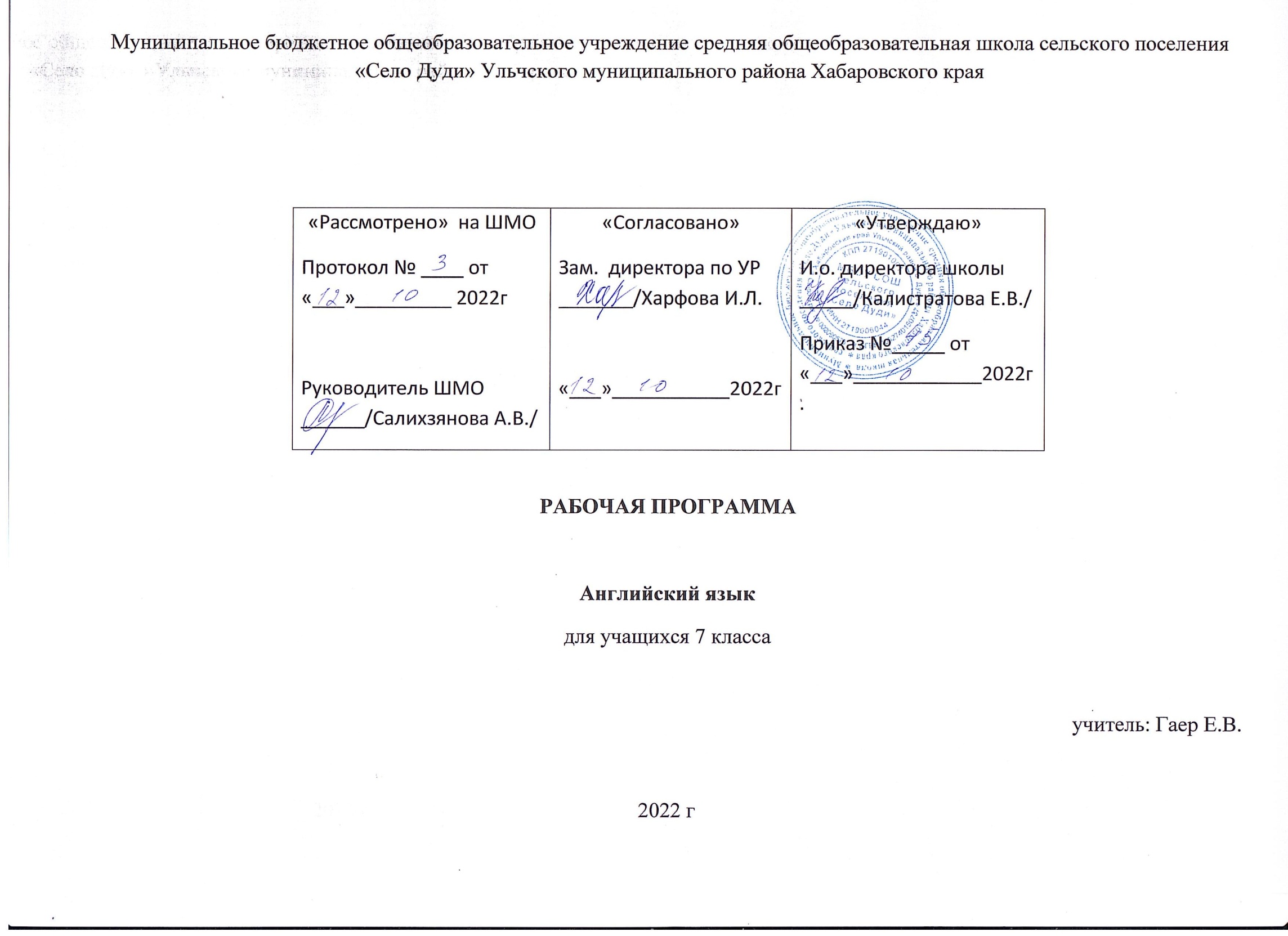 Пояснительная записка.Рабочая программа по английскому языку для 7 класса составлена на основе следующих нормативных документов:1. Федерального компонента государственного образовательного стандарта, примерной программы основного  общего образования по иностранному языку.2. Сборник нормативных документов. Иностранный язык/ сост. Э.Д. Днепров, А.Г. Аркадьев.- 3-е изд., стереотип.- М.: Дрофа, 2009.3. Примерные программы по иностранным языкам. Английский язык.// Сборник нормативных документов. Иностранный язык/ сост. Э.Д. Днепров, А.Г. Аркадьев.- 3-е изд., стереотип.- М.: Дрофа, 2009.- С.92-112.Основной целью обучения английскому языку на ступени основного общего образования является развитие иноязычной коммуникативной компетенции в совокупности ее составляющих: речевой, языковой, социокультурной, компенсаторной, учебно-познавательной:- речевая компетенция – развитие коммуникативных умений в четырех основных видах речевой деятельности (говорении, аудировании, чтении и письме);- языковая компетенция – овладение новыми языковыми средствами (фонетическими, орфографическими, лексическими, грамматическими) в соответствии с темами, сферами и ситуациями общения; освоение знаний о языковых явлениях изучаемого языка, разных способах выражения мысли в родном и изучаемом языке;- социокультурная компетенция – приобщение учащихся к культуре, традициям и реалиям страны изучаемого языка в рамках тем, сфер и ситуаций общения, отвечающих опыту, интересам, психологическим особенностям учащихся 7 класса; формирование умения представлять свою страну, ее культуру в условиях иноязычного межкультурного общения;-  компенсаторная компетенция – развитие умений выходить из положения в условиях дефицита языковых средств при получении и передаче информации;- учебно-познавательная компетенция – дальнейшее развитие общих и специальных умений; ознакомление с доступными учащимся способами и приемами самостоятельного изучения языков и культур, в том числе с использованием новых информационных технологий;- развитие и воспитание у школьников понимания важности изучения иностранного языка в современном мире и потребности пользоваться им как средством общения, познания, самореализации и социальной адаптации; воспитание качеств гражданина, патриота; развитие национального самосознания, стремления к взаимопониманию между людьми разных сообществ, толерантного отношения к проявлениям иной культуры.Согласно требованиям федерального компонента государственного стандарта, предметное содержание речи для 6 класса включает в себя такие темы, как: 1. Взаимоотношения  в семье, с друзьями.  Внешность.  Досуг и увлечения (спорт, музыка, посещение кино/театра/парка/аттракционов).  Покупки.  Переписка.2. Школа и  школьная жизнь, изучаемые предметы и отношение к ним.  Каникулы и их проведение и их проведение в различное время года.3. Родная страна и страна/страны изучаемого языка. Их географическое положение, климат, погода, столицы, их достопримечательности. Городская/сельская среда   проживания школьников.4. Здоровье и личная гигиена. Защита окружающей среды.Рабочая программа конкретизирует содержание предметных тем образовательного стандарта, дает распределение учебных часов по темам,  выдерживая инвариантную (обязательную) часть учебного курса, и предлагаетсобственный подход к структурированию учебного материала, определению последовательности изучения этого материала, а также путей формирования системы знаний, умений и навыков, что соответствует вариативной составляющей содержания образования.Данная рабочая программа включает в себя обязательный минимум содержания примерных основных общеобразовательных программ основного общего образования по предмету «Иностранный язык» и предоставляет учащимся возможность освоить учебный материал курса на базовом уровне, что соответствует 102 часам в год (3 часа в неделю). Однако следует отметить, что материал, предназначенный для усвоения, по глубине и общему содержанию выше требований образовательного стандарта. Избыточный материал Учебника для 7-го класса обеспечивает  возможность выбора материала в зависимости от интересов, способностей и уровня обученности учащихся, что позволяет осуществлять принцип индивидуализации обучения.  Резервные уроки используются для решения следующих задач:а) внести в систему занятий те дополнения, которые необходимы для данного конкретного класса;б) доделать то, на что не осталось времени на запланированных уроках;в) выполнить ряд дополнительных упражнений, соответствующих индивидуальным интересам учащихся и направленным на ликвидацию пробелов или достижение более высоких результатов обучения.Учебный материал объединён в 10 циклов, каждый из которых имеет единую структуру и включает 10-12 уроков (вместе с уроком по чтению из Книга для чтения и уроком по самоконтролю). Исключение составляет последний 10-й цикл, состоящий из 6 уроков. Его главная задача – повторить в новых ситуациях, систематизировать и обобщить материал, пройденный в предыдущих циклах. Заключительный цикл также даёт учителю возможность ещё раз проверить уровень развития речевого умения во всех видах речевой деятельности и оценить полученные учащимися в течение года знания о жизни их сверстников в Великобритании и США.  Каждый цикл и урок Учебника имеют свои названия, сформулированные в форме вопросов, которые хотели бы задать друг другу российские школьники и их сверстники из англоязычных стран. Содержание учебника направлено на то, чтобы дать учащимся возможность проникнуть в духовный мир их британских и американских сверстников: узнать, какие они, что их интересует, волнует, как они учатся, чем занимаются в свободное время, с кем дружат, как относятся к природе, чем гордятся в своей стране и т.д. Через мир английских сверстников у учашихся формируется представление о менталитете британской нации.  Однако познание культуры англоязычных стран является не самоцелью, а лишь поводом (средством) для более глубокого понимания и осмысления своей родной культуры. В Учебнике, Книге для чтения и Рабочей тетради имеется специальная группа упражнений под рубрикой “InYourCulture”, которая целенаправленно из урока в урок учит учащихся рассказывать на английском языке о себе и своей родной культуре. Как и в Учебниках для 5-6 классов, в УМК для 7-го класса сохранены рубрики: “GrammarinFocus”, “WordPower”, “GroupWork”, “GrammarforRevision”, в которой повторяется грамматический  материал, усвоенный в 5-6 классах, а также рубрика “CultureNote”, в которой даются пояснения отдельных фактов культуры англоязычных стран.  Введены новые рубрики “YourChoice”, “JigsawReading”. Под рубрикой “LearningtoLearn” даются памятки, продолжающие знакомить учащихся с рациональными приёмами изучения иностранного языка как под руководством учителя в классе, так и самостоятельно. В конце каждого цикла дан раздел “TestYourself”, который, как и в Учебниках для 5-6 классов, содержит материал для контроля , самоконтроля и взаимоконтроля. Рубрика “SelfAssessment” в этом разделе специально предназначена для развития у  учащихся умений самоконтроля, которые очень важны для подготовки к дальнейшему самостоятельному изучению иностранного языка. В учебник включено несколько приложений: англо-русский словарь, грамматический  справочник, лингвострановедческий справочник, дающий пояснения основных реалий Великобритании и США, список личных имён и географических названий, список неправильных глаголов, тексты для аудирования. Упражнения расположены в последовательности, способствующие наиболее успешному усвоению материала. Менять последовательность упражнений не рекомендуется, так как будет нарушен сценарий урока, где указаны логические переходы и связки между видами работы и упражнениями. Подобная компоновка материалов учебника позволяет ученикам, по каким-либо причинам пропустившим занятия, самостоятельно овладеть материалом.Книга для чтения выделена как самостоятельный компонент. Домашнее чтение органически включается в содержание всего цикла уроков, развивая и углубляя его содержание. В каждом цикле запланирован по крайней мере один урок из Книги для чтения для развития навыков чтения под руководством учителя в классе.  В этом случае в Учебнике в конце предыдущего урока даётся пометка “Nextlessonisareadinglesson”. Тексты сопровождаются разнообразными упражнениями для развития умения читать.Рабочая тетрадь такжеявляется неотъемлемым компонентом УМК для 7-го класса и предназначена для активизации и закрепления материалов Учебника. Её содержание разбито на циклы, каждый из которых соотносится с соответствующим циклом учебника, имеют пометку «АВ.ех….». В конце каждого цикла даётся материал под названием “Consolidation” для закрепления и повторения в новых ситуациях материала, усвоенного в данном цикле. Для работы с материалом этого раздела  отводится отдельный урок или используются отдельные упражнения как дополнительные. В конце Рабочей тетради даются ключи  к упражнениям. Данная рабочая,  программа разработана с целью закрепить, обобщить и систематизировать приобретённые ранее учащимися знания, навыки и умения, сформировать новые и обеспечить гармоничный переход к старшему этапу обучения с учётом требований государственного стандарта к базовому уровню владения иностранным языком.В силу специфики обучения предмету «Иностранный язык» большинство уроков иностранного языка носят комбинированный характер, т.е. идет одновременное развитие у учащихся умений основных видов речевой деятельности (говорение, чтение, аудирование и письмо), поэтому тип урока не указан. ЦЕЛИ И ЗАДАЧИ ОБУЧЕНИЯ ИНОЯЗЫЧНОЙ КУЛЬТУРЕ В 6-М КЛАССЕ УМК для 7-го класса продолжает и развивает систему обучения, положенную в основу УМК для 5-6 классов, а именно иноязычной культуре (ИК). В основу данного УМК положен коммуникативный подход к овладению аспектами ИК: познавательным, учебным, развивающим и воспитательным, а внутри учебного аспекта – всеми видами речевой деятельности: чтением, говорением,  аудированием, письмом. Все четыре аспекта ИК как цели равноправны по значимости и имеют практическую ценность. Все компоненты цели взаимосвязаны, и овладение одним из них влияет на овладение остальными. В 5-м классе  ведущими аспектами являлись развивающий  и познавательный. В УМК-6 и 7  доминирующими являются учебный и познавательный аспекты.Учебный аспект Если в 5-м классе главной задачей являлось обучении е рецептивным видам речевой деятельности, и в первую очередь чтению, то в 7-м классе, как и в 6 классе,  на первый план выдвигается обучение продуктивным видам, а именно говорению.Говорение.  Задача УМК-7 заключается в том, чтобы повторить, систематизировать.довести до уровня продуктивного владения материал  (и в первую очередь грамматический), усвоенный рецептивно в 5-6 классах.  Для формирования грамматических навыков в Учебнике, Рабочей тетради и Книге для чтения под рубрикой “GrammarforRevision” помещён материал для повторения. Вместе с тем под рубрикой “GrammarinFocus”  усваиваются новые грамматические явления, такие, как косвенная речь, структура сложноподчинённых предложений, степени сравнения наречий, инфинитивные конструкции. Страдательный залог,  употребление артикля  и др. Упражнения  для формирования грамматических навыков располагаются в Учебнике, а также в Рабочей тетради и Книге для чтения. Лексические навыки говорения формируются как на базе материала, усвоенного в 5-6 классах (892 лексические единицы – ЛЕ), так и нового (327 ЛЕ). Список ЛЕ, подлежащих усвоению в говорении на каждом уроке, дан в разделе “TestYourself”  в рубрике “HowmanynewwordsfromUnit… doyouknow?”. Продолжается работа над совершенствованием произносительных навыков. Особое внимание уделяется правильности интонационного оформления речи, а также выразительности речи и повышению темпа высказывания.Если в 5-м классе закладывалась основа монологического высказывания различных видов, главными из которых являлись оценка, сообщение, объяснение, а в 6-м классе преимущественное внимание отводилось обучению диалогической речи, то в 7 классе равное внимание уделяется обеим формам речи. Для обучения диалогической речи в каждом цикле отводятся специальные уроки, на которых учащиеся с помощью функциональных опор овладевают такими речевыми функциями, как запрос информации, объяснение, согласие, описание, обещание, отказ, соглашение, приглашение, извинение, обмен впечатлениями, побуждение к действию и др.   Акцент при обучении  диалогической речи делается не на репродукцию образцовых диалогов, а на развитие механизмов диалогического общения: развитие реакции на реплику собеседника, выбор адекватной стратегии и тактики общения, перехват инициативы и т.д.В 7-м классе осуществляется развитие таких речевых умений как умения вести диалог этикетного характера, диалог-расспрос, диалог-побуждение к действию, диалог-обмен мнениями.Речевые умения при ведении диалогов этикетного характера:начать, поддержать и закончить разговор;поздравить, выразить пожелания и отреагировать на них;выразить благодарность;вежливо переспросить, выразить согласие/ отказ.Объем этикетных диалогов – до  6-8 реплик со стороны каждого учащегося.Речевые умения при ведении диалога-расспроса:запрашивать и сообщать фактическую информацию (Кто? Что? Как? Где? Куда? Когда? С кем? Почему?), переходя с позиции спрашивающего на позицию отвечающего.Объем данных диалогов – до 6-8 реплик со стороны каждого учащегося. Речевые умения при ведении диалога-побуждения к действию:обратиться с просьбой и выразить готовность/отказ ее выполнить;дать совет и принять/не принять его;пригласить к действию/взаимодействию и согласиться/не согласиться принять в   нем участие.Объем данных диалогов – до 6-8  реплик со стороны каждого учащегося.      Речевые умения при ведении диалога-обмена мнениями:выражать точку зрения;выражать согласие/несогласие с точкой зрения партнёра;выражать сомнение;выражать чувства, эмоции (радость/огорчение).Объем диалогов – до 6-8  реплик со стороны каждого учащегося.При участии в этих видах диалога и их комбинациях школьники решают различные коммуникативные задачи, предполагающие развитие и совершенствование культуры речи и соответствующих речевых умений.К концу 7-го класса учащиеся должны уметь без предварительной подготовки вести несложную беседу с речевым партнёром в связи с предъявленной ситуацией общения, а также содержанием увиденного, услышанного или прочитанного, адекватно реагируя на его реплики, запрашивая уточняющие сведения и побуждая собеседника к продолжению разговора, используя речевые формулы  и клише этикетного характера в рамках языкового материала 5-го и 6-го классов.  Высказывание  каждого собеседника должно содержать не менее 6-8 реплик, правильно оформленных в языковом отношении и отвечающих поставленной коммуникативной задаче.Монологическая речь. В 7 классе  продолжается обучение  монологической речи и   предусматривает овладение учащимися следующими умениями:кратко высказываться о фактах и событиях, используя основные такие коммуникативные  типы речи  как описание,  повествование и сообщение, а также  эмоциональные  и    оценочные суждения;передавать содержание, основную мысль прочитанного с опорой на текст; делать сообщение в связи с прочитанным/прослушанным текстом.Объем монологического высказывания – до 6 - 10 фраз.   Особое внимание уделяется развитию умения передавать содержание прочитанного. Для достижения данной цели  выделяются специальные уроки (каждый 6-й урок цикла). Их отличительной особенностью является то, что ученики избавлены от необходимости пересказывать друг другу содержание одного и того же  известного всем текста. Учащиеся учатся передавать содержание , котрое неизвестно их речевым партнёрам,  а потому имеют реальный стимул к высказыванию.К концу 7-гокласса учащиеся должны уметь без предварительной подготовки высказываться логично, последовательно и в соответствии с предложенной ситуацией общения или в связи с прослушанным или увиденным, кратко передавать содержание прочитанного или услышанного с непосредственной опорой на текст, данные вопросы, ключевые слова. Объём высказывание  не менее 10-12  фраз, правильно оформленных в языковом отношении и отвечающих поставленной коммуникативной задаче.Чтение. В 7-м классе чтение выступает как средство  и цель обучения ИК.   В первой своей функции тексты для чтения используются   в качестве зрительного подкрепления и содержательной базы  при обучении говорению.  Развитие умения читать остаётся одной из главных целей обучения в 7-м классе, реализация которой происходит как в Учебнике, так и в Книге для чтения.  В каждом из циклов преодолевается какая-либо трудность (или несколько), присущая чтению как виду речевой деятельности. В каждом последующем цикле чтение осуществляется на новом, более совершенном уровне, так как опирается на большее количество освоенных действий и материала. Школьники учатся читать и понимать тексты с различной глубиной и точностью проникновения в их содержание (в зависимости от вида чтения): с пониманием основного содержания (ознакомительное чтение) - readingforthemainidea; с полным пониманием содержания  (изучающее чтение) -readingfordetail; с выборочным пониманием нужной или интересующей информации (просмотровое/поисковое чтение) – readingforspecificinformation.Содержание текстов должно соответствовать возрастным особенностям и интересам учащихся 7 класса, иметь образовательную и воспитательную ценность. Независимо от вида чтения возможно использование двуязычного словаря.Чтение с пониманием основного содержания текста осуществляется на несложных аутентичных материалах с ориентацией на предметное содержание, предусмотренное в 7 классе, включающих факты, которые отражают особенности быта, жизни, культуры стран изучаемого языка и содержащие значительное количество незнакомых слов. Задача в данном случае состоит в том, чтобы понять основное содержание текста, прибегая к словарю лишь тогда, когда незнакомые слова  мешают понять основное содержание текста. Умения чтения, подлежащие формированию:определять тему, содержание текста по заголовку;выделять основную мысль;выбирать главные факты из текста, опуская второстепенные;устанавливать логическую последовательность основных фактов текста.Объем текста для чтения  – 400 - 500 слов.Чтение с полным пониманием текста осуществляется на несложных аутентичных текстах, ориентированных на предметное содержание речи в 7 классе.  Формируются и отрабатываются умения:полно и точно понимать содержание текста на основе его информационной переработки   (языковой догадки, словообразовательного анализа, использования двуязычного словаря);выражать своё мнение по прочитанному.Объем текста - до 250 слов.Чтение с выборочным понимание нужной или интересующей информации предполагает  умение просмотреть текст или несколько коротких тексов и выбрать информацию, которая необходима или представляет интерес для учащихся. Основная задача – полностью понять  всё содержание независимо от характера текста и способа снятия помех.В Учебнике предусмотрены упражнения, формирующие у учащихся умения вычленять основное содержание текста, опуская второстепенные детали и игнорируя при этом имеющиеся языковые трудности, а также осуществлять поиск специфической информации. В связи с тем, что Учебник почти полностью построен на аутентичных текстах разного характера, большое значение придаётся самостоятельному обращению учащихся к лингвострановедческому справочнику, который призван расширить общеобразовательный кругозор учащихся при ознакомлении их со страноведческими сведениями, формировать потребность и развивать умение пользоваться справочной литературой типа лексиконов, энциклопедических словарей, стимулируя тем самым познавательную активность учащихся.Как и в предыдущих классах, продолжается работа над обеими формами чтения: вслух и про себя. Чтение вслух выступает, с одной стороны, как средство для совершенствования техники  чтения и произносительной стороны речи, а с другой – в своей вспомогательной коммуникативной функции: учащиеся ставятся в ситуации, когда они должны прочитать известный им текст другим, чтобы ознакомить их с ним. Чтение про себя становится основной формой чтения.Продолжается работа над увеличением скорости чтения. Поиск информации во многих текстах ограничивается определённым количеством времени (readingforspecificinformation).Продолжается работа по совершенствованию и развитию умений, необходимых для понимания прочитанного как  на уровне  значения, так и на  уровне смысла. В плане формирования лексических навыков чтения ставится задача расширить рецептивный словарь до 1834 лексических единиц (в 7-м классе изучается 563 лексических единиц). В Учебнике список новых лексических единиц по каждому циклу проводится под рубрикой “HоwmanynewwordsfromUnit…doyouknow?”  ЛЕ для рецептивного усвоения помечены значком *. В плане формирования  грамматических навыков чтения ставится задача увеличить количество легко распознаваемых грамматических явлений.       Аудирование. Обучение аудированию занимает существенное место в процессе обучения ИК в 7-м классе. Аудирование выступает в двух функциях: как средство и как цель обучения. Как средство обучения аудирование  используется тогда, когда в ходе прослушивания аутентичных текстов учащиеся знакомятся с новым лексическим и грамматическим материалом (при этом аудирование часто сочетается со зрительной опорой), упражняются в узнавании на слух и припоминании уже известного материала, подготавливаются к беседе по прослушанному.Вместе с тем аудирование является одной из основных целей обучения. В 7-м классе развиваются и совершенствуются сформированные ранее навыки и умения в данном виде речевой деятельности. В каждом цикле уроков имеются специальные тексты для аудирования, которые постепенно усложняются за счёт включения  нового лексического и грамматического материала. Общий объём лексических единиц для аудирования  в 7 классе – 1350 (1050 в 5-6 классах и 350 – в 7 классе.Владение умениями понимать на слух иноязычный текст предусматривает понимание несложных текстов с разной глубиной проникновения в их содержание (с пониманием основного содержания-listeningforthemainidea, с выборочным пониманием – listeningforspecificinformation и полным пониманием текста – listeningfordetail) в зависимости от коммуникативной задачи и функционального типа текста.  При этом предусматривается развитие умений:выделять основную   мысль в воспринимаемом на слух тексте;выбирать главные факты, опуская второстепенные;выборочно понимать необходимую информацию в сообщениях прагматического характера с опорой на языковую догадку, контекст.Содержание текстов должно соответствовать возрастным особенностям и интересам учащихся 6 класса, иметь образовательную и воспитательную ценность.  Время звучания текста для аудирования  – до 2 минут.Аудирование с полным пониманием и с извлечением конкретной информации осуществляется на текстах, не содержащих особых трудностей; эти тексты построены в основном на знакомом материале и обеспечивают при наличии  небольшого числа незнакомых слов догадку об их значении на основе общности форм родного и иностранного языков, по словообразовательным элементам или по контексту. Кроме того, полному и точному пониманию подлежат высказывания учителя, речь одноклассников, короткие высказывания монологического характера при обсуждении проблем, предъявляемых в естественном темпе. Аудирование с пониманием основного содержания строится на материале  текстов, содержащих значительное число незнакомых слов, чтобы хотя бы приблизительно поставить ученика в относительно адекватные условия  практического осуществления этого вида речевой деятельности. Основная задача при этом – научить ученика  умению, с одной стороны, выделять основную информацию, наиболее существенное содержание, с другой – как бы опускать, игнорировать несущественное, в том числе незнакомые слова, не мешающие понять основное содержание. Аудирование с извлечением конкретной информации  происходит на материале, также содержащем достаточно большое  количество незнакомой лексики. Перед учащимися ставится задание понять только ту информацию, на которую ориентирует предваряющее задание.  В 7-м классе учащиеся должны понимать на слух иноязычную речь в нормальном темпе в предъявлении учителя и в звукозаписи, построенную на языковом материале учебника; допускается включение 2% незнакомых слов, о значении которых можно догадаться.      Контроль навыков аудирования осуществляется в специальных тестах, помещённых в Книге для учителя и начитанных на аудиокассетах.Письменная речь. Письмо рассматривается как цель и как средство обучения. Овладение письменной речью предусматривает развитие следующих умений:делать выписки из текста;писать короткие поздравления с днем рождения, другим праздником (объёмом до 30 слов, включая адрес), выражать  пожелания; заполнять бланки (указывать имя, фамилию, пол, возраст, гражданство, адрес);писать личное письмо с опорой на образец(расспрашивать  адресат о его жизни,  делах, сообщать  то же о себе, выражать благодарность, просьбы), объем  личного письма 50-60   слов,   включая адрес.Познавательный (социокультурный) аспект 	Страноведческое содержание УМК-7 направлено на то, чтобы учащиеся познакомились с жизнью своих зарубежных сверстников в Великобритании и Америке, узнали о том, какие они, что их интересует, волнует, чем они занимаются в свободное время и т.д. Мир зарубежного сверстника является средством познания страны в целом. Этим обусловлена особенность модели культуры страны изучаемого языка, заложенной в УМК-7. Она заключается в следующем: из всего многообразия информации о разных сторонах действительности англоговорящих стран (школа, досуг, искусство, работа, быт, общественные организации, литература, телевидение, хобби и т.д.) обобраны явления, события, факты, которые непосредственно связаны  с жизнью британских и американских сверстников. Предъявление различных сведений о культуре страны происходит главным образом через высказывания британских детей. Знакомство с культурой страны изучаемого языка происходит путем сравнения и постоянной оценки имевшихся ранее знаний и понятий с вновь полученными, со знаниями о своей стране, о себе самих. Этому способствуют задания под рубрикой “InYourCulture” и “AllAboutMe”. В результате происходит  своеобразный диалог культур устами школьников. Сравнивая зарубежного сверстника и самих себя, чужую страну и свою, учащиеся выделяют общее и специфичное, что способствует объединению, сближению, развитию понимания и доброго отношения к стране, ее людям, традициям. Сравнение также требует от учащихся проявления собственного мнения, собственной активной жизненной позиции по любому вопросу, что, в свою очередь, стимулирует и мотивирует стремление постоянно увеличивать и углублять объем знаний и о собственной стране, и о других странах. Таким образом, познавательный аспект способствует созданию мотивации. Главное в процессе познания — не только накопление сведений о стране, но и познание людей, своих сверстников, их образа мыслей, поведения, отношения к общечеловеческим ценностям. Дополнительные сведения о культуре англоязычных стран ученик могут получить из лингвострановедческого справочника, помещённого в конце учебника. В разделе “TestYourself” имеются тестовые задания на проверку усвоенных знаний о культуре англоязычных стран.развивающий  аспект Интеллектуальное развитие учащихся является одной из главных задач обучения иноязычной культуре в 7-м классе. Во всех компонентах УМК практически отсутствуют задания, ориентированные  на механическое заучивание и воспроизведение материала. Учебный  процесс  строится как процесс решения постоянно усложняющихся  речемыслительных задач, требующих от учащихся  интеллектуальных поисковых усилий. Большинство упражнений ориентировано на «зону ближайшего развития» учащихся. Продолжается работа по формированию устойчивого  интереса и мотивация к дальнейшему изучению иностранного  языка. Развивающее обучение средствами иностранного языка достигается за счёт вовлечения учащихся  в творческую деятельность. В Учебнике предусмотрены задания, связанные с разработкой  проектов  различной тематики. Работа над проектами  развивает воображение, фантазию, творческое мышление,  самостоятельность и другие качества личности. Продолжается работа над развитием у учащихся учебных умений (Learningtolearnskills). В Учебнике даются памятки, направленные на формирование у учащихся рациональных приёмов овладения иностранным языком.                     ВОСПИТАТЕЛЬНЫЙ АСПЕКТСогласно концепции коммуникативного обучения ИК воспитание пронизывает весь процесс обучения. Воспитательный процесс   УМК-7 определяется содержанием,  ориентированным  на усвоение общечеловеческих ценностей. Главная задача компонентов УМК – воспитание уважительного и толерантного  отношения к  другой культуре, более глубокое осознание своей родной культуры.  Каждый цикл, равно как и отдельные уроки, предоставляют достаточно возможностей для достижения воспитательных целей. О воспитательных возможностях материала можно судить по названиям уроков: Areyougladtobebacktoschool? I love school. Do you?  (Unit 1); Who is on your board of fame? (Unit 2); Do you do any voluntary work? What makes you help other people? (Unit 3);  Are you  in charge of the planet? (Unit 4);  What is a friend like? What is friendship? What is an  ideal friend like? (Unit 5); What is best in your country? Are you happy to live in Russia? (Unite 6); W ho is the pride of your country? Whocanyoucallahero? (Unit 7) и др. Не только отдельный урок, но и весь цикл имеет свой воспитательный вектор: воспитание положительного отношения к школе, приобретению знаний (цикл 1 “” Areyouhappyatschool?),  воспитание потребности в труде (интеллектуальном и физическом), привитие интереса к труду  (цикл 2 “Whatareyougoodat?”),  воспитание уважительного отношения к людям (цикл 3 “Canpeopledowithoutyou?”), воспитание бережного отношения к природе (цикл 4 “HowdoyoutreattheEarth?”),  воспитание правильного отношения к ценностям, истинным и мнимым (цикл 7 “Doyouhaveanexampletofollow”); воспитание товарищества, гуманизма, чувства дружбы (цикл 5 “Doyouhaveanyproblemswithyourfriends?”); воспитание правильного отношения к свободному времени (цикл 8 “Howdoyouspendyourfreetime?”); воспитание чувства патриотизма, желания достойно представить свою страну (цикл 9 “Whatisspecialaboutyourcountry?”).Сравнивая своё собственное отношение к общечеловеческим ценностям с отношением к ним британских сверстников, дети учатся понимать друг друга. Они должны прийти к выводу о том, что другой не значит плохой. Каждый урок цикла воспитывает уважение, понимание и толерантность к другой  культуре.Социокультурные знания и уменияУчащиеся знакомятся с отдельными социокультурными элементами речевого поведенческого этикета в англоязычной среде в условиях проигрывания ситуаций общения «В семье», «В школе», «Проведение досуга». Использование английского языка как средства социокультурного развития школьников на данном этапе включает знакомство с:фамилиями и именами выдающихся людей в странах изучаемого языка;оригинальными или адаптированными материалами детской поэзии и прозы;иноязычными сказками и легендами, рассказами;государственной символикой (флагом и его цветовой символикой, гимном, столицами страны/стран изучаемого языка;традициями проведения праздников Рождества, Нового года, Пасхи и т.д. в странах изучаемого языка;словами английского языка, вошедшими во многие языки мира ( в том числе и в русский), и русскими словами, вошедшими в лексикон английского языка.Предусматривается также овладение умениями:писать своё имя и фамилию, а также имена и фамилии своих родственников на английском языке;правильно оформлять адрес на английском языке;списывать наиболее известные культурные достопримечательности Москвы и Санкт-Петербурга, городов/сёл/деревень, в которых живут школьники.Языковые знания и навыкиГрафика и орфографияЗнание правил чтения и написания новых слов, отобранных для данного этапа обучения,  и навыки их применения в рамках изучаемого лексико-грамматического материала.Фонетическая сторона речиНавыки адекватного произношения и различения на слух всех звуков английского языка; соблюдение правильного ударения в словах и фразах. Членение предложений на смысловые группы. Соблюдение правильной интонации в различных типах предложений. Формирование и дальнейшее совершенствование слухо-произносительных навыков, в том числе применительно к новому языковому материалу.Лексическая сторона речиРасширение объема продуктивного и рецептивного лексического минимума за счет лексических средств, обслуживающих новые темы, проблемы и ситуации общения.  600 лексических единиц включают  наиболее распространенные устойчивые словосочетания, оценочную лексику, реплики-клише речевого этикета, отражающие культуру стран изучаемого языка.	Развитие навыков их распознавания и употребления в речи.	Расширение потенциального словаря за счет интернациональной лексики и овладения новыми словообразовательными средствами:1) аффиксации:глаголы с префиксами re- (rewrite); существительныессуффиксами –ness (kindness),-ship (friendship), -ist (journalist), -ing  (meeting);прилагательныессуффиксами  -y (lazy), -ly (lovely), -ful (helpful), -al (musical), -ic (fantastic), -ian/an (Russian), -ing (boring), -ous (famous),  префиксом un- (unusual);наречия с суффиксом –ly (quikly);числительныессуффиксами –teen (nineteen), -ty (sixty), -th (fifth);2) словосложения: существительное +существительное (football);3) конверсии: (образование  существительных от неопределённой формы глагола – tochange – change). Распознавание и использование интернациональных слов (doctor).Грамматическая сторона речиРасширение объёма значений грамматических средств, изученных в 5-6 классах,  и овладение новыми грамматическими явлениями.Знание признаков и навыки распознавания и употребления в речи нераспространённых и распространённых  простых предложений, в том числе:- с несколькими обстоятельствами, следующими в определенном порядке (Wemovedtoanewhouselastyear); - предложения с начальным It и с начальным There + tobe (It’scold. It’s five o’clock. It’s interesting. It was winter. There are a lot of trees in the park.); - сложносочинённых предложений с сочинительными союзами and, but, or;- сложноподчинённыхпредложенийссоюзамиисоюзнымисловами what, when, why, which, that, who, if, because, that’s why, than, so;- условныхпредложенийреального (Conditional I – If  I see Jim, I’ll invite him to our school party) инереальногохарактера (Conditional II – If I were you, I would start learning French); - всех типов вопросительных предложений (общий, специальный, альтернативный, разделительный вопросы в Present, Future, PastSimple, PresentPerfect, PresentContinuous);- побудительных предложений в утвердительной (Becareful!) и отрицательной (Don’tworry!) форме.Знание признаков и навыки распознавания и употребления в речи конструкций с глаголами на –ing:  tobegoingto (для выражения будущего действия); tolove/hatedoingsomething;Stop talking. Конструкций It takes me…to do something; to look/feel/be happy.Знание признаков и навыки распознавания и употребления в речи правильных и неправильных глаголов в наиболее употребительных формах действительного залога в изъявительном наклонении (Present, Past, FutureSimple, PresentPerfect, PresentContinuous); и формах страдательного залога в Present, Past, FutureSimple; модальных глаголов и их эквивалентов (may, can/beableto, must/haveto/should);  причастий настоящего и прошедшего времени; фразовых глаголов, обслуживающих темы, отобранные для данного этапа обучения.Навыки распознавания и употребления в речи определённого, неопределённого и нулевого артиклей; неисчисляемых и исчисляемых существительных  (aflower, snow), существительных с причастиями настоящего и прошедшего времени (awritingstudent/awrittenexercise); существительных в функции прилагательного (artgallery); степеней сравнения прилагательных и наречий, в том числе образованных не по правилу (good-better-best); личных местоимений в именительном (my),  и объектном (me) падежах, а также в абсолютной форме (mine);  неопределённых местоимений (some, any); наречий, оканчивающихся на –ly (early), а также совпадающих по форме с прилагательными (fast, high); количественный числительных свыше 100; порядковых числительных свыше 20.Требования к уровню подготовки учащихся 7 класса по английскому языкуВ результате изучения английского языка  в 6  классе ученик должен знать/пониматьосновные значения изученных лексических единиц (слов, словосочетаний); основные способы словообразования (аффиксация, словосложение, конверсия);особенности структуры простых и сложных предложений изучаемого иностранного языка; интонацию различных коммуникативных типов предложений;признаки изученных грамматических явлений (видо-временных форм глаголов, модальных глаголов и их эквивалентов, артиклей, существительных, степеней сравнения прилагательных и наречий, местоимений, числительных, предлогов);основные нормы речевого этикета (реплики-клише, наиболее распространенная оценочная лексика), принятые в стране изучаемого языка;роль владения иностранными языками в современном мире, особенности образа жизни, быта, культуры стран изучаемого языка (всемирно известные достопримечательности, выдающиеся люди и их вклад в мировую культуру), сходство и различия в традициях своей страны и стран изучаемого языка;уметь говорениеначинать, вести/поддерживать изаканчивать беседу в стандартных ситуациях общения, соблюдая нормы речевого этикета, при необходимости переспрашивая, уточняя;расспрашивать собеседника иотвечать на его вопросы, высказывая свое мнение, просьбу, отвечать на предложение собеседника согласием/отказом, опираясь на изученную тематику и усвоенный лексико-грамматический материал;рассказывать о себе, своей семье, друзьях, своих интересах и планах на будущее, сообщать краткие сведения о своем городе/селе, о своей стране и стране изучаемого языка;делать краткие сообщения, описывать события/явления (в рамках пройденных тем), передавать основное содержание, основную мысль прочитанного или услышанного, выражать свое отношение к прочитанному/услышанному, давать краткую характеристику персонажей;использовать перифраз, синонимичные средства в процессе устного общения;аудированиепонимать основное содержание кратких, несложных аутентичных прагматических текстов (прогноз погоды, объявления на вокзале) и выделять для себя значимую информацию;понимать основное содержание несложных аутентичных текстов, относящихся к разным коммуникативным типам речи (сообщение/рассказ), уметь определить тему текста, выделить главные факты в тексте, опуская второстепенные;использовать переспрос, просьбу повторить;чтениеориентироваться в иноязычном тексте: прогнозировать его содержание по заголовку;читать аутентичные тексты разных жанров преимущественно с пониманием основного содержания (определять тему, выделять основную мысль, выделять главные факты, опуская второстепенные, устанавливать логическую последовательность основных фактов текста);читать несложные аутентичные тексты разных жанров с полным и точным пониманием, используя различные приемы смысловой переработки текста (языковую догадку, анализ, выборочный перевод), оценивать полученную информацию, выражать свое мнение;читать текст с выборочным пониманием нужной или интересующей информации;письменная речьзаполнять анкеты и формуляры;писать поздравления, личные письма с опорой на образец: расспрашивать адресата о его жизни и делах, сообщать то же о себе, выражать благодарность, просьбу, употребляя формулы речевого этикета, принятые в странах изучаемого языка;использовать приобретенные знания и умения в практической деятельности и повседневной жизни для:•	социальной адаптации, достижения взаимопонимания в процессе устного и письменного общения с носителями иностранного языка, установления межличностных и межкультурных контактов в доступных пределах;создания целостной картины полиязычного, поликультурного мира, осознания места и роли родного и изучаемого иностранного языка в этом мире;приобщения к ценностям мировой культуры как через иноязычные источники информации, в том числе мультимедийные, так и через участие в школьных обменах, туристических поездках;ознакомления представителей других стран с культурой своего народа, осознания себя гражданином своей страны и мира.Требования к уровню усвоения иностранного языка.Оценка 5 ставится за вид речевой деятельности говорение в том случае, если:Объем высказывания не менее 8-10 фраз, отвечающих поставленной коммуникативной задаче, не имеют грамматических ошибок. Темп речи соответствует экспрессивной устной речи учащегося на его родном языке.Высказывание логично, имеет смысловую завершенность, а также выражение собственного мнения.Оценка 4 ставится в том случае, если:Объем высказывания не менее 8-10 фраз, фразы отвечают поставленной коммуникативной, но имеющих грамматические ошибки, хотя акт коммуникации не нарушен.Присутствуют логичность высказывания и аргументирование своей точки зрения.Оценка 3 ставится, если:Объем высказывания соответствует этапу обучения, их лингвистическая правильность находится в пределах, когда акт коммуникации нарушен частично.Логичность высказывания, а также его связность не соответствует поставленной коммуникативной задаче, темп речи не соответствует нормам.Оценка 2 ставится, если:Объем высказывания на 50 % ниже нормы, не имеет смысловой завершенности.Языковое оформление реплик полностью нарушает акт коммуникации и не соответствует произносительным нормам.Чтение.Оценка 5 ставится, если:Коммуникативная задача решена, при этом учащиеся полностью поняли и осмыслили содержание текста в объеме, предусмотренномзаданием, чтение соответствовало программным требованиям для каждого класса.Оценка 4 ставится, если:коммуникативная задача решена, учащиеся поняли и осмыслили содержание прочитанного, в объеме, предусмотренном каждым классом.Оценка 3 ставится, если:коммуникативная задача решена и при этом учащиеся поняли и осмыслили главную идею текста, в объеме, предусмотренном заданием, чтение в основном соответствует программным требованиям.Оценка 2 ставится, если:коммуникативная задача не решена, учащиеся не поняли содержания прочитанного текста в объеме, предусмотренном заданием, и чтение не соответствует программным требованиям.Учебно-тематическое поурочное планирование УМК “English-7” (серия УМК 2-11)Авторы: В.П. Кузовлев, Н.М. Лапа, Э.Ш. Перегудова, И.П. Костина, О.В. Дуванова, Ю.Н. БалабардинаМ.: Просвещение, 2014(рассчитан на 3 часа в неделю, спланировано 102 урока)№ раздела (юнита)Название темыКоличество часовИсточники информации учебника1.Are You Happy at School?10Grammar Support – p.238-253Linguistic and cultural guide – p.254-275Vocabulary – p.276 -306Irregular Verbs – p.307-308List of Names (Personal Names) – p. 309-310List of Names (Geographical Names) – p. 311-312Scripts – p. 313-318	2.What are You Good At?10Grammar Support – p.238-253Linguistic and cultural guide – p.254-275Vocabulary – p.276 -306Irregular Verbs – p.307-308List of Names (Personal Names) – p. 309-310List of Names (Geographical Names) – p. 311-312Scripts – p. 313-318	3.Can people Do Without You?12Grammar Support – p.238-253Linguistic and cultural guide – p.254-275Vocabulary – p.276 -306Irregular Verbs – p.307-308List of Names (Personal Names) – p. 309-310List of Names (Geographical Names) – p. 311-312Scripts – p. 313-318	4.How do You Treat the Earth?10Grammar Support – p.238-253Linguistic and cultural guide – p.254-275Vocabulary – p.276 -306Irregular Verbs – p.307-308List of Names (Personal Names) – p. 309-310List of Names (Geographical Names) – p. 311-312Scripts – p. 313-318	5.Do You Have Any  Problems With Your Friends?12Grammar Support – p.238-253Linguistic and cultural guide – p.254-275Vocabulary – p.276 -306Irregular Verbs – p.307-308List of Names (Personal Names) – p. 309-310List of Names (Geographical Names) – p. 311-312Scripts – p. 313-318	6.Do You Like living in Your Country?10Grammar Support – p.238-253Linguistic and cultural guide – p.254-275Vocabulary – p.276 -306Irregular Verbs – p.307-308List of Names (Personal Names) – p. 309-310List of Names (Geographical Names) – p. 311-312Scripts – p. 313-318	7.Do You Have an Example to Follow?10Grammar Support – p.238-253Linguistic and cultural guide – p.254-275Vocabulary – p.276 -306Irregular Verbs – p.307-308List of Names (Personal Names) – p. 309-310List of Names (Geographical Names) – p. 311-312Scripts – p. 313-318	8.How Do You Spend Your Free Time?12Grammar Support – p.238-253Linguistic and cultural guide – p.254-275Vocabulary – p.276 -306Irregular Verbs – p.307-308List of Names (Personal Names) – p. 309-310List of Names (Geographical Names) – p. 311-312Scripts – p. 313-318	9.What Is Special About Your Country?10Grammar Support – p.238-253Linguistic and cultural guide – p.254-275Vocabulary – p.276 -306Irregular Verbs – p.307-308List of Names (Personal Names) – p. 309-310List of Names (Geographical Names) – p. 311-312Scripts – p. 313-318	10.Are We Different Or Alike?6Grammar Support – p.238-253Linguistic and cultural guide – p.254-275Vocabulary – p.276 -306Irregular Verbs – p.307-308List of Names (Personal Names) – p. 309-310List of Names (Geographical Names) – p. 311-312Scripts – p. 313-318	ИТОГО102Grammar Support – p.238-253Linguistic and cultural guide – p.254-275Vocabulary – p.276 -306Irregular Verbs – p.307-308List of Names (Personal Names) – p. 309-310List of Names (Geographical Names) – p. 311-312Scripts – p. 313-318	№№ДатаДатаДатаДатаДатаТема  урокаТема  урокаТема  урокаЦель урока (сопутствующая задача) Предметное содержание речи; социокультурное содержаниеЦель урока (сопутствующая задача) Предметное содержание речи; социокультурное содержаниеОсновные виды деятельностиОсновные виды деятельностиОсновные виды деятельностиОсновные виды деятельностиОсновные виды деятельностиОсновные виды деятельностиОсновные виды деятельностиОсновные виды деятельностиОсновные виды деятельностиОсновные виды деятельностиОсновные виды деятельностид/зд/зд/зд/зд/зд/зд/зПримечаниеПримечаниеПримечаниеПримечаниеПримечание№№По плануПо плануфактфактфактТема  урокаТема  урокаТема  урокаЦель урока (сопутствующая задача) Предметное содержание речи; социокультурное содержаниеЦель урока (сопутствующая задача) Предметное содержание речи; социокультурное содержаниеЧтениеАудированиеАудированиеАудированиеАудированиеАудированиеГоворениеГоворениеГоворениеГоворениеПисьмод/зд/зд/зд/зд/зд/зд/зПримечаниеПримечаниеПримечаниеПримечаниеПримечаниеUnit 1. (КАНИКУЛЫ. ШКОЛА) Are you happy at school? Ты счастлив в школе?Unit 1. (КАНИКУЛЫ. ШКОЛА) Are you happy at school? Ты счастлив в школе?Unit 1. (КАНИКУЛЫ. ШКОЛА) Are you happy at school? Ты счастлив в школе?Unit 1. (КАНИКУЛЫ. ШКОЛА) Are you happy at school? Ты счастлив в школе?Unit 1. (КАНИКУЛЫ. ШКОЛА) Are you happy at school? Ты счастлив в школе?Unit 1. (КАНИКУЛЫ. ШКОЛА) Are you happy at school? Ты счастлив в школе?Unit 1. (КАНИКУЛЫ. ШКОЛА) Are you happy at school? Ты счастлив в школе?Unit 1. (КАНИКУЛЫ. ШКОЛА) Are you happy at school? Ты счастлив в школе?Unit 1. (КАНИКУЛЫ. ШКОЛА) Are you happy at school? Ты счастлив в школе?Unit 1. (КАНИКУЛЫ. ШКОЛА) Are you happy at school? Ты счастлив в школе?Unit 1. (КАНИКУЛЫ. ШКОЛА) Are you happy at school? Ты счастлив в школе?Unit 1. (КАНИКУЛЫ. ШКОЛА) Are you happy at school? Ты счастлив в школе?Unit 1. (КАНИКУЛЫ. ШКОЛА) Are you happy at school? Ты счастлив в школе?Unit 1. (КАНИКУЛЫ. ШКОЛА) Are you happy at school? Ты счастлив в школе?Unit 1. (КАНИКУЛЫ. ШКОЛА) Are you happy at school? Ты счастлив в школе?Unit 1. (КАНИКУЛЫ. ШКОЛА) Are you happy at school? Ты счастлив в школе?Unit 1. (КАНИКУЛЫ. ШКОЛА) Are you happy at school? Ты счастлив в школе?Unit 1. (КАНИКУЛЫ. ШКОЛА) Are you happy at school? Ты счастлив в школе?Unit 1. (КАНИКУЛЫ. ШКОЛА) Are you happy at school? Ты счастлив в школе?Unit 1. (КАНИКУЛЫ. ШКОЛА) Are you happy at school? Ты счастлив в школе?Unit 1. (КАНИКУЛЫ. ШКОЛА) Are you happy at school? Ты счастлив в школе?Unit 1. (КАНИКУЛЫ. ШКОЛА) Are you happy at school? Ты счастлив в школе?Unit 1. (КАНИКУЛЫ. ШКОЛА) Are you happy at school? Ты счастлив в школе?Unit 1. (КАНИКУЛЫ. ШКОЛА) Are you happy at school? Ты счастлив в школе?Unit 1. (КАНИКУЛЫ. ШКОЛА) Are you happy at school? Ты счастлив в школе?Unit 1. (КАНИКУЛЫ. ШКОЛА) Are you happy at school? Ты счастлив в школе?Unit 1. (КАНИКУЛЫ. ШКОЛА) Are you happy at school? Ты счастлив в школе?Unit 1. (КАНИКУЛЫ. ШКОЛА) Are you happy at school? Ты счастлив в школе?Unit 1. (КАНИКУЛЫ. ШКОЛА) Are you happy at school? Ты счастлив в школе?Unit 1. (КАНИКУЛЫ. ШКОЛА) Are you happy at school? Ты счастлив в школе?Unit 1. (КАНИКУЛЫ. ШКОЛА) Are you happy at school? Ты счастлив в школе?Unit 1. (КАНИКУЛЫ. ШКОЛА) Are you happy at school? Ты счастлив в школе?Unit 1. (КАНИКУЛЫ. ШКОЛА) Are you happy at school? Ты счастлив в школе?Unit 1. (КАНИКУЛЫ. ШКОЛА) Are you happy at school? Ты счастлив в школе?Unit 1. (КАНИКУЛЫ. ШКОЛА) Are you happy at school? Ты счастлив в школе?111Lesson 1.How did you spend your holidays?Как ты провел свои летние каникулы?Lesson 1.How did you spend your holidays?Как ты провел свои летние каникулы?Lesson 1.How did you spend your holidays?Как ты провел свои летние каникулы?Формирование грамматических навыков говорения (развитие умения читать и аудировать с целью понимания основного содержания и с целью полного понимания прочитанного/услышанного, с целью поиска конкретной информации). знакомство с тем, где и как британские дети проводят летние каникулы, знакомство с некоторыми достопримечательностями стран изучаемого языка и такими реалиями, как Mountain Snowdon, theLakeDistrict, summercamp.Формирование грамматических навыков говорения (развитие умения читать и аудировать с целью понимания основного содержания и с целью полного понимания прочитанного/услышанного, с целью поиска конкретной информации). знакомство с тем, где и как британские дети проводят летние каникулы, знакомство с некоторыми достопримечательностями стран изучаемого языка и такими реалиями, как Mountain Snowdon, theLakeDistrict, summercamp.лексический: at the seaside, in the country, to go sightseeing, to go sunbathing, to go for a walk, an activity, to climb, a timetable, (to go) windsurfing; грамматический: (дляповторения) Simple Pastупр.2; 3; 4 1)лексический: at the seaside, in the country, to go sightseeing, to go sunbathing, to go for a walk, an activity, to climb, a timetable, (to go) windsurfing; грамматический: (дляповторения) Simple Pastупр.1лексический: at the seaside, in the country, to go sightseeing, to go sunbathing, to go for a walk, an activity, to climb, a timetable, (to go) windsurfing; грамматический: (дляповторения) Simple Pastупр.1лексический: at the seaside, in the country, to go sightseeing, to go sunbathing, to go for a walk, an activity, to climb, a timetable, (to go) windsurfing; грамматический: (дляповторения) Simple Pastупр.1лексический: at the seaside, in the country, to go sightseeing, to go sunbathing, to go for a walk, an activity, to climb, a timetable, (to go) windsurfing; грамматический: (дляповторения) Simple Pastупр.1лексический: at the seaside, in the country, to go sightseeing, to go sunbathing, to go for a walk, an activity, to climb, a timetable, (to go) windsurfing; грамматический: (дляповторения) Simple Pastупр.1лексический: at the seaside, in the country, to go sightseeing, to go sunbathing, to go for a walk; грамматический: (дляповторения) Simple Pastупр.3; 4 2); 5лексический: at the seaside, in the country, to go sightseeing, to go sunbathing, to go for a walk; грамматический: (дляповторения) Simple Pastупр.3; 4 2); 5лексический: at the seaside, in the country, to go sightseeing, to go sunbathing, to go for a walk; грамматический: (дляповторения) Simple Pastупр.3; 4 2); 5лексический: at the seaside, in the country, to go sightseeing, to go sunbathing, to go for a walk; грамматический: (дляповторения) Simple Pastупр.3; 4 2); 5упр.4 3)* (AB ex.1)упр.6. AB ex.2.;Reader ex.1.упр.6. AB ex.2.;Reader ex.1.упр.6. AB ex.2.;Reader ex.1.упр.6. AB ex.2.;Reader ex.1.упр.6. AB ex.2.;Reader ex.1.упр.6. AB ex.2.;Reader ex.1.упр.6. AB ex.2.;Reader ex.1.222Lesson 2.Are you glad to be back to school?Ты рад вернуться в школу?Lesson 2.Are you glad to be back to school?Ты рад вернуться в школу?Lesson 2.Are you glad to be back to school?Ты рад вернуться в школу?Формирование лексических навыков говорения (развитие умения читать и аудировать с целью понимания основного содержания и с целью полного понимания прочитанного/услышанного, с целью поиска конкретной информации). знакомство с предметами, которые британские дети изучают в школе, с распорядком дня в британских школах.Увеличение объема знаний о социокультурной специфике страныФормирование лексических навыков говорения (развитие умения читать и аудировать с целью понимания основного содержания и с целью полного понимания прочитанного/услышанного, с целью поиска конкретной информации). знакомство с предметами, которые британские дети изучают в школе, с распорядком дня в британских школах.Увеличение объема знаний о социокультурной специфике странылексический: art, an assembly, biology, by heart, can do without, chemistry, geography, Home Economics, Physical Education, a registration, Religious Education, technology, science, comprehensive, foreignупр.1 1), 2); 2 1); 3 1)лексический: art, an assembly, biology, by heart, can do without, chemistry, geography, Home Economics, Physical Education, a registration, Religious Education, technology, science, comprehensive, foreignупр.1 1); 2 1), 2); 4*лексический: art, an assembly, biology, by heart, can do without, chemistry, geography, Home Economics, Physical Education, a registration, Religious Education, technology, science, comprehensive, foreignупр.1 1); 2 1), 2); 4*лексический: art, an assembly, biology, by heart, can do without, chemistry, geography, Home Economics, Physical Education, a registration, Religious Education, technology, science, comprehensive, foreignупр.1 1); 2 1), 2); 4*лексический: art, an assembly, biology, by heart, can do without, chemistry, geography, Home Economics, Physical Education, a registration, Religious Education, technology, science, comprehensive, foreignупр.1 1); 2 1), 2); 4*лексический: art, an assembly, biology, by heart, can do without, chemistry, geography, Home Economics, Physical Education, a registration, Religious Education, technology, scienceупр.1 2), 3); 2; 3 2); 4*; 5; 6грамматический: report structures: ‘that’-clausesлексический: art, an assembly, biology, by heart, can do without, chemistry, geography, Home Economics, Physical Education, a registration, Religious Education, technology, scienceупр.1 2), 3); 2; 3 2); 4*; 5; 6грамматический: report structures: ‘that’-clausesлексический: art, an assembly, biology, by heart, can do without, chemistry, geography, Home Economics, Physical Education, a registration, Religious Education, technology, scienceупр.1 2), 3); 2; 3 2); 4*; 5; 6грамматический: report structures: ‘that’-clausesлексический: art, an assembly, biology, by heart, can do without, chemistry, geography, Home Economics, Physical Education, a registration, Religious Education, technology, scienceупр.1 2), 3); 2; 3 2); 4*; 5; 6грамматический: report structures: ‘that’-clausesлексический: art, an assembly, biology, by heart, can do without, chemistry, geography, Home Economics, Physical Education, a registration, Religious Education, technology, scienceупр.1 2), 3); 2; 3 2); 4*; 5; 6грамматический: report structures: ‘that’-clausesупр.4. AB ex.1.упр.4. AB ex.1.упр.4. AB ex.1.упр.4. AB ex.1.упр.4. AB ex.1.упр.4. AB ex.1.упр.4. AB ex.1.333Readinglesson. “Isyour school lifeinteresting?” - Урок чтения. «Твоя  школьная жизнь интересная?»Readinglesson. “Isyour school lifeinteresting?” - Урок чтения. «Твоя  школьная жизнь интересная?»Readinglesson. “Isyour school lifeinteresting?” - Урок чтения. «Твоя  школьная жизнь интересная?»Развитие умения читать с целью понимания основного содержания и с целью полного понимания прочитанного, с целью поиска конкретной информации (развитие умения говорить на основе прочитанного). знакомство с произведениями (отрывок из произведения «Второй шанс»)Развитие умения читать с целью понимания основного содержания и с целью полного понимания прочитанного, с целью поиска конкретной информации (развитие умения говорить на основе прочитанного). знакомство с произведениями (отрывок из произведения «Второй шанс»)ответы на вопросыreaderp.6readerp.6readerp.6краткие заметки по прочитанномуупр. Reader- 2.5)(Reader ex.3.)упр. Reader- 2.5)(Reader ex.3.)упр. Reader- 2.5)(Reader ex.3.)упр. Reader- 2.5)(Reader ex.3.)упр. Reader- 2.5)(Reader ex.3.)упр. Reader- 2.5)(Reader ex.3.)упр. Reader- 2.5)(Reader ex.3.)444Lesson 3.What is your favourite subject?Какой твой любимый предмет?Lesson 3.What is your favourite subject?Какой твой любимый предмет?Lesson 3.What is your favourite subject?Какой твой любимый предмет?Развитие умения читать с целью понимания основного содержания и с целью полного понимания прочитанного, с целью поиска конкретной информации (развитие умения говорить на основе прочитанного). знакомство с некоторыми достопримечательностями стран изучаемого языка и такими реалиями, как theMuseumofLondon, BreconBeacons, Devon, WarwickCastle, fieldtrip, sportsday, term, half-term, autumnandspringholidays.Развитие умения читать с целью понимания основного содержания и с целью полного понимания прочитанного, с целью поиска конкретной информации (развитие умения говорить на основе прочитанного). знакомство с некоторыми достопримечательностями стран изучаемого языка и такими реалиями, как theMuseumofLondon, BreconBeacons, Devon, WarwickCastle, fieldtrip, sportsday, term, half-term, autumnandspringholidays.лексический: chess, drama, a field trip, to join, judo, orchestra, an outing, team, a term, half-term, to tryупр. Reader - 2 1), 2), 5), 6) a), c)лексический: chess, drama, a field trip, to join, judo, orchestra, an outing, team, a term, half-term, to tryупр. Reader - 2 6) d)лексический: chess, drama, a field trip, to join, judo, orchestra, an outing, team, a term, half-term, to tryупр. Reader - 2 6) d)лексический: chess, drama, a field trip, to join, judo, orchestra, an outing, team, a term, half-term, to tryупр. Reader - 2 6) d)лексический: chess, drama, a field trip, to join, judo, orchestra, an outing, team, a term, half-term, to tryупр. Reader - 2 6) d)лексический: chess, drama, a field trip, to join, judo, orchestra, an outing, team, a term, half-term, to tryупр. Reader - 2 6) d)лексический: chess, drama, a field trip, to join, judo, orchestra, an outing, team, a term, half-term, to tryупр. Reader - 2 6) d)лексический: chess, drama, a field trip, to join, judo, orchestra, an outing, a teamупр. Reader - 2 3), 4), 6) e), 7), 8)лексический: chess, drama, a field trip, to join, judo, orchestra, an outing, a teamупр. Reader - 2 3), 4), 6) e), 7), 8)лексический: chess, drama, a field trip, to join, judo, orchestra, an outing, a teamупр. Reader - 2 3), 4), 6) e), 7), 8)упр. Reader - 2 6) b), d)упр.5. с 14All about me (AB #1); Reader ex.4.упр.5. с 14All about me (AB #1); Reader ex.4.упр.5. с 14All about me (AB #1); Reader ex.4.упр.5. с 14All about me (AB #1); Reader ex.4.упр.5. с 14All about me (AB #1); Reader ex.4.упр.5. с 14All about me (AB #1); Reader ex.4.упр.5. с 14All about me (AB #1); Reader ex.4.555Lesson 4. «I love school. And you?» «Я люблю  школу. А ты?»Школьная жизнь. Lesson 4. «I love school. And you?» «Я люблю  школу. А ты?»Школьная жизнь. Lesson 4. «I love school. And you?» «Я люблю  школу. А ты?»Школьная жизнь. Совершенствование речевых навыков (развитие умения читать и аудировать с целью понимания основного содержания и с целью полного понимания прочитанного/услышанного). знакомство с мнениями британских детей о школе..Совершенствование речевых навыков (развитие умения читать и аудировать с целью понимания основного содержания и с целью полного понимания прочитанного/услышанного). знакомство с мнениями британских детей о школе..Речевой материал предыдущих уроков; a waste of time, to mix withупр.2 1)Речевой материал предыдущих уроков; a waste of time, to mix withупр.2 1)Речевой материал предыдущих уроков; a waste of time, to mix withупр.2 1)Речевой материал предыдущих уроков; a waste of time, to mix withупр.2 1)Речевой материал предыдущих уроков; a waste of time, to mix withупр.2 1)Речевой материал предыдущих уроков; a waste of time, to mix withупр.2 1)Речевой материал предыдущих уроков; a waste of time, to mix withупр.2 1)Речевой материал предыдущих уроков; a waste of time, to mix withупр.2 2), 3); 3; 4; 5Речевой материал предыдущих уроков; a waste of time, to mix withупр.2 2), 3); 3; 4; 5Речевой материал предыдущих уроков; a waste of time, to mix withупр.2 2), 3); 3; 4; 5упр.1упр.5. (AB ex.1.)упр.5. (AB ex.1.)упр.5. (AB ex.1.)упр.5. (AB ex.1.)упр.5. (AB ex.1.)упр.5. (AB ex.1.)упр.5. (AB ex.1.)666Lesson5. Whatdoesit mean?Что это означает? Lesson5. Whatdoesit mean?Что это означает? Lesson5. Whatdoesit mean?Что это означает? Развитие речевого умения: диалогическая форма речи, развитие умения использовать в речи речевые функции sayingyoudon'tunderstand, askingformeaning, explainingyourculturalpointofview (развитие умения читать и аудировать с целью понимания основного содержания и с целью полного понимания прочитанного/услышанного). знакомство с такими понятиями и реалиями, как schoolreport, summerclasses, Sundayschool, grammarschool, girls’ school, lockers, freshman.Развитие речевого умения: диалогическая форма речи, развитие умения использовать в речи речевые функции sayingyoudon'tunderstand, askingformeaning, explainingyourculturalpointofview (развитие умения читать и аудировать с целью понимания основного содержания и с целью полного понимания прочитанного/услышанного). знакомство с такими понятиями и реалиями, как schoolreport, summerclasses, Sundayschool, grammarschool, girls’ school, lockers, freshman.Речевойматериалпредыдущихуроков; речевыефункции: saying you don't understand (I’m sorry, but I have a question; It’s not quite clear to me; I don’t understand what you mean by…), asking for meaning (What does … mean?; I wonder what … means; What do you mean by…?...Речевойматериалпредыдущихуроков; речевыефункции: saying you don't understand (I’m sorry, but I have a question; It’s not quite clear to me; I don’t understand what you mean by…), asking for meaning (What does … mean?; I wonder what … means; What do you mean by…?; What is the meaning of…?), explaining your cultural point of view (In my culture / country, … mean(s) (that) …); to be absent from, excellent, secondary, surnameупр.1 1), 3); 2 1) a), b), 2), 3)Речевойматериалпредыдущихуроков; речевыефункции: saying you don't understand (I’m sorry, but I have a question; It’s not quite clear to me; I don’t understand what you mean by…), asking for meaning (What does … mean?; I wonder what … means; What do you mean by…?; What is the meaning of…?), explaining your cultural point of view (In my culture / country, … mean(s) (that) …); to be absent from, excellent, secondary, surnameупр.1 1), 3); 2 1) a), b), 2), 3)Речевойматериалпредыдущихуроков; речевыефункции: saying you don't understand (I’m sorry, but I have a question; It’s not quite clear to me; I don’t understand what you mean by…), asking for meaning (What does … mean?; I wonder what … means; What do you mean by…?; What is the meaning of…?), explaining your cultural point of view (In my culture / country, … mean(s) (that) …); to be absent from, excellent, secondary, surnameупр.1 1), 3); 2 1) a), b), 2), 3)Речевойматериалпредыдущихуроков; речевыефункции: saying you don't understand (I’m sorry, but I have a question; It’s not quite clear to me; I don’t understand what you mean by…), asking for meaning (What does … mean?; I wonder what … means; What do you mean by…?; What is the meaning of…?), explaining your cultural point of view (In my culture / country, … mean(s) (that) …); to be absent from, excellent, secondary, surnameупр.1 1), 3); 2 1) a), b), 2), 3)Речевойматериалпредыдущихуроков; речевыефункции: saying you don't understand (I’m sorry, but I have a question; It’s not quite clear to me; I don’t understand what you mean by…), asking for meaning (What does … mean?; I wonder what … means; What do you mean by…?; What is the meaning of…?), explaining your cultural point of view (In my culture / country, … mean(s) (that) …); to be absent from, excellent, secondary, surnameупр.1 1), 3); 2 1) a), b), 2), 3)Речевойматериалпредыдущихуроков; речевыефункции: saying you don't understand (I’m sorry, but I have a question; It’s not quite clear to me; I don’t understand what you mean by…), asking for meaning (What does … mean?; I wonder what … means; What do you mean by…?; What is the meaning of…?), explaining your cultural point of view (In my culture / country, … mean(s) (that) …); to be absent from, excellent, secondary, surnameупр.1 1), 3); 2 1) a), b), 2), 3)Речевойматериалпредыдущихуроков; речевыефункции: saying you don't understand (I’m sorry, but I have a question; It’s not quite clear to me; I don’t understand what you mean by…), asking for meaning (What does … mean?; I wonder what … means; What do you mean by…?; What is the meaning of…?), explaining your cultural point of view (In my culture / country, … mean(s) (that) …)упр.1 1), 3); 2Речевойматериалпредыдущихуроков; речевыефункции: saying you don't understand (I’m sorry, but I have a question; It’s not quite clear to me; I don’t understand what you mean by…), asking for meaning (What does … mean?; I wonder what … means; What do you mean by…?; What is the meaning of…?), explaining your cultural point of view (In my culture / country, … mean(s) (that) …)упр.1 1), 3); 2Речевойматериалпредыдущихуроков; речевыефункции: saying you don't understand (I’m sorry, but I have a question; It’s not quite clear to me; I don’t understand what you mean by…), asking for meaning (What does … mean?; I wonder what … means; What do you mean by…?; What is the meaning of…?), explaining your cultural point of view (In my culture / country, … mean(s) (that) …)упр.1 1), 3); 2упр.4. (ABex.1.;Readerex.5.)упр.4. (ABex.1.;Readerex.5.)упр.4. (ABex.1.;Readerex.5.)упр.4. (ABex.1.;Readerex.5.)упр.4. (ABex.1.;Readerex.5.)упр.4. (ABex.1.;Readerex.5.)упр.4. (ABex.1.;Readerex.5.)777Lesson6. Whatisa progressive schoollike? Какой может быть прогрессивная школа? Lesson6. Whatisa progressive schoollike? Какой может быть прогрессивная школа? Lesson6. Whatisa progressive schoollike? Какой может быть прогрессивная школа? Развитие речевого умения: монологическая форма речи (развитие умения читать с целью понимания основного содержания и с целью полного понимания прочитанного, развитие умения делать краткие записи на основе прочитанного). знакомство с информацией о британской школе Summerhill и о российском интернате «Феникс».Развитие речевого умения: монологическая форма речи (развитие умения читать с целью понимания основного содержания и с целью полного понимания прочитанного, развитие умения делать краткие записи на основе прочитанного). знакомство с информацией о британской школе Summerhill и о российском интернате «Феникс».Речевойматериалпредыдущихуроков; to be ready for, to do one’s best, on time, progressive, according toупр.1 1) A - a), B – a), C – a)Речевойматериалпредыдущихуроков; to be ready for, to do one’s best, on time, progressiveупр.1 1) A - b), B – b), c), C – a), b), 2), 3); 2Речевойматериалпредыдущихуроков; to be ready for, to do one’s best, on time, progressiveупр.1 1) A - b), B – b), c), C – a), b), 2), 3); 2Речевойматериалпредыдущихуроков; to be ready for, to do one’s best, on time, progressiveупр.1 1) A - b), B – b), c), C – a), b), 2), 3); 2упр.1 1) A - a)упр.3.упр.3.упр.3.упр.3.упр.3.упр.3.упр.3.888Consolidationlesson* (ABp.10)  Урок обобщения по теме «Школа»Consolidationlesson* (ABp.10)  Урок обобщения по теме «Школа»Consolidationlesson* (ABp.10)  Урок обобщения по теме «Школа»Закрепление и повторение в новых ситуациях материала, усвоенного в данном цикле.Закрепление и повторение в новых ситуациях материала, усвоенного в данном цикле.Упр ABp.10)  Повт ЛЕПовт ЛЕПовт ЛЕПовт ЛЕПовт ЛЕПовт ЛЕПовт ЛЕ999Projectlesson.«Школа и мой школьный день» Контроль говорения.Projectlesson.«Школа и мой школьный день» Контроль говорения.Projectlesson.«Школа и мой школьный день» Контроль говорения.Развитие речевых умений (скрытый контроль уровня сформированности речевых умений). факты родной культуры в сопоставлении их с фактами культуры стран изучаемого языка.Развитие речевых умений (скрытый контроль уровня сформированности речевых умений). факты родной культуры в сопоставлении их с фактами культуры стран изучаемого языка.Project 1. My school.Project 2. My dream school.Project 3. My ideal school day.101010Lessons 8.Testyourself.Урок самоконтроля по теме «Школа. Каникулы»Lessons 8.Testyourself.Урок самоконтроля по теме «Школа. Каникулы»Lessons 8.Testyourself.Урок самоконтроля по теме «Школа. Каникулы»Контроль основных навыков и умений, над которыми велась работа в данном цикле уроков (контроль умения учащихся самостоятельно оценивать себя в разных видах речевой деятельности). знакомство с расписанием занятий в EarlhamComprehensiveSchoolinNorwich.Контроль основных навыков и умений, над которыми велась работа в данном цикле уроков (контроль умения учащихся самостоятельно оценивать себя в разных видах речевой деятельности). знакомство с расписанием занятий в EarlhamComprehensiveSchoolinNorwich.Речевой материал предыдущих уроковупр.2. Reading Comprehension; 6. New words and word combinations from Unit 1Речевой материал предыдущих уроковупр.1. Listening ComprehensionРечевой материал предыдущих уроковупр.1. Listening ComprehensionРечевой материал предыдущих уроковупр.1. Listening ComprehensionРечевой материал предыдущих уроковупр.1. Listening ComprehensionРечевой материал предыдущих уроковупр.1. Listening ComprehensionРечевой материал предыдущих уроковупр.1. Listening ComprehensionРечевой материал предыдущих уроковупр.4. SpeakingРечевой материал предыдущих уроковупр.4. SpeakingРечевой материал предыдущих уроковупр.4. Speakingупр.3. Grammar; 5. Cultural Awareness; 7. Self-Assessmentупр.V.Writing(AB-IV)упр.V.Writing(AB-IV)упр.V.Writing(AB-IV)упр.V.Writing(AB-IV)упр.V.Writing(AB-IV)упр.V.Writing(AB-IV)упр.V.Writing(AB-IV)Unit 2. (ДОСУГ. УВЛЕЧЕНИЯ.) What are you good at?  Вчёмтыхорош?Unit 2. (ДОСУГ. УВЛЕЧЕНИЯ.) What are you good at?  Вчёмтыхорош?Unit 2. (ДОСУГ. УВЛЕЧЕНИЯ.) What are you good at?  Вчёмтыхорош?Unit 2. (ДОСУГ. УВЛЕЧЕНИЯ.) What are you good at?  Вчёмтыхорош?Unit 2. (ДОСУГ. УВЛЕЧЕНИЯ.) What are you good at?  Вчёмтыхорош?Unit 2. (ДОСУГ. УВЛЕЧЕНИЯ.) What are you good at?  Вчёмтыхорош?Unit 2. (ДОСУГ. УВЛЕЧЕНИЯ.) What are you good at?  Вчёмтыхорош?Unit 2. (ДОСУГ. УВЛЕЧЕНИЯ.) What are you good at?  Вчёмтыхорош?Unit 2. (ДОСУГ. УВЛЕЧЕНИЯ.) What are you good at?  Вчёмтыхорош?Unit 2. (ДОСУГ. УВЛЕЧЕНИЯ.) What are you good at?  Вчёмтыхорош?Unit 2. (ДОСУГ. УВЛЕЧЕНИЯ.) What are you good at?  Вчёмтыхорош?Unit 2. (ДОСУГ. УВЛЕЧЕНИЯ.) What are you good at?  Вчёмтыхорош?Unit 2. (ДОСУГ. УВЛЕЧЕНИЯ.) What are you good at?  Вчёмтыхорош?Unit 2. (ДОСУГ. УВЛЕЧЕНИЯ.) What are you good at?  Вчёмтыхорош?Unit 2. (ДОСУГ. УВЛЕЧЕНИЯ.) What are you good at?  Вчёмтыхорош?Unit 2. (ДОСУГ. УВЛЕЧЕНИЯ.) What are you good at?  Вчёмтыхорош?Unit 2. (ДОСУГ. УВЛЕЧЕНИЯ.) What are you good at?  Вчёмтыхорош?Unit 2. (ДОСУГ. УВЛЕЧЕНИЯ.) What are you good at?  Вчёмтыхорош?Unit 2. (ДОСУГ. УВЛЕЧЕНИЯ.) What are you good at?  Вчёмтыхорош?Unit 2. (ДОСУГ. УВЛЕЧЕНИЯ.) What are you good at?  Вчёмтыхорош?Unit 2. (ДОСУГ. УВЛЕЧЕНИЯ.) What are you good at?  Вчёмтыхорош?Unit 2. (ДОСУГ. УВЛЕЧЕНИЯ.) What are you good at?  Вчёмтыхорош?Unit 2. (ДОСУГ. УВЛЕЧЕНИЯ.) What are you good at?  Вчёмтыхорош?Unit 2. (ДОСУГ. УВЛЕЧЕНИЯ.) What are you good at?  Вчёмтыхорош?Unit 2. (ДОСУГ. УВЛЕЧЕНИЯ.) What are you good at?  Вчёмтыхорош?Unit 2. (ДОСУГ. УВЛЕЧЕНИЯ.) What are you good at?  Вчёмтыхорош?Unit 2. (ДОСУГ. УВЛЕЧЕНИЯ.) What are you good at?  Вчёмтыхорош?Unit 2. (ДОСУГ. УВЛЕЧЕНИЯ.) What are you good at?  Вчёмтыхорош?Unit 2. (ДОСУГ. УВЛЕЧЕНИЯ.) What are you good at?  Вчёмтыхорош?Unit 2. (ДОСУГ. УВЛЕЧЕНИЯ.) What are you good at?  Вчёмтыхорош?Unit 2. (ДОСУГ. УВЛЕЧЕНИЯ.) What are you good at?  Вчёмтыхорош?Unit 2. (ДОСУГ. УВЛЕЧЕНИЯ.) What are you good at?  Вчёмтыхорош?Unit 2. (ДОСУГ. УВЛЕЧЕНИЯ.) What are you good at?  Вчёмтыхорош?Unit 2. (ДОСУГ. УВЛЕЧЕНИЯ.) What are you good at?  Вчёмтыхорош?Unit 2. (ДОСУГ. УВЛЕЧЕНИЯ.) What are you good at?  Вчёмтыхорош?111111Lesson1. What are your achievements?Каковы твои достижения?.Lesson1. What are your achievements?Каковы твои достижения?.Lesson1. What are your achievements?Каковы твои достижения?.Формирование лексических навыков говорения (развитие умения читать с целью полного понимания прочитанного). знакомство с некоторыми достижениями британских детей в спорте и искусстве.знакомство с достижениями британских, американских и русских детей в спорте, музыкальных занятиях и т.д., с фактами культуры: BBC, Olympics, TREC. Формирование лексических навыков говорения (развитие умения читать с целью полного понимания прочитанного). знакомство с некоторыми достижениями британских детей в спорте и искусстве.знакомство с достижениями британских, американских и русских детей в спорте, музыкальных занятиях и т.д., с фактами культуры: BBC, Olympics, TREC. лексический: an ability, to achieve, an achievement, an ambition, an award, bronze, a championship, to go in for, gold, hard, necessary, a professional, properly, to set (a record), a team, top (sportsman), to try, argument; грамматический: (для повторения) Present Perfect, Past Simple, словообразование: суффиксы прилагательных и существительных упр.1.1), 2); 2.1) лексический: an ability, to achieve, an achievement, an ambition, an award, bronze, a championship, to go in for, gold, hard, necessary, a professional, properly, to set (a record), a team, top (sportsman), to try, argument; грамматический: (для повторения) Present Perfect, Past Simple, словообразование: суффиксы прилагательных и существительных упр.1.1), 2) лексический: an ability, to achieve, an achievement, an ambition, an award, bronze, a championship, to go in for, gold, hard, necessary, a professional, properly, to set (a record), a team, top (sportsman), to try, argument; грамматический: (для повторения) Present Perfect, Past Simple, словообразование: суффиксы прилагательных и существительных упр.1.1), 2) лексический: an ability, to achieve, an achievement, an ambition, an award, bronze, a championship, to go in for, gold, hard, necessary, a professional, properly, to set (a record), a team, top (sportsman), to try, argument; грамматический: (для повторения) Present Perfect, Past Simple, словообразование: суффиксы прилагательных и существительных упр.1.1), 2) лексический: an ability, to achieve, an achievement, an ambition, an award, bronze, a championship, to go in for, gold, hard, necessary, a professional, properly, to set (a record), a team, top (sportsman), to try, argument; грамматический: (для повторения) Present Perfect, Past Simple, словообразование: суффиксы прилагательных и существительных упр.1.1), 2) лексический: an ability, to achieve, an achievement, an ambition, an award, bronze, a championship, to go in for, gold, hard, necessary, a professional, properly, to set (a record), a team, top (sportsman), to try, argument; грамматический: (для повторения) Present Perfect, Past Simple, словообразование: суффиксы прилагательных и существительных упр.1.1), 2) лексический: an ability, to achieve, an achievement, an ambition, an award, bronze, a championship, to go in for, gold, hard, necessary, a professional, properly, to set (a record), a team, top (sportsman), to try, argument; грамматический: (для повторения) Present Perfect, Past Simple, словообразование: суффиксы прилагательных и существительных упр.1.1), 2) лексический: an ability, to achieve, an achievement, an ambition, an award, bronze, a championship, to go in for, gold, hard, necessary, a professional, properly, to set (a record), a team, top (sportsman), to try; грамматический: (для повторения) Present Perfect, Past Simple, словообразование: суффиксы прилагательных и существительных упр.3.1), 2) упр.2.2) (AB ex.1.) упр.2.2) (AB ex.1.) упр.2.2) (AB ex.1.) упр.4. (AB ex.2.; Reader ex.1.)упр.4. (AB ex.2.; Reader ex.1.)упр.4. (AB ex.2.; Reader ex.1.)упр.4. (AB ex.2.; Reader ex.1.)упр.4. (AB ex.2.; Reader ex.1.)упр.4. (AB ex.2.; Reader ex.1.)упр.4. (AB ex.2.; Reader ex.1.)121212Lesson2.Whatcanyou do well?  Что ты умеешь делать хорошо? Наречия образа действия.Lesson2.Whatcanyou do well?  Что ты умеешь делать хорошо? Наречия образа действия.Lesson2.Whatcanyou do well?  Что ты умеешь делать хорошо? Наречия образа действия.Формирование грамматических навыков говорения (развитие умения читать с целью полного понимания прочитанного).Достижения в школе и во внеклассной деятельности, знакомство с системой оценок и комментариями учителей, об учебных достижениях школьников; Nobelprize, reportcardФормирование грамматических навыков говорения (развитие умения читать с целью полного понимания прочитанного).Достижения в школе и во внеклассной деятельности, знакомство с системой оценок и комментариями учителей, об учебных достижениях школьников; Nobelprize, reportcardлексический:ahacker, atrumpet; грамматический: наречия образа действия оканчивающиеся на –ly, а так же совпадающие по форме с прилагательными (adverbsofmanner)словообразование, суффиксы имн существительных – er -or -ian-ist упр.1;1)2) 3)  2 1)грамматический: наречия образа действия (adverbsofmanner)грамматический: наречия образа действия (adverbsofmanner)грамматический: наречия образа действия (adverbsofmanner)грамматический: наречия образа действия (adverbsofmanner)грамматический: наречия образа действия (adverbsofmanner)грамматический: наречия образа действия (adverbsofmanner)упр.2 1), 2)* (ABex.4); 3упр.13)* (ABex.4)упр.13)* (ABex.4)упр.13)* (ABex.4)131313Lesson3. Whocandoit better?Кто может сделать это лучше?Lesson3. Whocandoit better?Кто может сделать это лучше?Lesson3. Whocandoit better?Кто может сделать это лучше?Формирование грамматических навыков говорения (развитие умения читать и аудировать с целью поиска конкретной информации). знакомство с тем, как построен рабочий день тех британских детей, которые занимаются спортом и т.п. на профессиональном уровне Формирование грамматических навыков говорения (развитие умения читать и аудировать с целью поиска конкретной информации). знакомство с тем, как построен рабочий день тех британских детей, которые занимаются спортом и т.п. на профессиональном уровне лексический: материал предыдущего урока; грамматический: степени сравнения наречий, (для повторения) условные предложения реального характера упр.1.1), 2), 3); 2.1), !2) лексический: материал предыдущего урока; грамматический: степени сравнения наречий, (для повторения) условные предложения реального характера упр.1.1); !2.2) лексический: материал предыдущего урока; грамматический: степени сравнения наречий, (для повторения) условные предложения реального характера упр.1.1); !2.2) лексический: материал предыдущего урока; грамматический: степени сравнения наречий, (для повторения) условные предложения реального характера упр.1.1); !2.2) лексический: материал предыдущего урока; грамматический: степени сравнения наречий, (для повторения) условные предложения реального характера упр.1.1); !2.2) лексический: материал предыдущего урока; грамматический: степени сравнения наречий, (для повторения) условные предложения реального характера упр.1.1); !2.2) лексический: материал предыдущего урока; грамматический: степени сравнения наречий, (для повторения) условные предложения реального характера упр.1.1); !2.2) лексический: материал предыдущего урока; грамматический: степени сравнения наречий, (для повторения) условные предложения реального характера упр.1.3); 3.2), 3) упр.3.1)* (AB ex.1.), 3) упр.3.1)* (AB ex.1.), 3) упр.3.1)* (AB ex.1.), 3) упр.4. (All about me(AB #2.), AB ex.2.)упр.4. (All about me(AB #2.), AB ex.2.)упр.4. (All about me(AB #2.), AB ex.2.)упр.4. (All about me(AB #2.), AB ex.2.)упр.4. (All about me(AB #2.), AB ex.2.)упр.4. (All about me(AB #2.), AB ex.2.)упр.4. (All about me(AB #2.), AB ex.2.)141414Readinglesson. “Isyourlifeunder pressure?” - readerp.13«Твоя жизнь под давлением?» контроль чтенияReadinglesson. “Isyourlifeunder pressure?” - readerp.13«Твоя жизнь под давлением?» контроль чтенияReadinglesson. “Isyourlifeunder pressure?” - readerp.13«Твоя жизнь под давлением?» контроль чтенияРазвитие умения читать с целью понимания основного содержания и с целью полного понимания прочитанного: развитие умения узнавать фразовые глаголы и выяснять значение фразовых глаголов (глагольные идиомы) с помощью словаря, устанавливать причинно-следственную взаимосвязь фактов и событий текста, оценить прочитанное (развитие умения говорить на основе прочитанного). знакомство с отрывком из художественного произведения Second Chance by Kate William. Развитие умения читать с целью понимания основного содержания и с целью полного понимания прочитанного: развитие умения узнавать фразовые глаголы и выяснять значение фразовых глаголов (глагольные идиомы) с помощью словаря, устанавливать причинно-следственную взаимосвязь фактов и событий текста, оценить прочитанное (развитие умения говорить на основе прочитанного). знакомство с отрывком из художественного произведения Second Chance by Kate William. лексический: to be over, to come up, to get around to, to go out, to look up, a schedule, a tournament лексический: to be over, to come up, to get around to, to go out, to look up, a schedule, a tournament лексический: to be over, to come up, to get around to, to go out, to look up, a schedule, a tournament лексический: to be over, to come up, to get around to, to go out, to look up, a schedule, a tournament лексический: to be over, to come up, to get around to, to go out, to look up, a schedule, a tournament лексический: to be over, to come up, to get around to, to go out, to look up, a schedule, a tournament лексический: to be over, to come up, to get around to, to go out, to look up, a schedule, a tournament упр. Reader – 2.3) упр. Reader – 2.3) упр. Reader – 2.3) упр.4. (All about meAB #3.; ABex.2.)упр.4. (All about meAB #3.; ABex.2.)упр.4. (All about meAB #3.; ABex.2.)упр.4. (All about meAB #3.; ABex.2.)упр.4. (All about meAB #3.; ABex.2.)упр.4. (All about meAB #3.; ABex.2.)упр.4. (All about meAB #3.; ABex.2.)151515Lesson4. Are you aJackof AllTrades?Ты мастер на все руки?Lesson4. Are you aJackof AllTrades?Ты мастер на все руки?Lesson4. Are you aJackof AllTrades?Ты мастер на все руки?Совершенствование речевых навыков (развитие умения читать и аудировать с целью извлечения конкретной информации, умения читать с целью полного понимания прочитанного, умения написать личное письмо, используя формулы речевого этикета). знакомство с понятием a jack-of-all-trades, с мнениями британских сверстников о людях, которых можно охарактеризовать этим понятием. Совершенствование речевых навыков (развитие умения читать и аудировать с целью извлечения конкретной информации, умения читать с целью полного понимания прочитанного, умения написать личное письмо, используя формулы речевого этикета). знакомство с понятием a jack-of-all-trades, с мнениями британских сверстников о людях, которых можно охарактеризовать этим понятием. лексическийиграмматическийматериалпредыдущихуроков; impossible, a person, possible, same (at the same time), a wing упр.1.2), 3) лексическийиграмматическийматериалпредыдущихуроков; impossible, a person, possible, same (at the same time), a wing упр.1.1) лексическийиграмматическийматериалпредыдущихуроков; impossible, a person, possible, same (at the same time), a wing упр.1.1) лексическийиграмматическийматериалпредыдущихуроков; impossible, a person, possible, same (at the same time), a wing упр.1.1) лексическийиграмматическийматериалпредыдущихуроков; impossible, a person, possible, same (at the same time), a wing упр.1.1) лексическийиграмматическийматериалпредыдущихуроков; impossible, a person, possible, same (at the same time), a wing упр.1.1) лексическийиграмматическийматериалпредыдущихуроков; impossible, a person, possible, same (at the same time), a wing упр.1.1) лексический и грамматический материал предыдущих уроков упр.2.1), !2) (Reader ex.2.); 3.; 4. упр. Reader - 2.3) d)упр. Reader - 2.3) d)упр. Reader - 2.3) d)упр. Reader - 2.3) d)упр. Reader - 2.3) d)упр. Reader - 2.3) d)упр. Reader - 2.3) d)161616Lesson5. Doyouknow how…?Знаешь ли ты как …? Контроль письмаLesson5. Doyouknow how…?Знаешь ли ты как …? Контроль письмаLesson5. Doyouknow how…?Знаешь ли ты как …? Контроль письмаРазвитие умения: вести диалог-расспрос (развитие умения аудировать с целью понимания основного содержания услышанного, развитие умения читать с целью извлечения конкретной информации, умения определять отношение автора к героям, умения выписывать из текста запрашиваемую информацию). разитие умения вести себя соответсвенно нормам, принятым в США и Британии. Развитие умения: вести диалог-расспрос (развитие умения аудировать с целью понимания основного содержания услышанного, развитие умения читать с целью извлечения конкретной информации, умения определять отношение автора к героям, умения выписывать из текста запрашиваемую информацию). разитие умения вести себя соответсвенно нормам, принятым в США и Британии. лексический: an idea; речевыефункции: asking if someone can do something (Do you know how…? Do you know anything about…? What are you like at…?), saying you can do something (I know how to… I know something about… I’m not bad at… I’m really (quite) good at…), saying you can’t do something (I don’t know how to… I’ve no idea how to… I’m not good at…) упр.1.1), 2), 3) лексический: an idea; речевыефункции: asking if someone can do something (Do you know how…? Do you know anything about…? What are you like at…?), saying you can do something (I know how to… I know something about… I’m not bad at… I’m really (quite) good at…), saying you can’t do something (I don’t know how to… I’ve no idea how to… I’m not good at…) упр.1.1), 3) лексический: an idea; речевыефункции: asking if someone can do something (Do you know how…? Do you know anything about…? What are you like at…?), saying you can do something (I know how to… I know something about… I’m not bad at… I’m really (quite) good at…), saying you can’t do something (I don’t know how to… I’ve no idea how to… I’m not good at…) упр.1.1), 3) лексический: an idea; речевыефункции: asking if someone can do something (Do you know how…? Do you know anything about…? What are you like at…?), saying you can do something (I know how to… I know something about… I’m not bad at… I’m really (quite) good at…), saying you can’t do something (I don’t know how to… I’ve no idea how to… I’m not good at…) упр.1.1), 3) лексический: an idea; речевыефункции: asking if someone can do something (Do you know how…? Do you know anything about…? What are you like at…?), saying you can do something (I know how to… I know something about… I’m not bad at… I’m really (quite) good at…), saying you can’t do something (I don’t know how to… I’ve no idea how to… I’m not good at…) упр.1.1), 3) лексический: an idea; речевыефункции: asking if someone can do something (Do you know how…? Do you know anything about…? What are you like at…?), saying you can do something (I know how to… I know something about… I’m not bad at… I’m really (quite) good at…), saying you can’t do something (I don’t know how to… I’ve no idea how to… I’m not good at…) упр.1.1), 3) лексический: an idea; речевыефункции: asking if someone can do something (Do you know how…? Do you know anything about…? What are you like at…?), saying you can do something (I know how to… I know something about… I’m not bad at… I’m really (quite) good at…), saying you can’t do something (I don’t know how to… I’ve no idea how to… I’m not good at…) упр.1.1), 3) лексический: an idea; речевыефункции: asking if someone can do something (Do you know how…? Do you know anything about…? What are you like at…?), saying you can do something (I know how to… I know something about… I’m not bad at… I’m really (quite) good at…), saying you can’t do something (I don’t know how to… I’ve no idea how to… I’m not good at…) упр.1.4); 2.1)*, 2)*; 3. упр.4. (AB ex.1.; Reader ex.4.)упр.4. (AB ex.1.; Reader ex.4.)упр.4. (AB ex.1.; Reader ex.4.)упр.4. (AB ex.1.; Reader ex.4.)упр.4. (AB ex.1.; Reader ex.4.)упр.4. (AB ex.1.; Reader ex.4.)упр.4. (AB ex.1.; Reader ex.4.)171717Lesson6. Whatdoyou knowaboutthe Dukeof Edinburgh’s Award?Что ты знаешь о награде герцога ЭдинбургскогоLesson6. Whatdoyou knowaboutthe Dukeof Edinburgh’s Award?Что ты знаешь о награде герцога ЭдинбургскогоLesson6. Whatdoyou knowaboutthe Dukeof Edinburgh’s Award?Что ты знаешь о награде герцога ЭдинбургскогоРазвитие речевого умения: монологическая речь, умения передать содержание прочитанного и услышанного (развитие умения читать с целью полного понимания прочитанного, развитие умения создавать текст по аналогии). Знакомство с фактами культуры: Duke of Edinburgh, The Duke of Edinburgh’s Award, развитие умения ориентироваться в реалиях страны изучаемого языка. Развитие речевого умения: монологическая речь, умения передать содержание прочитанного и услышанного (развитие умения читать с целью полного понимания прочитанного, развитие умения создавать текст по аналогии). Знакомство с фактами культуры: Duke of Edinburgh, The Duke of Edinburgh’s Award, развитие умения ориентироваться в реалиях страны изучаемого языка. лексический и грамматический материал предыдущих уроков; a level, a part, silver, a skill упр.1.1) (A, B, C) лексический и грамматический материал предыдущих уроков; a level, a part, silver, a skill упр.5. (ABex.1.; Readerex.3.)упр.5. (ABex.1.; Readerex.3.)упр.5. (ABex.1.; Readerex.3.)упр.5. (ABex.1.; Readerex.3.)упр.5. (ABex.1.; Readerex.3.)упр.5. (ABex.1.; Readerex.3.)упр.5. (ABex.1.; Readerex.3.)181818ConsolidationlessonУрок обобщения по теме «Мои достижения» контроль аудированияConsolidationlessonУрок обобщения по теме «Мои достижения» контроль аудированияConsolidationlessonУрок обобщения по теме «Мои достижения» контроль аудированияСамоконтроль речевых навыков в чтении, понимании, говорении, письме, повторение и обобщение изученного по темеСамоконтроль речевых навыков в чтении, понимании, говорении, письме, повторение и обобщение изученного по темеупр.4. (AB ex.1.; Reader ex.4.)упр.4. (AB ex.1.; Reader ex.4.)упр.4. (AB ex.1.; Reader ex.4.)упр.4. (AB ex.1.; Reader ex.4.)упр.4. (AB ex.1.; Reader ex.4.)упр.4. (AB ex.1.; Reader ex.4.)упр.4. (AB ex.1.; Reader ex.4.)191919Projectlesson.«Кто на твоей доске почёта?»Projectlesson.«Кто на твоей доске почёта?»Projectlesson.«Кто на твоей доске почёта?»Развитие речевых умений (скрытый контроль уровня сформированности речевых умений). факты родной культуры в сопоставлении их с фактами культуры стран изучаемого языка. Скрытый контроль речевых навыков в чтении, говорении, понимании, письмеРазвитие речевых умений (скрытый контроль уровня сформированности речевых умений). факты родной культуры в сопоставлении их с фактами культуры стран изучаемого языка. Скрытый контроль речевых навыков в чтении, говорении, понимании, письмеProject1.TheBoardofFameofourclass.Project2. The AwardI want to start202020Lessons 8.Test yourself.«Досуг. Увлечения»Lessons 8.Test yourself.«Досуг. Увлечения»Lessons 8.Test yourself.«Досуг. Увлечения»Контроль основных навыков и умений, над которыми велась работа в данном цикле уроков (контроль умения учащихся самостоятельно оценивать себя в разных видах речевой деятельности). знакомство с отрывком из художественного произведения Sadie’s Talent by Lloydene Cook, развитие умения представлять свою культуру. Контроль основных навыков и умений, над которыми велась работа в данном цикле уроков (контроль умения учащихся самостоятельно оценивать себя в разных видах речевой деятельности). знакомство с отрывком из художественного произведения Sadie’s Talent by Lloydene Cook, развитие умения представлять свою культуру. лексический и грамматический материал предыдущих уроков упр.II. Reading Comprehension (AB-II); VII. New words and word combinations from Unit 2. лексический и грамматический материал предыдущих уроков упр.I. Listening Comprehension (AB-I) лексический и грамматический материал предыдущих уроков упр.I. Listening Comprehension (AB-I) лексический и грамматический материал предыдущих уроков упр.I. Listening Comprehension (AB-I) лексический и грамматический материал предыдущих уроков упр.I. Listening Comprehension (AB-I) лексический и грамматический материал предыдущих уроков упр.I. Listening Comprehension (AB-I) лексический и грамматический материал предыдущих уроков упр.I. Listening Comprehension (AB-I) лексический и грамматический материал предыдущих уроков упр.IV. Speaking 212221222122КОНТРОЛЬНАЯ РАБОТА № 1 по темам «Школа и мои достижения»Работа над ошибками. Закрепление пройденного материала.КОНТРОЛЬНАЯ РАБОТА № 1 по темам «Школа и мои достижения»Работа над ошибками. Закрепление пройденного материала.КОНТРОЛЬНАЯ РАБОТА № 1 по темам «Школа и мои достижения»Работа над ошибками. Закрепление пройденного материала.Письменная работа по материалу четвертиПисьменная работа по материалу четвертиUnit 3. (ВЗАИМООТНОШЕНИЯВСЕМЬЕ, С ДРУЗЬЯМИ, СДРУГИМИЛЮДЬМИ, ДОСУГИУВЛЕЧЕНИЯ. БЛАГОТВОРИТЕЛЬНОСТЬ)Canpeopledowithoutyou? Могут ли люди обойтись без тебя?Unit 3. (ВЗАИМООТНОШЕНИЯВСЕМЬЕ, С ДРУЗЬЯМИ, СДРУГИМИЛЮДЬМИ, ДОСУГИУВЛЕЧЕНИЯ. БЛАГОТВОРИТЕЛЬНОСТЬ)Canpeopledowithoutyou? Могут ли люди обойтись без тебя?Unit 3. (ВЗАИМООТНОШЕНИЯВСЕМЬЕ, С ДРУЗЬЯМИ, СДРУГИМИЛЮДЬМИ, ДОСУГИУВЛЕЧЕНИЯ. БЛАГОТВОРИТЕЛЬНОСТЬ)Canpeopledowithoutyou? Могут ли люди обойтись без тебя?Unit 3. (ВЗАИМООТНОШЕНИЯВСЕМЬЕ, С ДРУЗЬЯМИ, СДРУГИМИЛЮДЬМИ, ДОСУГИУВЛЕЧЕНИЯ. БЛАГОТВОРИТЕЛЬНОСТЬ)Canpeopledowithoutyou? Могут ли люди обойтись без тебя?Unit 3. (ВЗАИМООТНОШЕНИЯВСЕМЬЕ, С ДРУЗЬЯМИ, СДРУГИМИЛЮДЬМИ, ДОСУГИУВЛЕЧЕНИЯ. БЛАГОТВОРИТЕЛЬНОСТЬ)Canpeopledowithoutyou? Могут ли люди обойтись без тебя?Unit 3. (ВЗАИМООТНОШЕНИЯВСЕМЬЕ, С ДРУЗЬЯМИ, СДРУГИМИЛЮДЬМИ, ДОСУГИУВЛЕЧЕНИЯ. БЛАГОТВОРИТЕЛЬНОСТЬ)Canpeopledowithoutyou? Могут ли люди обойтись без тебя?Unit 3. (ВЗАИМООТНОШЕНИЯВСЕМЬЕ, С ДРУЗЬЯМИ, СДРУГИМИЛЮДЬМИ, ДОСУГИУВЛЕЧЕНИЯ. БЛАГОТВОРИТЕЛЬНОСТЬ)Canpeopledowithoutyou? Могут ли люди обойтись без тебя?Unit 3. (ВЗАИМООТНОШЕНИЯВСЕМЬЕ, С ДРУЗЬЯМИ, СДРУГИМИЛЮДЬМИ, ДОСУГИУВЛЕЧЕНИЯ. БЛАГОТВОРИТЕЛЬНОСТЬ)Canpeopledowithoutyou? Могут ли люди обойтись без тебя?Unit 3. (ВЗАИМООТНОШЕНИЯВСЕМЬЕ, С ДРУЗЬЯМИ, СДРУГИМИЛЮДЬМИ, ДОСУГИУВЛЕЧЕНИЯ. БЛАГОТВОРИТЕЛЬНОСТЬ)Canpeopledowithoutyou? Могут ли люди обойтись без тебя?Unit 3. (ВЗАИМООТНОШЕНИЯВСЕМЬЕ, С ДРУЗЬЯМИ, СДРУГИМИЛЮДЬМИ, ДОСУГИУВЛЕЧЕНИЯ. БЛАГОТВОРИТЕЛЬНОСТЬ)Canpeopledowithoutyou? Могут ли люди обойтись без тебя?Unit 3. (ВЗАИМООТНОШЕНИЯВСЕМЬЕ, С ДРУЗЬЯМИ, СДРУГИМИЛЮДЬМИ, ДОСУГИУВЛЕЧЕНИЯ. БЛАГОТВОРИТЕЛЬНОСТЬ)Canpeopledowithoutyou? Могут ли люди обойтись без тебя?Unit 3. (ВЗАИМООТНОШЕНИЯВСЕМЬЕ, С ДРУЗЬЯМИ, СДРУГИМИЛЮДЬМИ, ДОСУГИУВЛЕЧЕНИЯ. БЛАГОТВОРИТЕЛЬНОСТЬ)Canpeopledowithoutyou? Могут ли люди обойтись без тебя?Unit 3. (ВЗАИМООТНОШЕНИЯВСЕМЬЕ, С ДРУЗЬЯМИ, СДРУГИМИЛЮДЬМИ, ДОСУГИУВЛЕЧЕНИЯ. БЛАГОТВОРИТЕЛЬНОСТЬ)Canpeopledowithoutyou? Могут ли люди обойтись без тебя?Unit 3. (ВЗАИМООТНОШЕНИЯВСЕМЬЕ, С ДРУЗЬЯМИ, СДРУГИМИЛЮДЬМИ, ДОСУГИУВЛЕЧЕНИЯ. БЛАГОТВОРИТЕЛЬНОСТЬ)Canpeopledowithoutyou? Могут ли люди обойтись без тебя?Unit 3. (ВЗАИМООТНОШЕНИЯВСЕМЬЕ, С ДРУЗЬЯМИ, СДРУГИМИЛЮДЬМИ, ДОСУГИУВЛЕЧЕНИЯ. БЛАГОТВОРИТЕЛЬНОСТЬ)Canpeopledowithoutyou? Могут ли люди обойтись без тебя?Unit 3. (ВЗАИМООТНОШЕНИЯВСЕМЬЕ, С ДРУЗЬЯМИ, СДРУГИМИЛЮДЬМИ, ДОСУГИУВЛЕЧЕНИЯ. БЛАГОТВОРИТЕЛЬНОСТЬ)Canpeopledowithoutyou? Могут ли люди обойтись без тебя?Unit 3. (ВЗАИМООТНОШЕНИЯВСЕМЬЕ, С ДРУЗЬЯМИ, СДРУГИМИЛЮДЬМИ, ДОСУГИУВЛЕЧЕНИЯ. БЛАГОТВОРИТЕЛЬНОСТЬ)Canpeopledowithoutyou? Могут ли люди обойтись без тебя?Unit 3. (ВЗАИМООТНОШЕНИЯВСЕМЬЕ, С ДРУЗЬЯМИ, СДРУГИМИЛЮДЬМИ, ДОСУГИУВЛЕЧЕНИЯ. БЛАГОТВОРИТЕЛЬНОСТЬ)Canpeopledowithoutyou? Могут ли люди обойтись без тебя?Unit 3. (ВЗАИМООТНОШЕНИЯВСЕМЬЕ, С ДРУЗЬЯМИ, СДРУГИМИЛЮДЬМИ, ДОСУГИУВЛЕЧЕНИЯ. БЛАГОТВОРИТЕЛЬНОСТЬ)Canpeopledowithoutyou? Могут ли люди обойтись без тебя?Unit 3. (ВЗАИМООТНОШЕНИЯВСЕМЬЕ, С ДРУЗЬЯМИ, СДРУГИМИЛЮДЬМИ, ДОСУГИУВЛЕЧЕНИЯ. БЛАГОТВОРИТЕЛЬНОСТЬ)Canpeopledowithoutyou? Могут ли люди обойтись без тебя?Unit 3. (ВЗАИМООТНОШЕНИЯВСЕМЬЕ, С ДРУЗЬЯМИ, СДРУГИМИЛЮДЬМИ, ДОСУГИУВЛЕЧЕНИЯ. БЛАГОТВОРИТЕЛЬНОСТЬ)Canpeopledowithoutyou? Могут ли люди обойтись без тебя?Unit 3. (ВЗАИМООТНОШЕНИЯВСЕМЬЕ, С ДРУЗЬЯМИ, СДРУГИМИЛЮДЬМИ, ДОСУГИУВЛЕЧЕНИЯ. БЛАГОТВОРИТЕЛЬНОСТЬ)Canpeopledowithoutyou? Могут ли люди обойтись без тебя?Unit 3. (ВЗАИМООТНОШЕНИЯВСЕМЬЕ, С ДРУЗЬЯМИ, СДРУГИМИЛЮДЬМИ, ДОСУГИУВЛЕЧЕНИЯ. БЛАГОТВОРИТЕЛЬНОСТЬ)Canpeopledowithoutyou? Могут ли люди обойтись без тебя?Unit 3. (ВЗАИМООТНОШЕНИЯВСЕМЬЕ, С ДРУЗЬЯМИ, СДРУГИМИЛЮДЬМИ, ДОСУГИУВЛЕЧЕНИЯ. БЛАГОТВОРИТЕЛЬНОСТЬ)Canpeopledowithoutyou? Могут ли люди обойтись без тебя?Unit 3. (ВЗАИМООТНОШЕНИЯВСЕМЬЕ, С ДРУЗЬЯМИ, СДРУГИМИЛЮДЬМИ, ДОСУГИУВЛЕЧЕНИЯ. БЛАГОТВОРИТЕЛЬНОСТЬ)Canpeopledowithoutyou? Могут ли люди обойтись без тебя?Unit 3. (ВЗАИМООТНОШЕНИЯВСЕМЬЕ, С ДРУЗЬЯМИ, СДРУГИМИЛЮДЬМИ, ДОСУГИУВЛЕЧЕНИЯ. БЛАГОТВОРИТЕЛЬНОСТЬ)Canpeopledowithoutyou? Могут ли люди обойтись без тебя?Unit 3. (ВЗАИМООТНОШЕНИЯВСЕМЬЕ, С ДРУЗЬЯМИ, СДРУГИМИЛЮДЬМИ, ДОСУГИУВЛЕЧЕНИЯ. БЛАГОТВОРИТЕЛЬНОСТЬ)Canpeopledowithoutyou? Могут ли люди обойтись без тебя?Unit 3. (ВЗАИМООТНОШЕНИЯВСЕМЬЕ, С ДРУЗЬЯМИ, СДРУГИМИЛЮДЬМИ, ДОСУГИУВЛЕЧЕНИЯ. БЛАГОТВОРИТЕЛЬНОСТЬ)Canpeopledowithoutyou? Могут ли люди обойтись без тебя?Unit 3. (ВЗАИМООТНОШЕНИЯВСЕМЬЕ, С ДРУЗЬЯМИ, СДРУГИМИЛЮДЬМИ, ДОСУГИУВЛЕЧЕНИЯ. БЛАГОТВОРИТЕЛЬНОСТЬ)Canpeopledowithoutyou? Могут ли люди обойтись без тебя?Unit 3. (ВЗАИМООТНОШЕНИЯВСЕМЬЕ, С ДРУЗЬЯМИ, СДРУГИМИЛЮДЬМИ, ДОСУГИУВЛЕЧЕНИЯ. БЛАГОТВОРИТЕЛЬНОСТЬ)Canpeopledowithoutyou? Могут ли люди обойтись без тебя?232323Lesson1. How much do you do for charity? Много ли ты делаешь для благотворительности?Lesson1. How much do you do for charity? Много ли ты делаешь для благотворительности?Lesson1. How much do you do for charity? Много ли ты делаешь для благотворительности?Формирование лексических навыков говорения (развитие умения читать и аудировать с целью полного понимания прочитанного и услышанного, с целью извлечения конкретной информации). знакомство с деятельностью благотворительных организаций в странах изучаемого языка: UNICEF, Children in Need, SavetheChildren, HelptheAged, theRSPCA. Формирование лексических навыков говорения (развитие умения читать и аудировать с целью полного понимания прочитанного и услышанного, с целью извлечения конкретной информации). знакомство с деятельностью благотворительных организаций в странах изучаемого языка: UNICEF, Children in Need, SavetheChildren, HelptheAged, theRSPCA. лексический: a charity (organization), charity, fundraising, to be involved in, to contribute, a contribution, to make a contribution, a donation, to donate, to make donations, to make a difference, to need, need (needs), needy, to provide with, a sale, to support, to volunteer, a volunteer упр.1.1), 2); 2.лексический: a charity (organization), charity, fundraising, to be involved in, to contribute, a contribution, to make a contribution, a donation, to donate, to make donations, to make a difference, to need, need (needs), needyупр.1.1) лексический: a charity (organization), charity, fundraising, to be involved in, to contribute, a contribution, to make a contribution, a donation, to donate, to make donations, to make a difference, to need, need (needs), needyупр.1.1) лексический: a charity (organization), charity, fundraising, to be involved in, to contribute, a contribution, to make a contribution, a donation, to donate, to make donations, to make a difference, to need, need (needs), needyупр.1.1) лексический: a charity (organization), charity, fundraising, to be involved in, to contribute, a contribution, to make a contribution, a donation, to donate, to make donations, to make a difference, to need, need (needs), needyупр.1.1) лексический: a charity (organization), charity, fundraising, to be involved in, to contribute, a contribution, to make a contribution, a donation, to donate, to make donations, to make a difference, to need, need (needs), needyупр.1.1) лексический: a charity (organization), charity, fundraising, to be involved in, to contribute, a contribution, to make a contribution, a donation, to donate, to make donations, to make a difference, to need, need (needs), needyупр.1.1) лексический: a charity (organization), charity, fundraising, to be involved in, to contribute, a contribution, to make a contribution, a donation, to donate, to make donations, to make a difference, to need, need (needs), needy, to provide with, a sale, to support, to volunteer, a volunteer упр.4.; 5 упр.3.* (AB ex.1.) упр.3.* (AB ex.1.) упр.3.* (AB ex.1.) упр.3.* (AB ex.1.) упр.3.* (AB ex.1.) упр.3.* (AB ex.1.) упр.3.* (AB ex.1.) 242424Lesson2. Why are these days important?Почему эти дни важны? Lesson2. Why are these days important?Почему эти дни важны? Lesson2. Why are these days important?Почему эти дни важны? Формирование грамматических навыков говорения (совершенствование лексических навыков говорения, развитие умения читать с целью полного понимания прочитанного и с целью извлечения конкретной информации). Знакомствосинформациейодняхипраздниках, связанныхсблаготворительностью: Make A Difference Day, International Day of Volunteers, International Day for the Elderly People. Формирование грамматических навыков говорения (совершенствование лексических навыков говорения, развитие умения читать с целью полного понимания прочитанного и с целью извлечения конкретной информации). Знакомствосинформациейодняхипраздниках, связанныхсблаготворительностью: Make A Difference Day, International Day of Volunteers, International Day for the Elderly People. лексический: to mind, nursing home; грамматический: форма глагола с окончанием –ing, (для повторения) предлоги, числительные и даты, неопределенная форма глагола в функции обстоятельства цели упр.1.1), 2), 3); 2.; 5.1) лексический: to mind, nursing home; грамматический: форма глагола с окончанием –ing, (для повторения) предлоги, числительные и даты, неопределенная форма глагола в функции обстоятельства цели упр.1.1) лексический: to mind, nursing home; грамматический: форма глагола с окончанием –ing, (для повторения) предлоги, числительные и даты, неопределенная форма глагола в функции обстоятельства цели упр.1.1) лексический: to mind, nursing home; грамматический: форма глагола с окончанием –ing, (для повторения) предлоги, числительные и даты, неопределенная форма глагола в функции обстоятельства цели упр.1.1) лексический: to mind, nursing home; грамматический: форма глагола с окончанием –ing, (для повторения) предлоги, числительные и даты, неопределенная форма глагола в функции обстоятельства цели упр.1.1) лексический: to mind, nursing home; грамматический: форма глагола с окончанием –ing, (для повторения) предлоги, числительные и даты, неопределенная форма глагола в функции обстоятельства цели упр.1.1) лексический: to mind, nursing home; грамматический: форма глагола с окончанием –ing, (для повторения) предлоги, числительные и даты, неопределенная форма глагола в функции обстоятельства цели упр.1.1) лексический: to mind, nursing home; грамматический: форма глагола с окончанием –ing, (для повторения) предлоги, числительные и даты, неопределенная форма глагола в функции обстоятельства цели упр.2.; 4.; 5.1), 2)* упр.3.* (AB ex.1.) упр.3.* (AB ex.1.) упр.3.* (AB ex.1.) упр.3.* (AB ex.1.) упр.3.* (AB ex.1.) упр.3.* (AB ex.1.) упр.3.* (AB ex.1.) 252525Lesson3. What would youlike metodo? Что ты  хотел бы сделать  для меня? Lesson3. What would youlike metodo? Что ты  хотел бы сделать  для меня? Lesson3. What would youlike metodo? Что ты  хотел бы сделать  для меня? Формирование грамматических навыков говорения (совершенствование лексических навыков говорения, развитие умения читать и аудировать с целью полного понимания прочитанного и услышанного и с целью извлечения конкретной информации). знакомство с типичной британской семьей и с тем, как они участвуют благотворительности Формирование грамматических навыков говорения (совершенствование лексических навыков говорения, развитие умения читать и аудировать с целью полного понимания прочитанного и услышанного и с целью извлечения конкретной информации). знакомство с типичной британской семьей и с тем, как они участвуют благотворительности лексический: to babysit; грамматический: сложное дополнение (Verb+Object+(to)Infinitive), (для повторения) личные местоимения в объектном падеже упр.1.1), 2), 3); 2.1) лексический: to babysit; грамматический: сложное дополнение (Verb+Object+(to)Infinitive), (для повторения) личные местоимения в объектном падеже упр.1.1); 2.2) лексический: to babysit; грамматический: сложное дополнение (Verb+Object+(to)Infinitive), (для повторения) личные местоимения в объектном падеже упр.1.1); 2.2) лексический: to babysit; грамматический: сложное дополнение (Verb+Object+(to)Infinitive), (для повторения) личные местоимения в объектном падеже упр.1.1); 2.2) лексический: to babysit; грамматический: сложное дополнение (Verb+Object+(to)Infinitive), (для повторения) личные местоимения в объектном падеже упр.1.1); 2.2) лексический: to babysit; грамматический: сложное дополнение (Verb+Object+(to)Infinitive), (для повторения) личные местоимения в объектном падеже упр.1.1); 2.2) лексический: to babysit; грамматический: сложное дополнение (Verb+Object+(to)Infinitive), (для повторения) личные местоимения в объектном падеже упр.1.1); 2.2) лексический: to babysit; грамматический: сложное дополнение (Verb+Object+(to)Infinitive), (для повторения) личные местоимения в объектном падеже упр.3.; 4.; 5.*(AB ex.1.) упр.2.2); 5.* (AB ex.1.) упр.2.2); 5.* (AB ex.1.) упр.2.2); 5.* (AB ex.1.) упр.2.2); 5.* (AB ex.1.) упр.2.2); 5.* (AB ex.1.) упр.2.2); 5.* (AB ex.1.) упр.2.2); 5.* (AB ex.1.) 262626Readinglesson. Doyou takepart incharity events? - readerp22)«Ты принимаешь участие в благотворительных мероприятиях?» контроль чтенияReadinglesson. Doyou takepart incharity events? - readerp22)«Ты принимаешь участие в благотворительных мероприятиях?» контроль чтенияReadinglesson. Doyou takepart incharity events? - readerp22)«Ты принимаешь участие в благотворительных мероприятиях?» контроль чтенияРазвитие умения читать с целью понимания основного содержания и с целью полного понимания прочитанного, с целью поиска конкретной информации (развитие умения говорить на основе прочитанного). знакомство с рассказом The Fur Coat by D.Evans Развитие умения читать с целью понимания основного содержания и с целью полного понимания прочитанного, с целью поиска конкретной информации (развитие умения говорить на основе прочитанного). знакомство с рассказом The Fur Coat by D.Evans лексический: right, crime, deaf, fur, to kill, to make a speech, to stare упр. Reader – 3.1), 2), 4) упр. Reader – 3.3), 4) упр. Reader – 3.1) упр. Reader – 3.1) упр. Reader – 3.1) упр. Reader – 3.1) упр. Reader – 3.1) упр. Reader – 3.1) упр. Reader – 3.1) 272727Lesson4.Whatmakesyou helpother people? Что заставляет помогать тебя другим людям? Lesson4.Whatmakesyou helpother people? Что заставляет помогать тебя другим людям? Lesson4.Whatmakesyou helpother people? Что заставляет помогать тебя другим людям? Совершенствование речевых навыков (развитие умения читать с целью полного понимания прочитанного и с целью извлечения конкретной информации умения аудировать с целью понимания основного содержания услышанного). знакомство с мнениями британских детей о благотворительности и помощи другим людям. Совершенствование речевых навыков (развитие умения читать с целью полного понимания прочитанного и с целью извлечения конкретной информации умения аудировать с целью понимания основного содержания услышанного). знакомство с мнениями британских детей о благотворительности и помощи другим людям. лексический: материалпредыдущихуроков; actually, personally, to show sympathy; грамматический материал предыдущих уроков  повторения) артикль, местоимения some, any упр.1.2), 3), 4) лексический: материалпредыдущихуроков; actually, personally, to show sympathy; грамматический материал предыдущих уроков; (для повторения) артикль, местоимения some, any упр.1.1) лексический: материалпредыдущихуроков; actually, personally, to show sympathy; грамматический материал предыдущих уроков; (для повторения) артикль, местоимения some, any упр.1.1) лексический: материалпредыдущихуроков; actually, personally, to show sympathy; грамматический материал предыдущих уроков; (для повторения) артикль, местоимения some, any упр.1.1) лексический: материалпредыдущихуроков; actually, personally, to show sympathy; грамматический материал предыдущих уроков; (для повторения) артикль, местоимения some, any упр.1.1) лексический: материалпредыдущихуроков; actually, personally, to show sympathy; грамматический материал предыдущих уроков; (для повторения) артикль, местоимения some, any упр.1.1) лексический: материалпредыдущихуроков; actually, personally, to show sympathy; грамматический материал предыдущих уроков; (для повторения) артикль, местоимения some, any упр.1.1) лексический: материалпредыдущихуроков; actually, personally, to show sympathy; грамматический материал предыдущих уроков; (для повторения) артикль, местоимения some, any упр.1.3), 4), !5); 2.; 3. упр.4. (AB ex.1.1), 2)) упр.4. (AB ex.1.1), 2)) упр.4. (AB ex.1.1), 2)) упр.4. (AB ex.1.1), 2)) упр.4. (AB ex.1.1), 2)) упр.4. (AB ex.1.1), 2)) упр.4. (AB ex.1.1), 2)) 282828Lesson5. Whata great idea? Какая великолепная идея? Lesson5. Whata great idea? Какая великолепная идея? Lesson5. Whata great idea? Какая великолепная идея? Развитие умения: вести диалог-обмен мнениями (развитие умения аудировать с целью понимания основного содержания услышанного, умения читать с целью полного понимания прочитанного и с целью извлечения конкретной информации). знакомство с мнениями зарубежных сверстников об участии в международных проектах. Развитие умения: вести диалог-обмен мнениями (развитие умения аудировать с целью понимания основного содержания услышанного, умения читать с целью полного понимания прочитанного и с целью извлечения конкретной информации). знакомство с мнениями зарубежных сверстников об участии в международных проектах. лексический: to sound, terrific; речевыефункции: saying you are excited (What a great idea! Really? That’s wonderful! I find …/it exciting. It sounds like fun. Terrific!), saying you are bored (I don’t think it’s exciting. Actually, I don’t find …/it very interesting. I’m sorry, (but) I’m really not interested in… It sounds boring.) упр.1.2), 3), 4) лексический: to sound, terrific; речевыефункции: saying you are excited (What a great idea! Really? That’s wonderful! I find …/it exciting. It sounds like fun. Terrific!), saying you are bored (I don’t think it’s exciting. Actually, I don’t find …/it very interesting. I’m sorry, (but) I’m really not interested in… It sounds boring.) упр.1.1), 3); 2. лексический: to sound, terrific; речевыефункции: saying you are excited (What a great idea! Really? That’s wonderful! I find …/it exciting. It sounds like fun. Terrific!), saying you are bored (I don’t think it’s exciting. Actually, I don’t find …/it very interesting. I’m sorry, (but) I’m really not interested in… It sounds boring.) упр.1.1), 3); 2. лексический: to sound, terrific; речевыефункции: saying you are excited (What a great idea! Really? That’s wonderful! I find …/it exciting. It sounds like fun. Terrific!), saying you are bored (I don’t think it’s exciting. Actually, I don’t find …/it very interesting. I’m sorry, (but) I’m really not interested in… It sounds boring.) упр.1.1), 3); 2. лексический: to sound, terrific; речевыефункции: saying you are excited (What a great idea! Really? That’s wonderful! I find …/it exciting. It sounds like fun. Terrific!), saying you are bored (I don’t think it’s exciting. Actually, I don’t find …/it very interesting. I’m sorry, (but) I’m really not interested in… It sounds boring.) упр.1.1), 3); 2. лексический: to sound, terrific; речевыефункции: saying you are excited (What a great idea! Really? That’s wonderful! I find …/it exciting. It sounds like fun. Terrific!), saying you are bored (I don’t think it’s exciting. Actually, I don’t find …/it very interesting. I’m sorry, (but) I’m really not interested in… It sounds boring.) упр.1.1), 3); 2. лексический: to sound, terrific; речевыефункции: saying you are excited (What a great idea! Really? That’s wonderful! I find …/it exciting. It sounds like fun. Terrific!), saying you are bored (I don’t think it’s exciting. Actually, I don’t find …/it very interesting. I’m sorry, (but) I’m really not interested in… It sounds boring.) упр.1.1), 3); 2. лексический: to sound, terrific; речевыефункции: saying you are excited (What a great idea! Really? That’s wonderful! I find …/it exciting. It sounds like fun. Terrific!), saying you are bored (I don’t think it’s exciting. Actually, I don’t find …/it very interesting. I’m sorry, (but) I’m really not interested in… It sounds boring.) упр.1.4); 2.; 3. упр.4. (AB ex.1; Reader ex.4.) упр.4. (AB ex.1; Reader ex.4.) упр.4. (AB ex.1; Reader ex.4.) упр.4. (AB ex.1; Reader ex.4.) упр.4. (AB ex.1; Reader ex.4.) упр.4. (AB ex.1; Reader ex.4.) упр.4. (AB ex.1; Reader ex.4.) 292929Lesson6. What are the fundraising ideas?Что такое сбор денежных средств на благотворительность? Lesson6. What are the fundraising ideas?Что такое сбор денежных средств на благотворительность? Lesson6. What are the fundraising ideas?Что такое сбор денежных средств на благотворительность? Развитие речевого умения: монологическая речь, умения передавать содержание прочитанного и услышанного (развитие умения читать с целью полного понимания прочитанного и с целью извлечения конкретной информации). знакомство с тем, как зарубежные сверстники организуют и участвуют в благотворительных акциях и проектах.Развитие речевого умения: монологическая речь, умения передавать содержание прочитанного и услышанного (развитие умения читать с целью полного понимания прочитанного и с целью извлечения конкретной информации). знакомство с тем, как зарубежные сверстники организуют и участвуют в благотворительных акциях и проектах.лексический и грамматический материал предыдущих уроков; poor, against упр.1.1) a) (A, B, C), b) лексический и грамматический материал предыдущих уроков; poor упр.1.2), 3); 2.; !3. упр.1.1) b), 2), 3) упр.1.1) b), 2), 3) упр.1.1) b), 2), 3) упр.1.1) b), 2), 3) упр.1.1) b), 2), 3) упр.1.1) b), 2), 3) упр.1.1) b), 2), 3) 303030ConsolidationlessonУрок обобщения оп теме «Благотворительность» контроль аудированияConsolidationlessonУрок обобщения оп теме «Благотворительность» контроль аудированияConsolidationlessonУрок обобщения оп теме «Благотворительность» контроль аудированияСамоконтроль речевых навыков в чтении, понимании, говорении, письме, повторение и обобщение изученного по темеСамоконтроль речевых навыков в чтении, понимании, говорении, письме, повторение и обобщение изученного по темеУпр (ABp.31)   Упр (ABp.31)   Упр (ABp.31)   Упр (ABp.31)   Упр (ABp.31)   Упр (ABp.31)   Упр (ABp.31)   313131Projectlesson.Благотворительные организации .Projectlesson.Благотворительные организации .Projectlesson.Благотворительные организации .Развитие речевых умений (скрытый контроль уровня сформированности речевых умений). факты родной культуры в сопоставлении их с фактами культуры стран изучаемого языка. Скрытый контроль речевых навыков в чтении, говорении, понимании, письмеразвитие умения передавать реалии родной культуры средствами английского языка, умения представлять родную культуру. Развитие речевых умений (скрытый контроль уровня сформированности речевых умений). факты родной культуры в сопоставлении их с фактами культуры стран изучаемого языка. Скрытый контроль речевых навыков в чтении, говорении, понимании, письмеразвитие умения передавать реалии родной культуры средствами английского языка, умения представлять родную культуру. Project 1. Helping hands Project 2. Charity fair Project 3. A charity organization I would like to start 323232Lessons 8.Testyourself.Урок самоконтроля по теме «Благотворительность»Lessons 8.Testyourself.Урок самоконтроля по теме «Благотворительность»Lessons 8.Testyourself.Урок самоконтроля по теме «Благотворительность»Контроль основных навыков и умений, над которыми велась работа в данном цикле уроков (контроль умения учащихся самостоятельно оценивать свои умения в разных видах речевой деятельности). Знакомство с высказываниями зарубежных сверстников о благотворительности и помощи благотворительным организациям, с информацией о благотворительных проектах, с рассказом Who You Are Makes A Difference by Helice Bridges. Контроль основных навыков и умений, над которыми велась работа в данном цикле уроков (контроль умения учащихся самостоятельно оценивать свои умения в разных видах речевой деятельности). Знакомство с высказываниями зарубежных сверстников о благотворительности и помощи благотворительным организациям, с информацией о благотворительных проектах, с рассказом Who You Are Makes A Difference by Helice Bridges. лексический и грамматический материал предыдущих уроков упр.II. Reading Comprehension (AB-II); VII. New words and word combinations from Unit 3. лексический и грамматический материал предыдущих уроков упр.I. Listening Comprehension (AB-I) лексический и грамматический материал предыдущих уроков упр.I. Listening Comprehension (AB-I) лексический и грамматический материал предыдущих уроков упр.I. Listening Comprehension (AB-I) лексический и грамматический материал предыдущих уроков упр.I. Listening Comprehension (AB-I) лексический и грамматический материал предыдущих уроков упр.I. Listening Comprehension (AB-I) лексический и грамматический материал предыдущих уроков упр.I. Listening Comprehension (AB-I) лексический и грамматический материал предыдущих уроков упр.IV. Speaking Unit 4. (ПРИРОДА И ПРОБЛЕМЫ ЭКОЛОГИИ. ЗАЩИТАОКРУЖАЮЩЕЙСРЕДЫ)Are you a friend of the planet? Тыдругпланеты?Unit 4. (ПРИРОДА И ПРОБЛЕМЫ ЭКОЛОГИИ. ЗАЩИТАОКРУЖАЮЩЕЙСРЕДЫ)Are you a friend of the planet? Тыдругпланеты?Unit 4. (ПРИРОДА И ПРОБЛЕМЫ ЭКОЛОГИИ. ЗАЩИТАОКРУЖАЮЩЕЙСРЕДЫ)Are you a friend of the planet? Тыдругпланеты?Unit 4. (ПРИРОДА И ПРОБЛЕМЫ ЭКОЛОГИИ. ЗАЩИТАОКРУЖАЮЩЕЙСРЕДЫ)Are you a friend of the planet? Тыдругпланеты?Unit 4. (ПРИРОДА И ПРОБЛЕМЫ ЭКОЛОГИИ. ЗАЩИТАОКРУЖАЮЩЕЙСРЕДЫ)Are you a friend of the planet? Тыдругпланеты?Unit 4. (ПРИРОДА И ПРОБЛЕМЫ ЭКОЛОГИИ. ЗАЩИТАОКРУЖАЮЩЕЙСРЕДЫ)Are you a friend of the planet? Тыдругпланеты?Unit 4. (ПРИРОДА И ПРОБЛЕМЫ ЭКОЛОГИИ. ЗАЩИТАОКРУЖАЮЩЕЙСРЕДЫ)Are you a friend of the planet? Тыдругпланеты?Unit 4. (ПРИРОДА И ПРОБЛЕМЫ ЭКОЛОГИИ. ЗАЩИТАОКРУЖАЮЩЕЙСРЕДЫ)Are you a friend of the planet? Тыдругпланеты?Unit 4. (ПРИРОДА И ПРОБЛЕМЫ ЭКОЛОГИИ. ЗАЩИТАОКРУЖАЮЩЕЙСРЕДЫ)Are you a friend of the planet? Тыдругпланеты?Unit 4. (ПРИРОДА И ПРОБЛЕМЫ ЭКОЛОГИИ. ЗАЩИТАОКРУЖАЮЩЕЙСРЕДЫ)Are you a friend of the planet? Тыдругпланеты?Unit 4. (ПРИРОДА И ПРОБЛЕМЫ ЭКОЛОГИИ. ЗАЩИТАОКРУЖАЮЩЕЙСРЕДЫ)Are you a friend of the planet? Тыдругпланеты?Unit 4. (ПРИРОДА И ПРОБЛЕМЫ ЭКОЛОГИИ. ЗАЩИТАОКРУЖАЮЩЕЙСРЕДЫ)Are you a friend of the planet? Тыдругпланеты?Unit 4. (ПРИРОДА И ПРОБЛЕМЫ ЭКОЛОГИИ. ЗАЩИТАОКРУЖАЮЩЕЙСРЕДЫ)Are you a friend of the planet? Тыдругпланеты?Unit 4. (ПРИРОДА И ПРОБЛЕМЫ ЭКОЛОГИИ. ЗАЩИТАОКРУЖАЮЩЕЙСРЕДЫ)Are you a friend of the planet? Тыдругпланеты?Unit 4. (ПРИРОДА И ПРОБЛЕМЫ ЭКОЛОГИИ. ЗАЩИТАОКРУЖАЮЩЕЙСРЕДЫ)Are you a friend of the planet? Тыдругпланеты?Unit 4. (ПРИРОДА И ПРОБЛЕМЫ ЭКОЛОГИИ. ЗАЩИТАОКРУЖАЮЩЕЙСРЕДЫ)Are you a friend of the planet? Тыдругпланеты?Unit 4. (ПРИРОДА И ПРОБЛЕМЫ ЭКОЛОГИИ. ЗАЩИТАОКРУЖАЮЩЕЙСРЕДЫ)Are you a friend of the planet? Тыдругпланеты?Unit 4. (ПРИРОДА И ПРОБЛЕМЫ ЭКОЛОГИИ. ЗАЩИТАОКРУЖАЮЩЕЙСРЕДЫ)Are you a friend of the planet? Тыдругпланеты?Unit 4. (ПРИРОДА И ПРОБЛЕМЫ ЭКОЛОГИИ. ЗАЩИТАОКРУЖАЮЩЕЙСРЕДЫ)Are you a friend of the planet? Тыдругпланеты?Unit 4. (ПРИРОДА И ПРОБЛЕМЫ ЭКОЛОГИИ. ЗАЩИТАОКРУЖАЮЩЕЙСРЕДЫ)Are you a friend of the planet? Тыдругпланеты?Unit 4. (ПРИРОДА И ПРОБЛЕМЫ ЭКОЛОГИИ. ЗАЩИТАОКРУЖАЮЩЕЙСРЕДЫ)Are you a friend of the planet? Тыдругпланеты?Unit 4. (ПРИРОДА И ПРОБЛЕМЫ ЭКОЛОГИИ. ЗАЩИТАОКРУЖАЮЩЕЙСРЕДЫ)Are you a friend of the planet? Тыдругпланеты?Unit 4. (ПРИРОДА И ПРОБЛЕМЫ ЭКОЛОГИИ. ЗАЩИТАОКРУЖАЮЩЕЙСРЕДЫ)Are you a friend of the planet? Тыдругпланеты?Unit 4. (ПРИРОДА И ПРОБЛЕМЫ ЭКОЛОГИИ. ЗАЩИТАОКРУЖАЮЩЕЙСРЕДЫ)Are you a friend of the planet? Тыдругпланеты?Unit 4. (ПРИРОДА И ПРОБЛЕМЫ ЭКОЛОГИИ. ЗАЩИТАОКРУЖАЮЩЕЙСРЕДЫ)Are you a friend of the planet? Тыдругпланеты?Unit 4. (ПРИРОДА И ПРОБЛЕМЫ ЭКОЛОГИИ. ЗАЩИТАОКРУЖАЮЩЕЙСРЕДЫ)Are you a friend of the planet? Тыдругпланеты?Unit 4. (ПРИРОДА И ПРОБЛЕМЫ ЭКОЛОГИИ. ЗАЩИТАОКРУЖАЮЩЕЙСРЕДЫ)Are you a friend of the planet? Тыдругпланеты?Unit 4. (ПРИРОДА И ПРОБЛЕМЫ ЭКОЛОГИИ. ЗАЩИТАОКРУЖАЮЩЕЙСРЕДЫ)Are you a friend of the planet? Тыдругпланеты?Unit 4. (ПРИРОДА И ПРОБЛЕМЫ ЭКОЛОГИИ. ЗАЩИТАОКРУЖАЮЩЕЙСРЕДЫ)Are you a friend of the planet? Тыдругпланеты?Unit 4. (ПРИРОДА И ПРОБЛЕМЫ ЭКОЛОГИИ. ЗАЩИТАОКРУЖАЮЩЕЙСРЕДЫ)Are you a friend of the planet? Тыдругпланеты?Unit 4. (ПРИРОДА И ПРОБЛЕМЫ ЭКОЛОГИИ. ЗАЩИТАОКРУЖАЮЩЕЙСРЕДЫ)Are you a friend of the planet? Тыдругпланеты?Unit 4. (ПРИРОДА И ПРОБЛЕМЫ ЭКОЛОГИИ. ЗАЩИТАОКРУЖАЮЩЕЙСРЕДЫ)Are you a friend of the planet? Тыдругпланеты?Unit 4. (ПРИРОДА И ПРОБЛЕМЫ ЭКОЛОГИИ. ЗАЩИТАОКРУЖАЮЩЕЙСРЕДЫ)Are you a friend of the planet? Тыдругпланеты?Unit 4. (ПРИРОДА И ПРОБЛЕМЫ ЭКОЛОГИИ. ЗАЩИТАОКРУЖАЮЩЕЙСРЕДЫ)Are you a friend of the planet? Тыдругпланеты?Unit 4. (ПРИРОДА И ПРОБЛЕМЫ ЭКОЛОГИИ. ЗАЩИТАОКРУЖАЮЩЕЙСРЕДЫ)Are you a friend of the planet? Тыдругпланеты?333333Lesson1.Are you eco-friendly? Ты человек, который не приносит вреда природеLesson1.Are you eco-friendly? Ты человек, который не приносит вреда природеLesson1.Are you eco-friendly? Ты человек, который не приносит вреда природеФормирование лексических навыков говорения (совершенствование произносительных навыков, грамматических навыков говорения, развитие умения читать с целью полного понимания прочитанного, умения аудировать с целью извлечения конкретной информации, умения делать выписки из аудиотекста). отношением британских детей к окружающей среде, с тем, как британские дети вовлечены в охрану природы, знакомство с фактами культуры и понятиями: eco-school, eco-friendly, three Rs, Alf, greenhouse effect. Формирование лексических навыков говорения (совершенствование произносительных навыков, грамматических навыков говорения, развитие умения читать с целью полного понимания прочитанного, умения аудировать с целью извлечения конкретной информации, умения делать выписки из аудиотекста). отношением британских детей к окружающей среде, с тем, как британские дети вовлечены в охрану природы, знакомство с фактами культуры и понятиями: eco-school, eco-friendly, three Rs, Alf, greenhouse effect. лексический: air, a bin, to cause, to damage, to destroy, to disappear, to disturb, (the) Earth, eco-friendly, environment, glass, instead of , nature, to pollute, pollution, a pond, to protect, to recycle, to reduce, to reuse, to save, to spoil, wildlife, close, far, greenhouse effect, through; грамматический: (для повторения) исчисляемые и неисчисляемые имена существительные, сложное дополнение, словообразование: приставки глаголов (re-), суффиксы прилагательных (-al) упр.1.1), 2); 2.; 4.1), 2) лексический: air, a bin, to cause, to damage, to destroy, to disappear, to disturb, (the) Earth, eco-friendly, environment, glass, instead of , nature, to pollute, pollution, a pond, to protect, to recycle, to reduce, to reuse, to save, to spoil, wildlife, close, far, greenhouse effect, through; грамматический: (для повторения) исчисляемые и неисчисляемые имена существительные, сложное дополнение, словообразование: приставки глаголов (re-), суффиксы прилагательных (-al) упр.1.1); ! 5.1) лексический: air, a bin, to cause, to damage, to destroy, to disappear, to disturb, (the) Earth, eco-friendly, environment, glass, instead of , nature, to pollute, pollution, a pond, to protect, to recycle, to reduce, to reuse, to save, to spoil, wildlife, close, far, greenhouse effect, through; грамматический: (для повторения) исчисляемые и неисчисляемые имена существительные, сложное дополнение, словообразование: приставки глаголов (re-), суффиксы прилагательных (-al) упр.1.1); ! 5.1) лексический: air, a bin, to cause, to damage, to destroy, to disappear, to disturb, (the) Earth, eco-friendly, environment, glass, instead of , nature, to pollute, pollution, a pond, to protect, to recycle, to reduce, to reuse, to save, to spoil, wildlife, close, far, greenhouse effect, through; грамматический: (для повторения) исчисляемые и неисчисляемые имена существительные, сложное дополнение, словообразование: приставки глаголов (re-), суффиксы прилагательных (-al) упр.1.1); ! 5.1) лексический: air, a bin, to cause, to damage, to destroy, to disappear, to disturb, (the) Earth, eco-friendly, environment, glass, instead of , nature, to pollute, pollution, a pond, to protect, to recycle, to reduce, to reuse, to save, to spoil, wildlife, close, far, greenhouse effect, through; грамматический: (для повторения) исчисляемые и неисчисляемые имена существительные, сложное дополнение, словообразование: приставки глаголов (re-), суффиксы прилагательных (-al) упр.1.1); ! 5.1) лексический: air, a bin, to cause, to damage, to destroy, to disappear, to disturb, (the) Earth, eco-friendly, environment, glass, instead of , nature, to pollute, pollution, a pond, to protect, to recycle, to reduce, to reuse, to save, to spoil, wildlife, close, far, greenhouse effect, through; грамматический: (для повторения) исчисляемые и неисчисляемые имена существительные, сложное дополнение, словообразование: приставки глаголов (re-), суффиксы прилагательных (-al) упр.1.1); ! 5.1) лексический: air, a bin, to cause, to damage, to destroy, to disappear, to disturb, (the) Earth, eco-friendly, environment, glass, instead of , nature, to pollute, pollution, a pond, to protect, to recycle, to reduce, to reuse, to save, to spoil, wildlife, close, far, greenhouse effect, through; грамматический: (для повторения) исчисляемые и неисчисляемые имена существительные, сложное дополнение, словообразование: приставки глаголов (re-), суффиксы прилагательных (-al) упр.1.1); ! 5.1) лексический: air, a bin, to cause, to damage, to destroy, to disappear, to disturb, (the) Earth, eco-friendly, environment, glass, instead of , nature, to pollute, pollution, a pond, to protect, to recycle, to reduce, to reuse, to save, to spoil, wildlife; грамматический: (для повторения) исчисляемые и неисчисляемые имена существительные, сложное дополнение, словообразование: приставки глаголов (re-), суффиксы прилагательных (-al) упр.1.3); 4.2); 5.2); 6. упр.2. (AB ex.1.); 3. (AB ex.2.) упр.2. (AB ex.1.); 3. (AB ex.2.) упр.2. (AB ex.1.); 3. (AB ex.2.) упр.2. (AB ex.1.); 3. (AB ex.2.) упр.2. (AB ex.1.); 3. (AB ex.2.) упр.2. (AB ex.1.); 3. (AB ex.2.) 343434Lesson2. Are there any eco-problemsin your hometown? Есть экологические проблемы в твоём родном городе? Lesson2. Are there any eco-problemsin your hometown? Есть экологические проблемы в твоём родном городе? Lesson2. Are there any eco-problemsin your hometown? Есть экологические проблемы в твоём родном городе? Формирование грамматических навыков говорения (совершенствование лексических навыков говорения, развитие умения аудировать с целью извлечения конкретной информации, умения делать выписки из аудиотекста). знакомство с экологической ситуацией в Англии, Уэльсе и родном регионе, с деятельностью экологических организаций Friends of the Earth, Greenpeace, с понятием rainforests. Формирование грамматических навыков говорения (совершенствование лексических навыков говорения, развитие умения аудировать с целью извлечения конкретной информации, умения делать выписки из аудиотекста). знакомство с экологической ситуацией в Англии, Уэльсе и родном регионе, с деятельностью экологических организаций Friends of the Earth, Greenpeace, с понятием rainforests. лексический: материал предыдущего урока; грамматический: страдательный залог в настоящем времени Simple Present Passive, (для повторения) неопределенные местоимения a little, a few с исчисляемыми и неисчисляемыми именами существительными упр.1.1), 2); 2.1), 2); 4.; 5.1 0 лексический: материал предыдущего урока; грамматический: страдательный залог в настоящем времени Simple Present Passive, (для повторения) неопределенные местоимения a little, a few с исчисляемыми и неисчисляемыми именами существительными упр.1.1); ! 3.2) лексический: материал предыдущего урока; грамматический: страдательный залог в настоящем времени Simple Present Passive, (для повторения) неопределенные местоимения a little, a few с исчисляемыми и неисчисляемыми именами существительными упр.1.1); ! 3.2) лексический: материал предыдущего урока; грамматический: страдательный залог в настоящем времени Simple Present Passive, (для повторения) неопределенные местоимения a little, a few с исчисляемыми и неисчисляемыми именами существительными упр.1.1); ! 3.2) лексический: материал предыдущего урока; грамматический: страдательный залог в настоящем времени Simple Present Passive, (для повторения) неопределенные местоимения a little, a few с исчисляемыми и неисчисляемыми именами существительными упр.1.1); ! 3.2) лексический: материал предыдущего урока; грамматический: страдательный залог в настоящем времени Simple Present Passive, (для повторения) неопределенные местоимения a little, a few с исчисляемыми и неисчисляемыми именами существительными упр.1.1); ! 3.2) лексический: материал предыдущего урока; грамматический: страдательный залог в настоящем времени Simple Present Passive, (для повторения) неопределенные местоимения a little, a few с исчисляемыми и неисчисляемыми именами существительными упр.1.1); ! 3.2) лексический: материал предыдущего урока; грамматический: страдательный залог в настоящем времени Simple Present Passive, (для повторения) неопределенные местоимения a little, a few с исчисляемыми и неисчисляемыми именами существительными упр.5.1) упр.5.1) упр.5.1) упр.5.1) упр.5.1) упр.5.1) упр.7. (AB ex.1.) упр.7. (AB ex.1.) упр.7. (AB ex.1.) упр.7. (AB ex.1.) упр.7. (AB ex.1.) 353535Reading lesson. “Have you ever seen an otter?” readerp.29Урок чтения «Ты видел когда-нибудь выдру?»Reading lesson. “Have you ever seen an otter?” readerp.29Урок чтения «Ты видел когда-нибудь выдру?»Reading lesson. “Have you ever seen an otter?” readerp.29Урок чтения «Ты видел когда-нибудь выдру?»Развитие умения читать с целью извлечения конкретной информации и с целью полного понимания прочитанного: развитие умения понимать связи между частями текста посредством союзных слов и союзов, устанавливать причинно-следственную взаимосвязь фактов и событий текста (развитие умения говорить на основе прочитанного, фиксировать устное высказывание в письменном виде, умения написать письмо, используя формулы речевого этикета). публицистическими статьями из британской и американской прессы о животных, фактами культуры: Henry II, Missouri. Развитие умения читать с целью извлечения конкретной информации и с целью полного понимания прочитанного: развитие умения понимать связи между частями текста посредством союзных слов и союзов, устанавливать причинно-следственную взаимосвязь фактов и событий текста (развитие умения говорить на основе прочитанного, фиксировать устное высказывание в письменном виде, умения написать письмо, используя формулы речевого этикета). публицистическими статьями из британской и американской прессы о животных, фактами культуры: Henry II, Missouri. лексический: a baby, common, however, more than that, an otter, result (as a~); грамматический: сложноподчиненные предложения с союзами и союзными словами упр. Reader – 2.1), 2), 3) a), b) упр. Reader – 2.2), 3) b), c) упр. Reader – 2.2), 3) c) упр. Reader – 2.2), 3) c) упр. Reader – 2.2), 3) c) упр. Reader – 2.2), 3) c) упр. Reader – 2.2), 3) c) упр. Reader – 2.2), 3) c) 363636Lesson3.Who should be in charge of the planet?Кому следует быть ответственным за планету? Контроль говорениLesson3.Who should be in charge of the planet?Кому следует быть ответственным за планету? Контроль говорениLesson3.Who should be in charge of the planet?Кому следует быть ответственным за планету? Контроль говорениРазвитие умения вести диалог-обмен мнениями (развитие умения читать и аудировать с целью извлечения конкретной информации, умения выписывать из текста запрашиваемую информацию). знакомство с рассказом Fifteen Minutes or So by Mary E/ Furlong, развитие умения представлять родную культуру Развитие умения вести диалог-обмен мнениями (развитие умения читать и аудировать с целью извлечения конкретной информации, умения выписывать из текста запрашиваемую информацию). знакомство с рассказом Fifteen Minutes or So by Mary E/ Furlong, развитие умения представлять родную культуру лексический: concerned (to be ~), so (or ~), weed; грамматический: предлоги места (in, down, up, across, at) и времени (for); речевыефункции: saying you are worried (I’m worried about… I find this problem (very) worrying. I’m (very) concerned about… I’m (very) concerned that…) упр.1.2), 3) лексический: concerned (to be ~), so (or ~), weed; грамматический: предлоги места (in, down, up, across, at) и времени (for); речевыефункции: saying you are worried (I’m worried about… I find this problem (very) worrying. I’m (very) concerned about… I’m (very) concerned that…) лексический: concerned (to be ~), so (or ~), weed; грамматический: предлоги места (in, down, up, across, at) и времени (for); речевыефункции: saying you are worried (I’m worried about… I find this problem (very) worrying. I’m (very) concerned about… I’m (very) concerned that…) лексический: concerned (to be ~), so (or ~), weed; грамматический: предлоги места (in, down, up, across, at) и времени (for); речевыефункции: saying you are worried (I’m worried about… I find this problem (very) worrying. I’m (very) concerned about… I’m (very) concerned that…) лексический: concerned (to be ~), so (or ~), weed; грамматический: предлоги места (in, down, up, across, at) и времени (for); речевыефункции: saying you are worried (I’m worried about… I find this problem (very) worrying. I’m (very) concerned about… I’m (very) concerned that…) лексический: concerned (to be ~), so (or ~), weed; грамматический: предлоги места (in, down, up, across, at) и времени (for); речевыефункции: saying you are worried (I’m worried about… I find this problem (very) worrying. I’m (very) concerned about… I’m (very) concerned that…) лексический: concerned (to be ~), so (or ~), weed; грамматический: предлоги места (in, down, up, across, at) и времени (for); речевыефункции: saying you are worried (I’m worried about… I find this problem (very) worrying. I’m (very) concerned about… I’m (very) concerned that…) лексический: concerned (to be ~); речевыефункции: saying you are worried (I’m worried about… I find this problem (very) worrying. I’m (very) concerned about… I’m (very) concerned that…) упр.1.4); 2.1), 2), 3) 373737Lesson 4. Areyouworried aboutnature? Ты беспокоишься о природе? Lesson 4. Areyouworried aboutnature? Ты беспокоишься о природе? Lesson 4. Areyouworried aboutnature? Ты беспокоишься о природе? Развитие умения вести диалог-обмен мнениями (развитие умения читать и аудировать с целью извлечения конкретной информации, умения выписывать из текста запрашиваемую информацию). рассказом Fifteen Minutes or So by Mary E/ Furlong, развитие умения представлять родную культуру. Развитие умения вести диалог-обмен мнениями (развитие умения читать и аудировать с целью извлечения конкретной информации, умения выписывать из текста запрашиваемую информацию). рассказом Fifteen Minutes or So by Mary E/ Furlong, развитие умения представлять родную культуру. (to be ~), so (or ~), weed; грамматический: предлоги места (in, down, up, across, at) и времени (for); речевыефункции: saying you are worried (I’m worried about… I find this problem (very) worrying. I’m (very) concerned about… I’m (very) concerned that…) упр.1.2), 3) лексический: concerned (to be ~), so (or ~), weed; грамматический: предлоги места (in, down, up, across, at) и времени (for); речевыефункции: saying you are worried (I’m worried about… I find this problem (very) worrying. I’m (very) concerned about… I’m (very) concerned that…) лексический: concerned (to be ~), so (or ~), weed; грамматический: предлоги места (in, down, up, across, at) и времени (for); речевыефункции: saying you are worried (I’m worried about… I find this problem (very) worrying. I’m (very) concerned about… I’m (very) concerned that…) лексический: concerned (to be ~), so (or ~), weed; грамматический: предлоги места (in, down, up, across, at) и времени (for); речевыефункции: saying you are worried (I’m worried about… I find this problem (very) worrying. I’m (very) concerned about… I’m (very) concerned that…) лексический: concerned (to be ~), so (or ~), weed; грамматический: предлоги места (in, down, up, across, at) и времени (for); речевыефункции: saying you are worried (I’m worried about… I find this problem (very) worrying. I’m (very) concerned about… I’m (very) concerned that…) лексический: concerned (to be ~), so (or ~), weed; грамматический: предлоги места (in, down, up, across, at) и времени (for); речевыефункции: saying you are worried (I’m worried about… I find this problem (very) worrying. I’m (very) concerned about… I’m (very) concerned that…) лексический: concerned (to be ~), so (or ~), weed; грамматический: предлоги места (in, down, up, across, at) и времени (for); речевыефункции: saying you are worried (I’m worried about… I find this problem (very) worrying. I’m (very) concerned about… I’m (very) concerned that…) лексический: concerned (to be ~); речевыефункции: saying you are worried (I’m worried about… I find this problem (very) worrying. I’m (very) concerned about… I’m (very) concerned that…) упр.1.4); 2.1), 2), 3) 383838Lesson5. Have youever been to aNationalPark? Ты когда-нибудь бывал в Национальном парке?Lesson5. Have youever been to aNationalPark? Ты когда-нибудь бывал в Национальном парке?Lesson5. Have youever been to aNationalPark? Ты когда-нибудь бывал в Национальном парке?Развитие речевого умения: монологическая речь, умения передавать содержание прочитанного и услышанного (развитие умения читать с целью полного понимания прочитанного, развитие умения создавать текст по аналогии). национальный парк, с информацией о национальных парках и заповедниках Великобритании. США, России: the Lake District National Park, the Great Smoky Mountain, the Grand Canyon, Yellowstone Park, the Everglades, Valday, Losiny Ostrov, Barguzinsky nature reserve. Развитие речевого умения: монологическая речь, умения передавать содержание прочитанного и услышанного (развитие умения читать с целью полного понимания прочитанного, развитие умения создавать текст по аналогии). национальный парк, с информацией о национальных парках и заповедниках Великобритании. США, России: the Lake District National Park, the Great Smoky Mountain, the Grand Canyon, Yellowstone Park, the Everglades, Valday, Losiny Ostrov, Barguzinsky nature reserve. предыдущихуроков; an aim, to appear, a reserve (a nature ~), to cover, wilderness; грамматический: материал предыдущих уроков; употребление артиклей с географическими названиями, словообразование: суффиксы имен прилагательных (-ive, -ful) упр.1.1) (A, B, C) лексический: материалпредыдущихуроков; an aim, to appear, a reserve (a nature ~) грамматический: материал предыдущих уроков; упр.1.2), 3); 2. упр.1.2), 3) упр.1.2), 3) упр.1.2), 3) упр.1.2), 3) упр.1.2), 3) упр.1.2), 3) 393939Consolidationlesson (ABp. 53)Урок обобщения по теме «Проблемы экологии»  контроль письмаConsolidationlesson (ABp. 53)Урок обобщения по теме «Проблемы экологии»  контроль письмаConsolidationlesson (ABp. 53)Урок обобщения по теме «Проблемы экологии»  контроль письмаСамоконтроль речевых навыков в чтении, понимании, говорении, письме, повторение и обобщение изученного по темеСамоконтроль речевых навыков в чтении, понимании, говорении, письме, повторение и обобщение изученного по темеУпр (ABp.53)   Упр (ABp.53)   Упр (ABp.53)   Упр (ABp.53)   Упр (ABp.53)   Упр (ABp.53)   404040Projectlesson.Защита окружающей средыProjectlesson.Защита окружающей средыProjectlesson.Защита окружающей средыРазвитие речевых умений (скрытый контроль уровня сформированности речевых умений). факты родной культуры в сопоставлении их с фактами культуры стран изучаемого языка. Скрытый контроль речевых навыков в чтении, говорении, понимании, письме развитие умения передавать реалии родной культуры средствами английского языка, умения представлять родную культуру. Развитие речевых умений (скрытый контроль уровня сформированности речевых умений). факты родной культуры в сопоставлении их с фактами культуры стран изучаемого языка. Скрытый контроль речевых навыков в чтении, говорении, понимании, письме развитие умения передавать реалии родной культуры средствами английского языка, умения представлять родную культуру. Project 1. Eco-problems in my hometown Project 2. I want our school to be an eco-school Project 3. One person’s trash is another person’s treasure 414141Lessons 8.Testyourself.Урок самоконтроля по теме «Проблемы окружающей среды»Lessons 8.Testyourself.Урок самоконтроля по теме «Проблемы окружающей среды»Lessons 8.Testyourself.Урок самоконтроля по теме «Проблемы окружающей среды»Контроль основных навыков и умений, над которыми велась работа в данном цикле уроков (контроль умения учащихся самостоятельно оценивать себя в разных видах речевой деятельности). знакомство с публицистическим текстом Wilderness Bob by Janelle Gray, с понятием ranger. Контроль основных навыков и умений, над которыми велась работа в данном цикле уроков (контроль умения учащихся самостоятельно оценивать себя в разных видах речевой деятельности). знакомство с публицистическим текстом Wilderness Bob by Janelle Gray, с понятием ranger. грамматический материал предыдущих уроков упр.II. Reading Comprehension (AB-II); VII. New words and word combinations from Unit 4 лексический и грамматический материал предыдущих уроков упр.I. Listening Comprehension (AB-I) лексический и грамматический материал предыдущих уроков упр.I. Listening Comprehension (AB-I) лексический и грамматический материал предыдущих уроков упр.I. Listening Comprehension (AB-I) лексический и грамматический материал предыдущих уроков упр.I. Listening Comprehension (AB-I) лексический и грамматический материал предыдущих уроков упр.I. Listening Comprehension (AB-I) лексический и грамматический материал предыдущих уроков упр.I. Listening Comprehension (AB-I) лексический и грамматический материал предыдущих уроков упр.IV. Speaking упр.III. Use of English (Vocabulary / Grammar) (AB-III); VI. Cultural Awareness (AB-V); VIII. Self-Assessment (AB-VI) упр.III. Use of English (Vocabulary / Grammar) (AB-III); VI. Cultural Awareness (AB-V); VIII. Self-Assessment (AB-VI) упр.III. Use of English (Vocabulary / Grammar) (AB-III); VI. Cultural Awareness (AB-V); VIII. Self-Assessment (AB-VI) упр.III. Use of English (Vocabulary / Grammar) (AB-III); VI. Cultural Awareness (AB-V); VIII. Self-Assessment (AB-VI) упр.III. Use of English (Vocabulary / Grammar) (AB-III); VI. Cultural Awareness (AB-V); VIII. Self-Assessment (AB-VI) 42 4342 4342 43Lesson1. What are your friends like?  Какиетвоидрузья?Lesson2. What makesa good friend? Что такое хороший друг? Lesson1. What are your friends like?  Какиетвоидрузья?Lesson2. What makesa good friend? Что такое хороший друг? Lesson1. What are your friends like?  Какиетвоидрузья?Lesson2. What makesa good friend? Что такое хороший друг? Формирование лексических навыков говорения (совершенствование произносительных навыков, развитие умения читать и аудировать с целью полного понимания прочитанного / услышанного и с целью извлечения конкретной информации, умение прогнозировать содержание текста, воспринимаемого на слух, умение переводить с русского языка на английский язык). знакомство с высказываниями британских и американских подростков о друзьях и дружбе. Формирование лексических навыков говорения (совершенствование произносительных навыков, развитие умения читать и аудировать с целью полного понимания прочитанного / услышанного и с целью извлечения конкретной информации, умение прогнозировать содержание текста, воспринимаемого на слух, умение переводить с русского языка на английский язык). знакомство с высказываниями британских и американских подростков о друзьях и дружбе. Unit 5. (ВЗАИМООТНОШЕНИЯСДРУЗЬЯМИ)Are you happy with your friends? Ты счастлив со своими друзьями?Unit 5. (ВЗАИМООТНОШЕНИЯСДРУЗЬЯМИ)Are you happy with your friends? Ты счастлив со своими друзьями?Unit 5. (ВЗАИМООТНОШЕНИЯСДРУЗЬЯМИ)Are you happy with your friends? Ты счастлив со своими друзьями?Unit 5. (ВЗАИМООТНОШЕНИЯСДРУЗЬЯМИ)Are you happy with your friends? Ты счастлив со своими друзьями?Unit 5. (ВЗАИМООТНОШЕНИЯСДРУЗЬЯМИ)Are you happy with your friends? Ты счастлив со своими друзьями?Unit 5. (ВЗАИМООТНОШЕНИЯСДРУЗЬЯМИ)Are you happy with your friends? Ты счастлив со своими друзьями?Unit 5. (ВЗАИМООТНОШЕНИЯСДРУЗЬЯМИ)Are you happy with your friends? Ты счастлив со своими друзьями?Unit 5. (ВЗАИМООТНОШЕНИЯСДРУЗЬЯМИ)Are you happy with your friends? Ты счастлив со своими друзьями?Unit 5. (ВЗАИМООТНОШЕНИЯСДРУЗЬЯМИ)Are you happy with your friends? Ты счастлив со своими друзьями?Unit 5. (ВЗАИМООТНОШЕНИЯСДРУЗЬЯМИ)Are you happy with your friends? Ты счастлив со своими друзьями?Unit 5. (ВЗАИМООТНОШЕНИЯСДРУЗЬЯМИ)Are you happy with your friends? Ты счастлив со своими друзьями?Unit 5. (ВЗАИМООТНОШЕНИЯСДРУЗЬЯМИ)Are you happy with your friends? Ты счастлив со своими друзьями?Unit 5. (ВЗАИМООТНОШЕНИЯСДРУЗЬЯМИ)Are you happy with your friends? Ты счастлив со своими друзьями?Unit 5. (ВЗАИМООТНОШЕНИЯСДРУЗЬЯМИ)Are you happy with your friends? Ты счастлив со своими друзьями?Unit 5. (ВЗАИМООТНОШЕНИЯСДРУЗЬЯМИ)Are you happy with your friends? Ты счастлив со своими друзьями?Unit 5. (ВЗАИМООТНОШЕНИЯСДРУЗЬЯМИ)Are you happy with your friends? Ты счастлив со своими друзьями?Unit 5. (ВЗАИМООТНОШЕНИЯСДРУЗЬЯМИ)Are you happy with your friends? Ты счастлив со своими друзьями?Unit 5. (ВЗАИМООТНОШЕНИЯСДРУЗЬЯМИ)Are you happy with your friends? Ты счастлив со своими друзьями?Unit 5. (ВЗАИМООТНОШЕНИЯСДРУЗЬЯМИ)Are you happy with your friends? Ты счастлив со своими друзьями?Unit 5. (ВЗАИМООТНОШЕНИЯСДРУЗЬЯМИ)Are you happy with your friends? Ты счастлив со своими друзьями?Unit 5. (ВЗАИМООТНОШЕНИЯСДРУЗЬЯМИ)Are you happy with your friends? Ты счастлив со своими друзьями?Unit 5. (ВЗАИМООТНОШЕНИЯСДРУЗЬЯМИ)Are you happy with your friends? Ты счастлив со своими друзьями?Unit 5. (ВЗАИМООТНОШЕНИЯСДРУЗЬЯМИ)Are you happy with your friends? Ты счастлив со своими друзьями?Unit 5. (ВЗАИМООТНОШЕНИЯСДРУЗЬЯМИ)Are you happy with your friends? Ты счастлив со своими друзьями?Unit 5. (ВЗАИМООТНОШЕНИЯСДРУЗЬЯМИ)Are you happy with your friends? Ты счастлив со своими друзьями?Unit 5. (ВЗАИМООТНОШЕНИЯСДРУЗЬЯМИ)Are you happy with your friends? Ты счастлив со своими друзьями?Unit 5. (ВЗАИМООТНОШЕНИЯСДРУЗЬЯМИ)Are you happy with your friends? Ты счастлив со своими друзьями?Unit 5. (ВЗАИМООТНОШЕНИЯСДРУЗЬЯМИ)Are you happy with your friends? Ты счастлив со своими друзьями?Unit 5. (ВЗАИМООТНОШЕНИЯСДРУЗЬЯМИ)Are you happy with your friends? Ты счастлив со своими друзьями?Unit 5. (ВЗАИМООТНОШЕНИЯСДРУЗЬЯМИ)Are you happy with your friends? Ты счастлив со своими друзьями?Unit 5. (ВЗАИМООТНОШЕНИЯСДРУЗЬЯМИ)Are you happy with your friends? Ты счастлив со своими друзьями?Unit 5. (ВЗАИМООТНОШЕНИЯСДРУЗЬЯМИ)Are you happy with your friends? Ты счастлив со своими друзьями?Unit 5. (ВЗАИМООТНОШЕНИЯСДРУЗЬЯМИ)Are you happy with your friends? Ты счастлив со своими друзьями?Unit 5. (ВЗАИМООТНОШЕНИЯСДРУЗЬЯМИ)Are you happy with your friends? Ты счастлив со своими друзьями?Unit 5. (ВЗАИМООТНОШЕНИЯСДРУЗЬЯМИ)Are you happy with your friends? Ты счастлив со своими друзьями?4444КОНТРОЛЬНАЯ РАБОТА № 2 по темам «Благотворительность», «Экология».КОНТРОЛЬНАЯ РАБОТА № 2 по темам «Благотворительность», «Экология».КОНТРОЛЬНАЯ РАБОТА № 2 по темам «Благотворительность», «Экология».КОНТРОЛЬНАЯ РАБОТА № 2 по темам «Благотворительность», «Экология».лексический: to be ther (for), to betray, forever, to get together, humour, to keep a secret, to last, to make friends (with smbd.), a neighbour, quickly, a sense, true; грамматический: фразовые глаголы to fall out with smbd. (over smth.), to make up, to turn to smbd. (for smth.), to rely on (smbd.) упр.1.1), 2) лексический: to be ther (for), to betray, forever, to get together, humour, to keep a secret, to last, to make friends (with smbd.), a neighbour, quickly, a sense, true; грамматический: фразовые глаголы to fall out with smbd. (over smth.), to make up, to turn to smbd. (for smth.), to rely on (smbd.) упр.1.1); 2.1); 4.1) лексический: to be ther (for), to betray, forever, to get together, humour, to keep a secret, to last, to make friends (with smbd.), a neighbour, quickly, a sense, true; грамматический: фразовые глаголы to fall out with smbd. (over smth.), to make up, to turn to smbd. (for smth.), to rely on (smbd.) упр.1.1); 2.1); 4.1) лексический: to be ther (for), to betray, forever, to get together, humour, to keep a secret, to last, to make friends (with smbd.), a neighbour, quickly, a sense, true; грамматический: фразовые глаголы to fall out with smbd. (over smth.), to make up, to turn to smbd. (for smth.), to rely on (smbd.) упр.1.1); 2.1); 4.1) лексический: to be ther (for), to betray, forever, to get together, humour, to keep a secret, to last, to make friends (with smbd.), a neighbour, quickly, a sense, true; грамматический: фразовые глаголы to fall out with smbd. (over smth.), to make up, to turn to smbd. (for smth.), to rely on (smbd.) упр.2.2); 4.2) лексический: to be ther (for), to betray, forever, to get together, humour, to keep a secret, to last, to make friends (with smbd.), a neighbour, quickly, a sense, true; грамматический: фразовые глаголы to fall out with smbd. (over smth.), to make up, to turn to smbd. (for smth.), to rely on (smbd.) упр.2.2); 4.2) лексический: to be ther (for), to betray, forever, to get together, humour, to keep a secret, to last, to make friends (with smbd.), a neighbour, quickly, a sense, true; грамматический: фразовые глаголы to fall out with smbd. (over smth.), to make up, to turn to smbd. (for smth.), to rely on (smbd.) упр.2.2); 4.2) лексический: to be ther (for), to betray, forever, to get together, humour, to keep a secret, to last, to make friends (with smbd.), a neighbour, quickly, a sense, true; грамматический: фразовые глаголы to fall out with smbd. (over smth.), to make up, to turn to smbd. (for smth.), to rely on (smbd.) упр.2.2); 4.2) упр.2.1); 3. (AB ex.1.); 4.2) упр.2.1); 3. (AB ex.1.); 4.2) упр.2.1); 3. (AB ex.1.); 4.2) упр.2.1); 3. (AB ex.1.); 4.2) упр.2.1); 3. (AB ex.1.); 4.2) 4545Работа над ошибками.Закрепление пройденного материала.Работа над ошибками.Закрепление пройденного материала.Работа над ошибками.Закрепление пройденного материала.Работа над ошибками.Закрепление пройденного материала.Формирование грамматических навыков говорения (развитие умения читать с целью полного понимания прочитанного и с целью извлечения конкретной информации, развитие умения делать краткие записи). мнениями британских и американских подростков о друзьях и дружбе, со стихо Компьютер, презентация, звукозапись творением Формирование грамматических навыков говорения (развитие умения читать с целью полного понимания прочитанного и с целью извлечения конкретной информации, развитие умения делать краткие записи). мнениями британских и американских подростков о друзьях и дружбе, со стихо Компьютер, презентация, звукозапись творением лексический: a feeling, a personality, almost, to belong; грамматический: relative clauses with who / that / which в качестве подлежащих упр.1.1), 2), 3); 2.; 3.1), 2), 3) лексический: a feeling, a personality, almost, to belong; грамматический: relative clauses with who / that / which в качестве подлежащих упр.1.1) лексический: a feeling, a personality, almost, to belong; грамматический: relative clauses with who / that / which в качестве подлежащих упр.1.1) лексический: a feeling, a personality, almost, to belong; грамматический: relative clauses with who / that / which в качестве подлежащих упр.1.1) лексический: a feeling; грамматический: relative clauses with who / that / which вкачествеподлежащихупр.3.2), 3), ! 4) лексический: a feeling; грамматический: relative clauses with who / that / which вкачествеподлежащихупр.3.2), 3), ! 4) лексический: a feeling; грамматический: relative clauses with who / that / which вкачествеподлежащихупр.3.2), 3), ! 4) лексический: a feeling; грамматический: relative clauses with who / that / which вкачествеподлежащихупр.3.2), 3), ! 4) упр.! 3.4) упр.! 3.4) упр.! 3.4) упр.! 3.4) упр.! 3.4) 4646Lesson3. Doyou have any problemswithyourfriends? У тебя есть проблемы с друзьями?Lesson3. Doyou have any problemswithyourfriends? У тебя есть проблемы с друзьями?Lesson3. Doyou have any problemswithyourfriends? У тебя есть проблемы с друзьями?Lesson3. Doyou have any problemswithyourfriends? У тебя есть проблемы с друзьями?Формирование грамматических навыков говорения (развитие умения читать с целью полного понимания прочитанного и с целью извлечения конкретной информации, развитие умения кратко излагать проблему в письменном виде). некоторыми проблемами, характерными для дружеских взаимоотношений подростков в Великобритании и США, с письмами детей в молодежные газеты и журналы, с отрывком из рассказа The Very Fine Clock by M. Spark. Формирование грамматических навыков говорения (развитие умения читать с целью полного понимания прочитанного и с целью извлечения конкретной информации, развитие умения кратко излагать проблему в письменном виде). некоторыми проблемами, характерными для дружеских взаимоотношений подростков в Великобритании и США, с письмами детей в молодежные газеты и журналы, с отрывком из рассказа The Very Fine Clock by M. Spark. too (слишком); грамматический: relative clauses with who / that / which в качестве дополнения c предлогами и без предлогов, (для повторения) местоимения something, anything, nothing упр.1.1), 2), 3); 2.; 3. лексический: confident, too (слишком); грамматический: relative clauses with who / that / which в качестве дополнения c предлогами и без предлогов, (для повторения) местоимения something, anything, nothing упр.1.1) лексический: confident, too (слишком); грамматический: relative clauses with who / that / which в качестве дополнения c предлогами и без предлогов, (для повторения) местоимения something, anything, nothing упр.1.1) лексический: confident, too (слишком); грамматический: relative clauses with who / that / which в качестве дополнения c предлогами и без предлогов, (для повторения) местоимения something, anything, nothing упр.1.1) грамматический: relative clauses with who / that / which в качестве дополнения c предлогами и без предлогов, (для повторения) местоимения something, anything, nothing упр.3.; ! 4. грамматический: relative clauses with who / that / which в качестве дополнения c предлогами и без предлогов, (для повторения) местоимения something, anything, nothing упр.3.; ! 4. грамматический: relative clauses with who / that / which в качестве дополнения c предлогами и без предлогов, (для повторения) местоимения something, anything, nothing упр.3.; ! 4. грамматический: relative clauses with who / that / which в качестве дополнения c предлогами и без предлогов, (для повторения) местоимения something, anything, nothing упр.3.; ! 4. упр.! 4. упр.! 4. упр.! 4. упр.! 4. упр.! 4. 4747Lesson4. How many friends have you got? Сколько у тебя друзей? Мнения о проблемах дружеских взаимоотношений.Lesson4. How many friends have you got? Сколько у тебя друзей? Мнения о проблемах дружеских взаимоотношений.Lesson4. How many friends have you got? Сколько у тебя друзей? Мнения о проблемах дружеских взаимоотношений.Lesson4. How many friends have you got? Сколько у тебя друзей? Мнения о проблемах дружеских взаимоотношений.Совершенствование речевых навыков (развитие умения аудировать с целью понимания основного содержания услышанного). знакомство с мнениями британских и американских подростков на проблемы, возникающие между друзьями. Совершенствование речевых навыков (развитие умения аудировать с целью понимания основного содержания услышанного). знакомство с мнениями британских и американских подростков на проблемы, возникающие между друзьями. лексический: материал предыдущих уроков; absolutely, only (единственный); грамматический материал предыдущих уроков; (для повторения) have / have got, most / most of упр.1.2), 3); 2. лексический: материал предыдущих уроков; absolutely, only (единственный); грамматический материал предыдущих уроков; (для повторения) have / have got, most / most of упр.1.1) лексический: материал предыдущих уроков; absolutely, only (единственный); грамматический материал предыдущих уроков; (для повторения) have / have got, most / most of упр.1.1) лексический: материал предыдущих уроков; absolutely, only (единственный); грамматический материал предыдущих уроков; (для повторения) have / have got, most / most of упр.1.1) лексический: материал предыдущих уроков; absolutely, only (единственный); грамматический материал предыдущих уроков; (для повторения) have / have got, most / most of упр.2.; 3.; 4. лексический: материал предыдущих уроков; absolutely, only (единственный); грамматический материал предыдущих уроков; (для повторения) have / have got, most / most of упр.2.; 3.; 4. лексический: материал предыдущих уроков; absolutely, only (единственный); грамматический материал предыдущих уроков; (для повторения) have / have got, most / most of упр.2.; 3.; 4. лексический: материал предыдущих уроков; absolutely, only (единственный); грамматический материал предыдущих уроков; (для повторения) have / have got, most / most of упр.2.; 3.; 4. 4848Reading lesson. Some friend?readerp.38«Вот так друг!» Reading lesson. Some friend?readerp.38«Вот так друг!» Reading lesson. Some friend?readerp.38«Вот так друг!» Reading lesson. Some friend?readerp.38«Вот так друг!» Развитие умения читать с целью полного понимания прочитанного и с целью извлечения конкретной информации, умения понимать последовательность событий, извлекать скрытую информацию, догадываться о значении незнакомых слов с помощью синонимов, иллюстраций, по аналогии с родным языком и по контексту (развитие умения переводить с английского языка на русский язык). знакомство с рассказом Some Friend! by David Givaldi, с отрывком из книги Sleepovers by Jacqueline Wilson, с понятием a sleepover party Развитие умения читать с целью полного понимания прочитанного и с целью извлечения конкретной информации, умения понимать последовательность событий, извлекать скрытую информацию, догадываться о значении незнакомых слов с помощью синонимов, иллюстраций, по аналогии с родным языком и по контексту (развитие умения переводить с английского языка на русский язык). знакомство с рассказом Some Friend! by David Givaldi, с отрывком из книги Sleepovers by Jacqueline Wilson, с понятием a sleepover party лексический: to challenge, to forgive, mean, on purpose, a purpose, to smell, welcome (n., v.), even, just, quire, so, still, though; грамматический: (дляповторения) модальныеглаголы can, must, could, should, might, наречия maybe, probably упр.Reader – 3.1), 2), 3), 4)упр.Reader – 3.4) упр.Reader – 3.4) упр.Reader – 3.4) упр.Reader – 3.4) упр.Reader – 3.4) 4949Lesson5. Couldwebepen friends with you? Можем ли мы быть друзьями по переписке с тобой? Lesson5. Couldwebepen friends with you? Можем ли мы быть друзьями по переписке с тобой? Lesson5. Couldwebepen friends with you? Можем ли мы быть друзьями по переписке с тобой? Lesson5. Couldwebepen friends with you? Можем ли мы быть друзьями по переписке с тобой? Развитие умения: вести диалог-побуждение к действию (совершенствование произносительных навыков, развитие умения делать краткие записи). Развитие умения вести себя в соответствии с нормами, принятыми в странах изучаемого языка. Развитие умения: вести диалог-побуждение к действию (совершенствование произносительных навыков, развитие умения делать краткие записи). Развитие умения вести себя в соответствии с нормами, принятыми в странах изучаемого языка. лексический: a pen-friend, to swap, to suggest, to be ready to do smth.; речевыефункции: suggesting (How about…? You could… We night (as well) … Why don’t we…); saying you are ready to do smth. (I’ll be happy to… Why not? No problem. OK. Sure.) упр.1.2), 3), 4) лексический: a pen-friend, to swap, to suggest, to be ready to do smth.; речевыефункции: suggesting (How about…? You could… We night (as well) … Why don’t we…); saying you are ready to do smth. (I’ll be happy to… Why not? No problem. OK. Sure.) упр.1.1); 2. лексический: a pen-friend, to swap, to suggest, to be ready to do smth.; речевыефункции: suggesting (How about…? You could… We night (as well) … Why don’t we…); saying you are ready to do smth. (I’ll be happy to… Why not? No problem. OK. Sure.) упр.1.1); 2. лексический: a pen-friend, to swap, to suggest, to be ready to do smth.; речевыефункции: suggesting (How about…? You could… We night (as well) … Why don’t we…); saying you are ready to do smth. (I’ll be happy to… Why not? No problem. OK. Sure.) упр.1.1); 2. лексический: a pen-friend, to swap; речевыефункции: suggesting (How about…? You could… We night (as well) … Why don’t we…); saying you are ready to do smth. (I’ll be happy to… Why not? No problem. OK. Sure.) упр.1.4); 2.; 3. лексический: a pen-friend, to swap; речевыефункции: suggesting (How about…? You could… We night (as well) … Why don’t we…); saying you are ready to do smth. (I’ll be happy to… Why not? No problem. OK. Sure.) упр.1.4); 2.; 3. лексический: a pen-friend, to swap; речевыефункции: suggesting (How about…? You could… We night (as well) … Why don’t we…); saying you are ready to do smth. (I’ll be happy to… Why not? No problem. OK. Sure.) упр.1.4); 2.; 3. лексический: a pen-friend, to swap; речевыефункции: suggesting (How about…? You could… We night (as well) … Why don’t we…); saying you are ready to do smth. (I’ll be happy to… Why not? No problem. OK. Sure.) упр.1.4); 2.; 3. 5050Lesson6. Why dopeople from different countries make friends? Почему люди разных стран дружат? Lesson6. Why dopeople from different countries make friends? Почему люди разных стран дружат? Lesson6. Why dopeople from different countries make friends? Почему люди разных стран дружат? Lesson6. Why dopeople from different countries make friends? Почему люди разных стран дружат? Развитие речевого умения: монологическая речь, умения передавать содержание прочитанного и услышанного (развитие умения читать с целью полного понимания прочитанного, умения записывать запрашиваемую информацию при чтении и аудировании). различными формами организации общения между представителями разных культур, с высказываниями британских и американских подростков о друзьях и дружбе между представителями разныхкультур, среалиямиипонятиями a twinned school, an international school, a cross-cultural project. Развитие речевого умения: монологическая речь, умения передавать содержание прочитанного и услышанного (развитие умения читать с целью полного понимания прочитанного, умения записывать запрашиваемую информацию при чтении и аудировании). различными формами организации общения между представителями разных культур, с высказываниями британских и американских подростков о друзьях и дружбе между представителями разныхкультур, среалиямиипонятиями a twinned school, an international school, a cross-cultural project. лексический: материалпредыдущихуроков; to be twinned (with), to communicate, cross-cultural, a lifestyle, a religion упр.1.1) a) (A, B, C), c), 2); 2. лексический: материалпредыдущихуроков; to be twinned (with), to communicate, cross-cultural, a lifestyle, a religion упр.1.2), 3); 2. лексический: материалпредыдущихуроков; to be twinned (with), to communicate, cross-cultural, a lifestyle, a religion упр.1.2), 3); 2. лексический: материалпредыдущихуроков; to be twinned (with), to communicate, cross-cultural, a lifestyle, a religion упр.1.2), 3); 2. лексический: материалпредыдущихуроков; to be twinned (with), to communicate, cross-cultural, a lifestyle, a religion упр.1.2), 3); 2. упр.1.1) b), c), 2); 2. упр.1.1) b), c), 2); 2. упр.1.1) b), c), 2); 2. упр.1.1) b), c), 2); 2. упр.1.1) b), c), 2); 2. 5151ConsolidationlessonУрок обобщения по теме «Мой друг» ConsolidationlessonУрок обобщения по теме «Мой друг» ConsolidationlessonУрок обобщения по теме «Мой друг» ConsolidationlessonУрок обобщения по теме «Мой друг» Самоконтроль речевых навыков в чтении, понимании, говорении, письме, повторение и обобщение изученного по темеСамоконтроль речевых навыков в чтении, понимании, говорении, письме, повторение и обобщение изученного по темеУпр (ABp.69)   Упр (ABp.69)   Упр (ABp.69)   Упр (ABp.69)   Упр (ABp.69)   5252Projectlesson.Мой  лучший друг.Контроль говоренияProjectlesson.Мой  лучший друг.Контроль говоренияProjectlesson.Мой  лучший друг.Контроль говоренияProjectlesson.Мой  лучший друг.Контроль говоренияРазвитие речевых умений (скрытый контроль уровня сформированности речевых умений). факты родной культуры в сопоставлении их с фактами культуры стран изучаемого языка. Скрытый контроль речевых навыков в чтении, говорении, понимании, письме развитие умения передавать реалии родной культуры средствами английского языка, умения представлять родную культуру. Развитие речевых умений (скрытый контроль уровня сформированности речевых умений). факты родной культуры в сопоставлении их с фактами культуры стран изучаемого языка. Скрытый контроль речевых навыков в чтении, говорении, понимании, письме развитие умения передавать реалии родной культуры средствами английского языка, умения представлять родную культуру. Project 1. An ideal friend Project 2. My classmates are my friends Project 3. My foreign friend 5353Lessons 8.Testyourself.Урок самоконтроля по теме «Дружба»Lessons 8.Testyourself.Урок самоконтроля по теме «Дружба»Lessons 8.Testyourself.Урок самоконтроля по теме «Дружба»Lessons 8.Testyourself.Урок самоконтроля по теме «Дружба»Контроль основных навыков и умений, над которыми велась работа в данном цикле уроков (контроль умения учащихся самостоятельно оценивать себя в разных видах речевой деятельности). знакомство с отрывком из публицистического очерка об американском писателе Генри Лонгфелло Under a Spreading Chestnut Tree… by Carol H. Horowitz. Контроль основных навыков и умений, над которыми велась работа в данном цикле уроков (контроль умения учащихся самостоятельно оценивать себя в разных видах речевой деятельности). знакомство с отрывком из публицистического очерка об американском писателе Генри Лонгфелло Under a Spreading Chestnut Tree… by Carol H. Horowitz. лексический и грамматический материал предыдущих уроков упр.II. Reading Comprehension (AB-II); VII. New words and word combinations from Unit 5. лексический и грамматический материал предыдущих уроков упр.I. Listening Comprehension (AB-I) лексический и грамматический материал предыдущих уроков упр.I. Listening Comprehension (AB-I) лексический и грамматический материал предыдущих уроков упр.I. Listening Comprehension (AB-I) лексический и грамматический материал предыдущих уроков упр.IV. Speaking лексический и грамматический материал предыдущих уроков упр.IV. Speaking лексический и грамматический материал предыдущих уроков упр.IV. Speaking лексический и грамматический материал предыдущих уроков упр.IV. Speaking упр.III. Use of English (Vocabulary / Grammar) (AB-III); VI. Cultural Awareness (AB-V); VIII. Self-Assessment (AB-VI) упр.III. Use of English (Vocabulary / Grammar) (AB-III); VI. Cultural Awareness (AB-V); VIII. Self-Assessment (AB-VI) упр.III. Use of English (Vocabulary / Grammar) (AB-III); VI. Cultural Awareness (AB-V); VIII. Self-Assessment (AB-VI) упр.III. Use of English (Vocabulary / Grammar) (AB-III); VI. Cultural Awareness (AB-V); VIII. Self-Assessment (AB-VI) упр.III. Use of English (Vocabulary / Grammar) (AB-III); VI. Cultural Awareness (AB-V); VIII. Self-Assessment (AB-VI) 54555455Свободное время. Чтение с извлечением конкретной информацииКонтроль письма.Свободное время. Чтение с извлечением конкретной информацииКонтроль письма.Свободное время. Чтение с извлечением конкретной информацииКонтроль письма.Свободное время. Чтение с извлечением конкретной информацииКонтроль письма.Письменная работа по материалу четвертиПисьменная работа по материалу четвертиUnit 6. (АНГЛОЯЗЫЧНЫЕСТРАНЫИРОДНАЯСТРАНА) What is best about your country? Что самое лучшее в твоей стране?Unit 6. (АНГЛОЯЗЫЧНЫЕСТРАНЫИРОДНАЯСТРАНА) What is best about your country? Что самое лучшее в твоей стране?Unit 6. (АНГЛОЯЗЫЧНЫЕСТРАНЫИРОДНАЯСТРАНА) What is best about your country? Что самое лучшее в твоей стране?Unit 6. (АНГЛОЯЗЫЧНЫЕСТРАНЫИРОДНАЯСТРАНА) What is best about your country? Что самое лучшее в твоей стране?Unit 6. (АНГЛОЯЗЫЧНЫЕСТРАНЫИРОДНАЯСТРАНА) What is best about your country? Что самое лучшее в твоей стране?Unit 6. (АНГЛОЯЗЫЧНЫЕСТРАНЫИРОДНАЯСТРАНА) What is best about your country? Что самое лучшее в твоей стране?Unit 6. (АНГЛОЯЗЫЧНЫЕСТРАНЫИРОДНАЯСТРАНА) What is best about your country? Что самое лучшее в твоей стране?Unit 6. (АНГЛОЯЗЫЧНЫЕСТРАНЫИРОДНАЯСТРАНА) What is best about your country? Что самое лучшее в твоей стране?Unit 6. (АНГЛОЯЗЫЧНЫЕСТРАНЫИРОДНАЯСТРАНА) What is best about your country? Что самое лучшее в твоей стране?Unit 6. (АНГЛОЯЗЫЧНЫЕСТРАНЫИРОДНАЯСТРАНА) What is best about your country? Что самое лучшее в твоей стране?Unit 6. (АНГЛОЯЗЫЧНЫЕСТРАНЫИРОДНАЯСТРАНА) What is best about your country? Что самое лучшее в твоей стране?Unit 6. (АНГЛОЯЗЫЧНЫЕСТРАНЫИРОДНАЯСТРАНА) What is best about your country? Что самое лучшее в твоей стране?Unit 6. (АНГЛОЯЗЫЧНЫЕСТРАНЫИРОДНАЯСТРАНА) What is best about your country? Что самое лучшее в твоей стране?Unit 6. (АНГЛОЯЗЫЧНЫЕСТРАНЫИРОДНАЯСТРАНА) What is best about your country? Что самое лучшее в твоей стране?Unit 6. (АНГЛОЯЗЫЧНЫЕСТРАНЫИРОДНАЯСТРАНА) What is best about your country? Что самое лучшее в твоей стране?Unit 6. (АНГЛОЯЗЫЧНЫЕСТРАНЫИРОДНАЯСТРАНА) What is best about your country? Что самое лучшее в твоей стране?Unit 6. (АНГЛОЯЗЫЧНЫЕСТРАНЫИРОДНАЯСТРАНА) What is best about your country? Что самое лучшее в твоей стране?Unit 6. (АНГЛОЯЗЫЧНЫЕСТРАНЫИРОДНАЯСТРАНА) What is best about your country? Что самое лучшее в твоей стране?Unit 6. (АНГЛОЯЗЫЧНЫЕСТРАНЫИРОДНАЯСТРАНА) What is best about your country? Что самое лучшее в твоей стране?Unit 6. (АНГЛОЯЗЫЧНЫЕСТРАНЫИРОДНАЯСТРАНА) What is best about your country? Что самое лучшее в твоей стране?Unit 6. (АНГЛОЯЗЫЧНЫЕСТРАНЫИРОДНАЯСТРАНА) What is best about your country? Что самое лучшее в твоей стране?Unit 6. (АНГЛОЯЗЫЧНЫЕСТРАНЫИРОДНАЯСТРАНА) What is best about your country? Что самое лучшее в твоей стране?Unit 6. (АНГЛОЯЗЫЧНЫЕСТРАНЫИРОДНАЯСТРАНА) What is best about your country? Что самое лучшее в твоей стране?Unit 6. (АНГЛОЯЗЫЧНЫЕСТРАНЫИРОДНАЯСТРАНА) What is best about your country? Что самое лучшее в твоей стране?Unit 6. (АНГЛОЯЗЫЧНЫЕСТРАНЫИРОДНАЯСТРАНА) What is best about your country? Что самое лучшее в твоей стране?Unit 6. (АНГЛОЯЗЫЧНЫЕСТРАНЫИРОДНАЯСТРАНА) What is best about your country? Что самое лучшее в твоей стране?Unit 6. (АНГЛОЯЗЫЧНЫЕСТРАНЫИРОДНАЯСТРАНА) What is best about your country? Что самое лучшее в твоей стране?Unit 6. (АНГЛОЯЗЫЧНЫЕСТРАНЫИРОДНАЯСТРАНА) What is best about your country? Что самое лучшее в твоей стране?Unit 6. (АНГЛОЯЗЫЧНЫЕСТРАНЫИРОДНАЯСТРАНА) What is best about your country? Что самое лучшее в твоей стране?Unit 6. (АНГЛОЯЗЫЧНЫЕСТРАНЫИРОДНАЯСТРАНА) What is best about your country? Что самое лучшее в твоей стране?Unit 6. (АНГЛОЯЗЫЧНЫЕСТРАНЫИРОДНАЯСТРАНА) What is best about your country? Что самое лучшее в твоей стране?Unit 6. (АНГЛОЯЗЫЧНЫЕСТРАНЫИРОДНАЯСТРАНА) What is best about your country? Что самое лучшее в твоей стране?Unit 6. (АНГЛОЯЗЫЧНЫЕСТРАНЫИРОДНАЯСТРАНА) What is best about your country? Что самое лучшее в твоей стране?Unit 6. (АНГЛОЯЗЫЧНЫЕСТРАНЫИРОДНАЯСТРАНА) What is best about your country? Что самое лучшее в твоей стране?Unit 6. (АНГЛОЯЗЫЧНЫЕСТРАНЫИРОДНАЯСТРАНА) What is best about your country? Что самое лучшее в твоей стране?565656Lessons1.What items can best represent your country? Что может лучше представить твою страну? Формирование лексических навыков говорения (совершенствование произносительных навыков, развитие умения читать и аудировать с целью полного понимания прочитанного / услышанного и с целью извлечения конкретной информации, умения делать краткие записи). знакомство с высказываниями британских и российских подростков о досто-примечательностях, событиях, явлениях, значимых рбъектах, наилучшим образом представляющих культуру Великобритании и России, с реалиями Великобритании: the London Tube, the London Tube map, the British Library, Sherlock Holmes, Sherlock Holmes’ museum, The Beatles, the Order of the British Empire, с реалиями российской культуры: the Moscow Underground, the Russian State Library, the Obraztsov Puppet Theatre, The Pushkin Museum of Fine Arts, The Museum of the History of Moscow Формирование лексических навыков говорения (совершенствование произносительных навыков, развитие умения читать и аудировать с целью полного понимания прочитанного / услышанного и с целью извлечения конкретной информации, умения делать краткие записи). знакомство с высказываниями британских и российских подростков о досто-примечательностях, событиях, явлениях, значимых рбъектах, наилучшим образом представляющих культуру Великобритании и России, с реалиями Великобритании: the London Tube, the London Tube map, the British Library, Sherlock Holmes, Sherlock Holmes’ museum, The Beatles, the Order of the British Empire, с реалиями российской культуры: the Moscow Underground, the Russian State Library, the Obraztsov Puppet Theatre, The Pushkin Museum of Fine Arts, The Museum of the History of Moscow Тема: «Страны изучаемого языка и родная страна. Достопримечательное ти. Значимые объекты и предметы повседневной жизни.»; знакомство с высказываниями британских и российских подростков о достопримечательностях, событиях, явлениях, значимых рбъектах, наилучшим образом представляющих культуруВеликобританиииРоссии, среалиямиВеликобритании: the London Tube, the London Tube map, the British Library, Sherlock Holmes, Sherlock Holmes' museum, The Beatles, the Order of the British Empire, среалиямироссийскойкультуры: the Moscow Underground, the Russian State Library, the Obraztsov Puppet Theatre, The Pushkin Museum of Fine Arts, The Museum of the History of Moscow.Тема: «Страны изучаемого языка и родная страна. Достопримечательное ти. Значимые объекты и предметы повседневной жизни.»; знакомство с высказываниями британских и российских подростков о достопримечательностях, событиях, явлениях, значимых рбъектах, наилучшим образом представляющих культуруВеликобританиииРоссии, среалиямиВеликобритании: the London Tube, the London Tube map, the British Library, Sherlock Holmes, Sherlock Holmes' museum, The Beatles, the Order of the British Empire, среалиямироссийскойкультуры: the Moscow Underground, the Russian State Library, the Obraztsov Puppet Theatre, The Pushkin Museum of Fine Arts, The Museum of the History of Moscow.Тема: «Страны изучаемого языка и родная страна. Достопримечательное ти. Значимые объекты и предметы повседневной жизни.»; знакомство с высказываниями британских и российских подростков о достопримечательностях, событиях, явлениях, значимых рбъектах, наилучшим образом представляющих культуруВеликобританиииРоссии, среалиямиВеликобритании: the London Tube, the London Tube map, the British Library, Sherlock Holmes, Sherlock Holmes' museum, The Beatles, the Order of the British Empire, среалиямироссийскойкультуры: the Moscow Underground, the Russian State Library, the Obraztsov Puppet Theatre, The Pushkin Museum of Fine Arts, The Museum of the History of Moscow.лексический: as, to be around, a character, a collection, a copy, afan, a detective, a distance, an icon, to include, an item, a manuscript, to pack (with), a publication, to recognize, to represent, significant, a tube, a type, an underground railway, to vote (for); грамматический: (дляповторения) articles, numerals, the degree of comparison of adjectives, Present Perfect with since / for упр.1.1), 2); 2.1), 2), 3) лексический: as, to be around, a character, a collection, a copy, afan, a detective, a distance, an icon, to include, an item, a manuscript, to pack (with), a publication, to recognize, to represent, significant, a tube, a type, an underground railway, to vote (for); грамматический: (дляповторения) articles, numerals, the degree of comparison of adjectives, Present Perfect with since / for упр.1.1); 2.3) лексический: as, to be around, a character, a collection, a copy, afan, a detective, a distance, an icon, to include, an item, a manuscript, to pack (with), a publication, to recognize, to represent, significant, a tube, a type, an underground railway, to vote (for); грамматический: (дляповторения) articles, numerals, the degree of comparison of adjectives, Present Perfect with since / for упр.1.1); 2.3) лексический: as, to be around, a character, a collection, a copy, afan, a detective, a distance, an icon, to include, an item, a manuscript, to pack (with), a publication, to recognize, to represent, significant, a tube, a type, an underground railway, to vote (for); грамматический: (дляповторения) articles, numerals, the degree of comparison of adjectives, Present Perfect with since / for упр.1.1); 2.3) лексический: as, to be around, a character, a collection, a copy, afan, a detective, a distance, an icon, to include, an item, a manuscript, to pack (with), a publication, to recognize, to represent, significant, a tube, a type, an underground railway, to vote (for); грамматический: (дляповторения) articles, numerals, the degree of comparison of adjectives, Present Perfect with since / for упр.1.1); 2.3) лексический: as, to be around, a character, a collection, a copy, afan, a detective, a distance, an icon, to include, an item, a manuscript, to pack (with), a publication, to recognize, to represent, significant, a tube, a type, an underground railway, to vote (for); грамматический: (дляповторения) articles, numerals, the degree of comparison of adjectives, Present Perfect with since / for упр.1.1); 2.3) лексический: as, to be around, a character, a collection, a copy, afan, a detective, a distance, an icon, to include, an item, a manuscript, to pack (with), a publication, to recognize, to represent, significant, a tube, a type, an underground railway, to vote (for); грамматический: (дляповторения) articles, numerals, the degree of comparison of adjectives, Present Perfect with since / for упр.1.1); 2.3) лексический: as, to be around, a character, a collection, a copy, afan, a detective, a distance, an icon, to include, an item, a manuscript, to pack (with), a publication, to recognize, to represent, significant, a tube, a type, an underground railway, to vote (for); грамматический: (дляповторения) articles, numerals, the degree of comparison of adjectives, Present Perfect with since / for упр.3. лексический: as, to be around, a character, a collection, a copy, afan, a detective, a distance, an icon, to include, an item, a manuscript, to pack (with), a publication, to recognize, to represent, significant, a tube, a type, an underground railway, to vote (for); грамматический: (дляповторения) articles, numerals, the degree of comparison of adjectives, Present Perfect with since / for упр.3. лексический: as, to be around, a character, a collection, a copy, afan, a detective, a distance, an icon, to include, an item, a manuscript, to pack (with), a publication, to recognize, to represent, significant, a tube, a type, an underground railway, to vote (for); грамматический: (дляповторения) articles, numerals, the degree of comparison of adjectives, Present Perfect with since / for упр.3. упр.2.2), 3)упр.2.2), 3)упр.2.2), 3)упр.2.2), 3)575757Reading lesson. What’sbestinyourcountry? Что самое лучшее в твоей стране? Контроль чтенияРазвитие умения читать с целью извлечения конкретной информации и с целью полного понимания прочитанного, развитие умения догадываться о значении незнакомых слов по аналогии с родным языком и словообразованию, развитие умения отличать факты от мнения автора. знакомство с мнениями британских подростков о некоторых реалиях и понятиях Великобритании: Madame Tussaud’s Museum, English football, the FA Cup Final, an English village, the village green. Развитие умения читать с целью извлечения конкретной информации и с целью полного понимания прочитанного, развитие умения догадываться о значении незнакомых слов по аналогии с родным языком и словообразованию, развитие умения отличать факты от мнения автора. знакомство с мнениями британских подростков о некоторых реалиях и понятиях Великобритании: Madame Tussaud’s Museum, English football, the FA Cup Final, an English village, the village green. Тема: «Страны изучаемого языка и родная страна. Достопримечательнос ти. Значимые объекты и предметы повседневной жизни.»; знакомство с мнениями британских подростков о некоторых реалиях и понятиях Великобритании: MadameTussaud'sMuseum, Englishfootball, theFACupFinal, anEnglishvillage, thevillagegreen.Тема: «Страны изучаемого языка и родная страна. Достопримечательнос ти. Значимые объекты и предметы повседневной жизни.»; знакомство с мнениями британских подростков о некоторых реалиях и понятиях Великобритании: MadameTussaud'sMuseum, Englishfootball, theFACupFinal, anEnglishvillage, thevillagegreen.Тема: «Страны изучаемого языка и родная страна. Достопримечательнос ти. Значимые объекты и предметы повседневной жизни.»; знакомство с мнениями британских подростков о некоторых реалиях и понятиях Великобритании: MadameTussaud'sMuseum, Englishfootball, theFACupFinal, anEnglishvillage, thevillagegreen.лексический: a cottage, a waxwork упр.Reader – 1.1), 2), 3) a), 4) упр.Reader – 1.2), 3) a), b) упр.Reader – 1.2), 3) a), b) упр.Reader – 1.2), 3) a), b) упр.Reader – 1.2), 3) a), b) 585858Lesson 2. Why are they best? Почему они лучшие? Прилагательные с инфинитивом.Формирование грамматических навыков говорения (развитие умения читать и аудировать с целью полного понимания прочитанного / услышанного, с целью извлечения конкретной информации, умения делать краткие записи). повседневнойжизни.»; знакомствосреалиямиВеликобританииипонятиями: Wimbledon, Fish and Chips, the Oxford English Dictionary, the Beatles, Harrods department store, English football, Cadbury, Cheddar cheese, a cottage garden, a traditional cup of tea, the British weather, сфирменнымитовараминаиболеепопулярнымивВеликобритании: Google, BBC TV programmes, Sonny TV sets, Nescafe Gold Coffee, Colgate toothpaste, Nike Формирование грамматических навыков говорения (развитие умения читать и аудировать с целью полного понимания прочитанного / услышанного, с целью извлечения конкретной информации, умения делать краткие записи). повседневнойжизни.»; знакомствосреалиямиВеликобританииипонятиями: Wimbledon, Fish and Chips, the Oxford English Dictionary, the Beatles, Harrods department store, English football, Cadbury, Cheddar cheese, a cottage garden, a traditional cup of tea, the British weather, сфирменнымитовараминаиболеепопулярнымивВеликобритании: Google, BBC TV programmes, Sonny TV sets, Nescafe Gold Coffee, Colgate toothpaste, Nike Тема: «Страны изучаемого языка и родная страна. Достопримечательнос ти. Значимые объекты и предметы повседневной жизни.»; знакомство с реалиями Великобритании и понятиями: Wimbledon, FishandChips, theOxfordEnglishDictionary, theBeatles, Harrodsdepartmentstore, Englishfootball, Cadbury, Cheddarcheese, acottagegarden, atraditionalcupoftea, theBritishweather, сфирменными товарами наиболее популярными в Великобритании:Тема: «Страны изучаемого языка и родная страна. Достопримечательнос ти. Значимые объекты и предметы повседневной жизни.»; знакомство с реалиями Великобритании и понятиями: Wimbledon, FishandChips, theOxfordEnglishDictionary, theBeatles, Harrodsdepartmentstore, Englishfootball, Cadbury, Cheddarcheese, acottagegarden, atraditionalcupoftea, theBritishweather, сфирменными товарами наиболее популярными в Великобритании:Тема: «Страны изучаемого языка и родная страна. Достопримечательнос ти. Значимые объекты и предметы повседневной жизни.»; знакомство с реалиями Великобритании и понятиями: Wimbledon, FishandChips, theOxfordEnglishDictionary, theBeatles, Harrodsdepartmentstore, Englishfootball, Cadbury, Cheddarcheese, acottagegarden, atraditionalcupoftea, theBritishweather, сфирменными товарами наиболее популярными в Великобритании:лексический: indeed, like (conj.), to comment, to make a comment, to imagine, a bar (of chocolate), intelligent, a sheet, splendid; грамматический: adjective + infinitive, словообразование: приставки имен прилагательных (un-) упр.1.1), 2); 2.; 3.1) лексический: indeed, like (conj.), to comment, to make a comment, to imagine, a bar (of chocolate), intelligent, a sheet, splendid; грамматический: adjective + infinitive, словообразование: приставки имен прилагательных (un-) упр.1.1); 4. лексический: indeed, like (conj.), to comment, to make a comment, to imagine, a bar (of chocolate), intelligent, a sheet, splendid; грамматический: adjective + infinitive, словообразование: приставки имен прилагательных (un-) упр.1.1); 4. лексический: indeed, like (conj.), to comment, to make a comment, to imagine, a bar (of chocolate), intelligent, a sheet, splendid; грамматический: adjective + infinitive, словообразование: приставки имен прилагательных (un-) упр.1.1); 4. лексический: indeed, like (conj.), to comment, to make a comment, to imagine, a bar (of chocolate), intelligent, a sheet, splendid; грамматический: adjective + infinitive, словообразование: приставки имен прилагательных (un-) упр.1.1); 4. лексический: indeed, like (conj.), to comment, to make a comment, to imagine, a bar (of chocolate), intelligent, a sheet, splendid; грамматический: adjective + infinitive, словообразование: приставки имен прилагательных (un-) упр.1.1); 4. лексический: indeed, like (conj.), to comment, to make a comment, to imagine, a bar (of chocolate), intelligent, a sheet, splendid; грамматический: adjective + infinitive, словообразование: приставки имен прилагательных (un-) упр.1.1); 4. лексический: indeed, like (conj.), to comment, to make a comment; грамматический: adjective + infinitive, словообразование: приставки имен прилагательных (un-) упр.! 3.2); 4. лексический: indeed, like (conj.), to comment, to make a comment; грамматический: adjective + infinitive, словообразование: приставки имен прилагательных (un-) упр.! 3.2); 4. лексический: indeed, like (conj.), to comment, to make a comment; грамматический: adjective + infinitive, словообразование: приставки имен прилагательных (un-) упр.! 3.2); 4. 595959Lesson 3. Whatmakes you make a choice? Что заставляет  тебя сделать выбор? Совершенствование речевых навыков (развитие умения аудировать с целью извлечения конкретной информации). знакомство с мнениями британских подростков о причинах популярности некоторых явлений повседневной жизни британцев, о факторах, влияющих на их предпочтения и выбор, с реалиями российской культуры: Babayevskaya joint-stock company. Совершенствование речевых навыков (развитие умения аудировать с целью извлечения конкретной информации). знакомство с мнениями британских подростков о причинах популярности некоторых явлений повседневной жизни британцев, о факторах, влияющих на их предпочтения и выбор, с реалиями российской культуры: Babayevskaya joint-stock company. Тема: «Страны изучаемого языка и родная страна. Достопримечательнос ти. Значимые объекты и предметы повседневной жизни.»; Тема: «Страны изучаемого языка и родная страна. Достопримечательнос ти. Значимые объекты и предметы повседневной жизни.»; Тема: «Страны изучаемого языка и родная страна. Достопримечательнос ти. Значимые объекты и предметы повседневной жизни.»; лексический: материалпредыдущихуроков; to matter, a matter, (a) fashion, a husband, thanks to; грамматический: материал предыдущих уроков упр.1.2), 3) ский: материалпредыдущихуроков; to matter, a matter, (a) fashion, a husband, thanks to; грамматический: материал предыдущих уроков упр.1.1) ский: материалпредыдущихуроков; to matter, a matter, (a) fashion, a husband, thanks to; грамматический: материал предыдущих уроков упр.1.1) ский: материалпредыдущихуроков; to matter, a matter, (a) fashion, a husband, thanks to; грамматический: материал предыдущих уроков упр.1.1) ский: материалпредыдущихуроков; to matter, a matter, (a) fashion, a husband, thanks to; грамматический: материал предыдущих уроков упр.1.1) ский: материалпредыдущихуроков; to matter, a matter, (a) fashion, a husband, thanks to; грамматический: материал предыдущих уроков упр.1.1) ский: материалпредыдущихуроков; to matter, a matter, (a) fashion, a husband, thanks to; грамматический: материал предыдущих уроков упр.1.1) лексический и грамматический материал предыдущих уроков упр.2.; ! 3. лексический и грамматический материал предыдущих уроков упр.2.; ! 3. лексический и грамматический материал предыдущих уроков упр.2.; ! 3. упр.2. упр.2. упр.2. упр.2. 606060Lesson 4. What’s special aboutthestreet youlivein? Что особенного в улице, на которой ты живёшь? Развитие умения вести диалог-побуждение к действию (развитие умения читать и аудировать с целью полного понимания прочитанного / услышанного и с целью извлечения конкретной информации). знакомствосреалиямиВеликобританиииРоссии: the pillar box, the telephone box, the Route master double-decker, the Blackpool Tower, the World Federation of Great Tower, St Petersburg Bridges, the Sphinx, the Rostrall Column, the Summer Garden Развитие умения вести диалог-побуждение к действию (развитие умения читать и аудировать с целью полного понимания прочитанного / услышанного и с целью извлечения конкретной информации). знакомствосреалиямиВеликобританиииРоссии: the pillar box, the telephone box, the Route master double-decker, the Blackpool Tower, the World Federation of Great Tower, St Petersburg Bridges, the Sphinx, the Rostrall Column, the Summer Garden Тема: «Страны изучаемого языка и родная страна. Достопримечательнос ти. Значимые объекты и предметы повседневной жизни.»; Тема: «Страны изучаемого языка и родная страна. Достопримечательнос ти. Значимые объекты и предметы повседневной жизни.»; Тема: «Страны изучаемого языка и родная страна. Достопримечательнос ти. Значимые объекты и предметы повседневной жизни.»; лексический: to be all for (smth.), just, to seem; речевыефункции: saying that you approve (It seems just fine! (Yes), that’s very good! I’m all for it! It’s just what I wanted.) упр.1.2), 3), 4) лексический: to be all for (smth.), just, to seem; речевыефункции: saying that you approve (It seems just fine! (Yes), that’s very good! I’m all for it! It’s just what I wanted.) упр.1.1), 3); 2. лексический: to be all for (smth.), just, to seem; речевыефункции: saying that you approve (It seems just fine! (Yes), that’s very good! I’m all for it! It’s just what I wanted.) упр.1.1), 3); 2. лексический: to be all for (smth.), just, to seem; речевыефункции: saying that you approve (It seems just fine! (Yes), that’s very good! I’m all for it! It’s just what I wanted.) упр.1.1), 3); 2. лексический: to be all for (smth.), just, to seem; речевыефункции: saying that you approve (It seems just fine! (Yes), that’s very good! I’m all for it! It’s just what I wanted.) упр.1.1), 3); 2. лексический: to be all for (smth.), just, to seem; речевыефункции: saying that you approve (It seems just fine! (Yes), that’s very good! I’m all for it! It’s just what I wanted.) упр.1.1), 3); 2. лексический: to be all for (smth.), just, to seem; речевыефункции: saying that you approve (It seems just fine! (Yes), that’s very good! I’m all for it! It’s just what I wanted.) упр.1.1), 3); 2. лексический: to be all for (smth.), just, to seem; речевыефункции: saying that you approve (It seems just fine! (Yes), that’s very good! I’m all for it! It’s just what I wanted.) упр.1.4); 2.; 3.1), ! 2) лексический: to be all for (smth.), just, to seem; речевыефункции: saying that you approve (It seems just fine! (Yes), that’s very good! I’m all for it! It’s just what I wanted.) упр.1.4); 2.; 3.1), ! 2) лексический: to be all for (smth.), just, to seem; речевыефункции: saying that you approve (It seems just fine! (Yes), that’s very good! I’m all for it! It’s just what I wanted.) упр.1.4); 2.; 3.1), ! 2) 616161Lesson 5. Are you proud ofyourcountry? Ты горд своей страной? Развитие речевого умения: монологическая речь, умения передать содержание прочитанного и услышанного (развитие умения читать с целью полного понимания прочитанного, умения записывать запрашиваемую информацию при чтении и на слух). высказываниямибританскихподростковореалияхихродныхстран, сдостопримечательностямиВеликобританиииСевернойИрландии: the Snowdonia national Park, the Millennium Stadium, the Royal National, Eisterddford of Wales, Highlands, the National Gallery of Scotland, the Royal Botanic Garden Edinburgh, the Wallace (National) monument, the Edinburgh Festival Fringe, the Giant’s Causeway, Belfast Botanic garden, St Patrick’s Day, состихотворением limerick. Развитие речевого умения: монологическая речь, умения передать содержание прочитанного и услышанного (развитие умения читать с целью полного понимания прочитанного, умения записывать запрашиваемую информацию при чтении и на слух). высказываниямибританскихподростковореалияхихродныхстран, сдостопримечательностямиВеликобританиииСевернойИрландии: the Snowdonia national Park, the Millennium Stadium, the Royal National, Eisterddford of Wales, Highlands, the National Gallery of Scotland, the Royal Botanic Garden Edinburgh, the Wallace (National) monument, the Edinburgh Festival Fringe, the Giant’s Causeway, Belfast Botanic garden, St Patrick’s Day, состихотворением limerick. Тема: «Страны изучаемого языка и родная страна. Достопримечательности. Значимые объекты и предметы повседневной жизни.»; Тема: «Страны изучаемого языка и родная страна. Достопримечательности. Значимые объекты и предметы повседневной жизни.»; Тема: «Страны изучаемого языка и родная страна. Достопримечательности. Значимые объекты и предметы повседневной жизни.»; лексический: материал предыдущих уроков; beauty, to be proud (of) лексический: материал предыдущих уроков; beauty, to be proud упр.1.1) (A, B, C) лексический: материал предыдущих уроков; beauty, to be proud упр.1.1) (A, B, C) лексический: материал предыдущих уроков; beauty, to be proud упр.1.1) (A, B, C) упр.1.2), 3) (of) упр.1.2), 3); 2. упр.1.2), 3) (of) упр.1.2), 3); 2. упр.1.2), 3) (of) упр.1.2), 3); 2. упр.1.2), 3) (of) упр.1.2), 3); 2. 626262ConsolidationlessonУрок обобщения по теме «Моя страна» контроль аудированияСамоконтроль речевых навыков в чтении, понимании, говорении, письме, повторение и обобщение изученного по темеСамоконтроль речевых навыков в чтении, понимании, говорении, письме, повторение и обобщение изученного по темеУпр (ABp.82)   Упр (ABp.82)   Упр (ABp.82)   Упр (ABp.82)   636363Projectlesson.Моя странаРазвитие речевых умений (скрытый контроль уровня сформированности речевых умений). факты родной культуры в сопоставлении их с фактами культуры стран изучаемого языка. Скрытый контроль речевых навыков в чтении, говорении, понимании, письме развитие умения передавать реалии родной культуры средствами английского языка, умения представлять родную культуру. Развитие речевых умений (скрытый контроль уровня сформированности речевых умений). факты родной культуры в сопоставлении их с фактами культуры стран изучаемого языка. Скрытый контроль речевых навыков в чтении, говорении, понимании, письме развитие умения передавать реалии родной культуры средствами английского языка, умения представлять родную культуру. Project 1. Icons of Russia Project 2. The best items in my hometown Project 3. Be Russian – buy Russian  646464Lessons 8.Testyourself.Урок самоконтроля по теме «Моя страна»Контроль основных навыков и умений, над которыми велась работа в данном цикле уроков (контроль умения учащихся самостоятельно оценивать себя в разных видах речевой деятельности). знакомствосфактамиизисторииВеликобритании: the Royal Mail, the Penny Black, сдостопримечательностямиВеликобританиииРоссии: the Postal Museum of Bath, The Museum of London, The Museum of the History of Moscow. Контроль основных навыков и умений, над которыми велась работа в данном цикле уроков (контроль умения учащихся самостоятельно оценивать себя в разных видах речевой деятельности). знакомствосфактамиизисторииВеликобритании: the Royal Mail, the Penny Black, сдостопримечательностямиВеликобританиииРоссии: the Postal Museum of Bath, The Museum of London, The Museum of the History of Moscow. лексический и грамматический материал предыдущих уроков упр.II. Reading Comprehension (AB-II); VII. New words and word combinations from Unit 6. лексический и грамматический материал предыдущих уроков упр.I. Listening Comprehension (AB-I) лексический и грамматический материал предыдущих уроков упр.I. Listening Comprehension (AB-I) лексический и грамматический материал предыдущих уроков упр.I. Listening Comprehension (AB-I) лексический и грамматический материал предыдущих уроков упр.I. Listening Comprehension (AB-I) лексический и грамматический материал предыдущих уроков упр.I. Listening Comprehension (AB-I) лексический и грамматический материал предыдущих уроков упр.I. Listening Comprehension (AB-I) лексический и грамматический материал предыдущих уроков упр.IV. Speaking лексический и грамматический материал предыдущих уроков упр.IV. Speaking лексический и грамматический материал предыдущих уроков упр.IV. Speaking упр.III. Use of English (Vocabulary / Grammar) (AB-III); VI. Cultural Awareness (AB-V); VIII. Self-Assessment (AB-VI) упр.III. Use of English (Vocabulary / Grammar) (AB-III); VI. Cultural Awareness (AB-V); VIII. Self-Assessment (AB-VI) упр.III. Use of English (Vocabulary / Grammar) (AB-III); VI. Cultural Awareness (AB-V); VIII. Self-Assessment (AB-VI) упр.III. Use of English (Vocabulary / Grammar) (AB-III); VI. Cultural Awareness (AB-V); VIII. Self-Assessment (AB-VI) упр.V. Writing (AB-IV) упр.V. Writing (AB-IV) упр.V. Writing (AB-IV) упр.V. Writing (AB-IV) 656665666566Lesson1. Whoare you proud of? Кто является твоей гордостью? Артикль в составе именного сказуемого.Lesson2. Who was thefirst to do it?Кто первым сделал это Инфинитив в качестве определенияПисьменная работа Письменная работа Unit 7. (АНГЛОЯЗЫЧНЫЕ СТРАНЫ И РОДНАЯ СТРАНА) Do you have an example to follow? Берёшь ли ты с кого-нибудь пример?Unit 7. (АНГЛОЯЗЫЧНЫЕ СТРАНЫ И РОДНАЯ СТРАНА) Do you have an example to follow? Берёшь ли ты с кого-нибудь пример?Unit 7. (АНГЛОЯЗЫЧНЫЕ СТРАНЫ И РОДНАЯ СТРАНА) Do you have an example to follow? Берёшь ли ты с кого-нибудь пример?Unit 7. (АНГЛОЯЗЫЧНЫЕ СТРАНЫ И РОДНАЯ СТРАНА) Do you have an example to follow? Берёшь ли ты с кого-нибудь пример?Unit 7. (АНГЛОЯЗЫЧНЫЕ СТРАНЫ И РОДНАЯ СТРАНА) Do you have an example to follow? Берёшь ли ты с кого-нибудь пример?Unit 7. (АНГЛОЯЗЫЧНЫЕ СТРАНЫ И РОДНАЯ СТРАНА) Do you have an example to follow? Берёшь ли ты с кого-нибудь пример?Unit 7. (АНГЛОЯЗЫЧНЫЕ СТРАНЫ И РОДНАЯ СТРАНА) Do you have an example to follow? Берёшь ли ты с кого-нибудь пример?Unit 7. (АНГЛОЯЗЫЧНЫЕ СТРАНЫ И РОДНАЯ СТРАНА) Do you have an example to follow? Берёшь ли ты с кого-нибудь пример?Unit 7. (АНГЛОЯЗЫЧНЫЕ СТРАНЫ И РОДНАЯ СТРАНА) Do you have an example to follow? Берёшь ли ты с кого-нибудь пример?Unit 7. (АНГЛОЯЗЫЧНЫЕ СТРАНЫ И РОДНАЯ СТРАНА) Do you have an example to follow? Берёшь ли ты с кого-нибудь пример?Unit 7. (АНГЛОЯЗЫЧНЫЕ СТРАНЫ И РОДНАЯ СТРАНА) Do you have an example to follow? Берёшь ли ты с кого-нибудь пример?Unit 7. (АНГЛОЯЗЫЧНЫЕ СТРАНЫ И РОДНАЯ СТРАНА) Do you have an example to follow? Берёшь ли ты с кого-нибудь пример?Unit 7. (АНГЛОЯЗЫЧНЫЕ СТРАНЫ И РОДНАЯ СТРАНА) Do you have an example to follow? Берёшь ли ты с кого-нибудь пример?Unit 7. (АНГЛОЯЗЫЧНЫЕ СТРАНЫ И РОДНАЯ СТРАНА) Do you have an example to follow? Берёшь ли ты с кого-нибудь пример?Unit 7. (АНГЛОЯЗЫЧНЫЕ СТРАНЫ И РОДНАЯ СТРАНА) Do you have an example to follow? Берёшь ли ты с кого-нибудь пример?Unit 7. (АНГЛОЯЗЫЧНЫЕ СТРАНЫ И РОДНАЯ СТРАНА) Do you have an example to follow? Берёшь ли ты с кого-нибудь пример?Unit 7. (АНГЛОЯЗЫЧНЫЕ СТРАНЫ И РОДНАЯ СТРАНА) Do you have an example to follow? Берёшь ли ты с кого-нибудь пример?Unit 7. (АНГЛОЯЗЫЧНЫЕ СТРАНЫ И РОДНАЯ СТРАНА) Do you have an example to follow? Берёшь ли ты с кого-нибудь пример?Unit 7. (АНГЛОЯЗЫЧНЫЕ СТРАНЫ И РОДНАЯ СТРАНА) Do you have an example to follow? Берёшь ли ты с кого-нибудь пример?Unit 7. (АНГЛОЯЗЫЧНЫЕ СТРАНЫ И РОДНАЯ СТРАНА) Do you have an example to follow? Берёшь ли ты с кого-нибудь пример?Unit 7. (АНГЛОЯЗЫЧНЫЕ СТРАНЫ И РОДНАЯ СТРАНА) Do you have an example to follow? Берёшь ли ты с кого-нибудь пример?Unit 7. (АНГЛОЯЗЫЧНЫЕ СТРАНЫ И РОДНАЯ СТРАНА) Do you have an example to follow? Берёшь ли ты с кого-нибудь пример?Unit 7. (АНГЛОЯЗЫЧНЫЕ СТРАНЫ И РОДНАЯ СТРАНА) Do you have an example to follow? Берёшь ли ты с кого-нибудь пример?Unit 7. (АНГЛОЯЗЫЧНЫЕ СТРАНЫ И РОДНАЯ СТРАНА) Do you have an example to follow? Берёшь ли ты с кого-нибудь пример?Unit 7. (АНГЛОЯЗЫЧНЫЕ СТРАНЫ И РОДНАЯ СТРАНА) Do you have an example to follow? Берёшь ли ты с кого-нибудь пример?Unit 7. (АНГЛОЯЗЫЧНЫЕ СТРАНЫ И РОДНАЯ СТРАНА) Do you have an example to follow? Берёшь ли ты с кого-нибудь пример?Unit 7. (АНГЛОЯЗЫЧНЫЕ СТРАНЫ И РОДНАЯ СТРАНА) Do you have an example to follow? Берёшь ли ты с кого-нибудь пример?Unit 7. (АНГЛОЯЗЫЧНЫЕ СТРАНЫ И РОДНАЯ СТРАНА) Do you have an example to follow? Берёшь ли ты с кого-нибудь пример?Unit 7. (АНГЛОЯЗЫЧНЫЕ СТРАНЫ И РОДНАЯ СТРАНА) Do you have an example to follow? Берёшь ли ты с кого-нибудь пример?Unit 7. (АНГЛОЯЗЫЧНЫЕ СТРАНЫ И РОДНАЯ СТРАНА) Do you have an example to follow? Берёшь ли ты с кого-нибудь пример?Unit 7. (АНГЛОЯЗЫЧНЫЕ СТРАНЫ И РОДНАЯ СТРАНА) Do you have an example to follow? Берёшь ли ты с кого-нибудь пример?Unit 7. (АНГЛОЯЗЫЧНЫЕ СТРАНЫ И РОДНАЯ СТРАНА) Do you have an example to follow? Берёшь ли ты с кого-нибудь пример?Unit 7. (АНГЛОЯЗЫЧНЫЕ СТРАНЫ И РОДНАЯ СТРАНА) Do you have an example to follow? Берёшь ли ты с кого-нибудь пример?Unit 7. (АНГЛОЯЗЫЧНЫЕ СТРАНЫ И РОДНАЯ СТРАНА) Do you have an example to follow? Берёшь ли ты с кого-нибудь пример?Unit 7. (АНГЛОЯЗЫЧНЫЕ СТРАНЫ И РОДНАЯ СТРАНА) Do you have an example to follow? Берёшь ли ты с кого-нибудь пример?6767Lesson3. What kind of peopledoyou admire? Кем ты восхищаешься? Придаточные определительные с союзным слово whoseФормирование лексических навыков говорения (совершенствование произносительных навыков, совершенствование грамматических навыков, развитие умения читать и аудировать с целью полного понимания прочитанного / услышанного). знакомство с информацией об известных людях: Charles Babbage, Isaac Newton, Admiral Nelson, Petr Kapitsa, Valentina Tereshkova, Igor Sikorsky, Vladimir Shukhov, Leonid Roshal, развитие умения ориентироваться в реалиях страны изучаемого языка, умения представлять свою культуру на английском языке. Формирование лексических навыков говорения (совершенствование произносительных навыков, совершенствование грамматических навыков, развитие умения читать и аудировать с целью полного понимания прочитанного / услышанного). знакомство с информацией об известных людях: Charles Babbage, Isaac Newton, Admiral Nelson, Petr Kapitsa, Valentina Tereshkova, Igor Sikorsky, Vladimir Shukhov, Leonid Roshal, развитие умения ориентироваться в реалиях страны изучаемого языка, умения представлять свою культуру на английском языке. Тема: «Страны изучаемого языка и родная страна: знаменитые люди.»; Тема: «Страны изучаемого языка и родная страна: знаменитые люди.»; Тема: «Страны изучаемого языка и родная страна: знаменитые люди.»; лексический: an action, an astronaut, a century, to commemorate, a cosmonaut, courage, to develop, a disease, a hero, to invent, an inventor, a leader, a machine, a scientist, space, to treat, a trouble, peace; грамматический: (для повторения) существительные в качестве определения, артикли со словами, обозначающими профессию упр.1.1), 2); 2.1), 2) лексический: an action, an astronaut, a century, to commemorate, a cosmonaut, courage, to develop, a disease, a hero, to invent, an inventor, a leader, a machine, a scientist, space, to treat, a trouble, peace; грамматический: (для повторения) существительные в качестве определения, артикли со словами, обозначающими профессию упр.1.1) лексический: an action, an astronaut, a century, to commemorate, a cosmonaut, courage, to develop, a disease, a hero, to invent, an inventor, a leader, a machine, a scientist, space, to treat, a trouble, peace; грамматический: (для повторения) существительные в качестве определения, артикли со словами, обозначающими профессию упр.1.1) лексический: an action, an astronaut, a century, to commemorate, a cosmonaut, courage, to develop, a disease, a hero, to invent, an inventor, a leader, a machine, a scientist, space, to treat, a trouble, peace; грамматический: (для повторения) существительные в качестве определения, артикли со словами, обозначающими профессию упр.1.1) лексический: an action, an astronaut, a century, to commemorate, a cosmonaut, courage, to develop, a disease, a hero, to invent, an inventor, a leader, a machine, a scientist, space, to treat, a trouble, peace; грамматический: (для повторения) существительные в качестве определения, артикли со словами, обозначающими профессию упр.1.1) лексический: an action, an astronaut, a century, to commemorate, a cosmonaut, courage, to develop, a disease, a hero, to invent, an inventor, a leader, a machine, a scientist, space, to treat, a trouble, peace; грамматический: (для повторения) существительные в качестве определения, артикли со словами, обозначающими профессию упр.1.1) лексический: an action, an astronaut, a century, to commemorate, a cosmonaut, courage, to develop, a disease, a hero, to invent, an inventor, a leader, a machine, a scientist, space, to treat, a trouble, peace; грамматический: (для повторения) существительные в качестве определения, артикли со словами, обозначающими профессию упр.1.1) лексический: an action, an astronaut, a century, to commemorate, a cosmonaut, courage, to develop, a disease, a hero, to invent, an inventor, a leader, a machine, a scientist, space, to treat, a trouble; грамматический: (для повторения) существительные в качестве определения, артикли со словами, обозначающими профессию упр.1.2); 2.1), 3) лексический: an action, an astronaut, a century, to commemorate, a cosmonaut, courage, to develop, a disease, a hero, to invent, an inventor, a leader, a machine, a scientist, space, to treat, a trouble; грамматический: (для повторения) существительные в качестве определения, артикли со словами, обозначающими профессию упр.1.2); 2.1), 3) лексический: an action, an astronaut, a century, to commemorate, a cosmonaut, courage, to develop, a disease, a hero, to invent, an inventor, a leader, a machine, a scientist, space, to treat, a trouble; грамматический: (для повторения) существительные в качестве определения, артикли со словами, обозначающими профессию упр.1.2); 2.1), 3) упр.2.1) (AB ex.1.) упр.2.1) (AB ex.1.) упр.2.1) (AB ex.1.) упр.2.1) (AB ex.1.) упр.2.1) (AB ex.1.) 6868Lesson4. Whoisyourhero? Кого ты можешь назвать героем? Формирование грамматических навыков говорения (развитие умения читать и аудировать с целью полного понимания прочитанного / услышанного). знакомство с информацией об известных людях: Leif Erikson, Alfred the Great, Elizabeth I, Captain James Cook, Vasily Livanov, Yuri Gagarin, Alexei Leonov, Ivan Pavlov, Boris Pasternak, спонятиямииреалиями: a Nobel Prize, a Tudor monarch, Hamlet, the Prince of Wales. Формирование грамматических навыков говорения (развитие умения читать и аудировать с целью полного понимания прочитанного / услышанного). знакомство с информацией об известных людях: Leif Erikson, Alfred the Great, Elizabeth I, Captain James Cook, Vasily Livanov, Yuri Gagarin, Alexei Leonov, Ivan Pavlov, Boris Pasternak, спонятиямииреалиями: a Nobel Prize, a Tudor monarch, Hamlet, the Prince of Wales. Тема: «Страны изучаемого языка и родная страна: знаменитые люди.»; знакомство с информацией об известных людях: LeifТема: «Страны изучаемого языка и родная страна: знаменитые люди.»; знакомство с информацией об известных людях: LeifТема: «Страны изучаемого языка и родная страна: знаменитые люди.»; знакомство с информацией об известных людях: Leifлексический: материал предыдущего урока; the moon; грамматический: инфинитив в качестве определения после слов the only, the first, the лексический: материал предыдущего урока; the moon; грамматический: инфинитив в качестве определения после слов the only, the first, the лексический: материал предыдущего урока; the moon; грамматический: инфинитив в качестве определения после слов the only, the first, the лексический: материал предыдущего урока; the moon; грамматический: инфинитив в качестве определения после слов the only, the first, the лексический: материал предыдущего урока; the moon; грамматический: инфинитив в качестве определения после слов the only, the first, the лексический: материал предыдущего урока; the moon; грамматический: инфинитив в качестве определения после слов the only, the first, the лексический: материал предыдущего урока; the moon; грамматический: инфинитив в качестве определения после слов the only, the first, the лексический: материал предыдущего урока; грамматический: инфинитив в качестве определения после лексический: материал предыдущего урока; грамматический: инфинитив в качестве определения после лексический: материал предыдущего урока; грамматический: инфинитив в качестве определения после упр.1.3) упр.1.3) упр.1.3) упр.1.3) упр.1.3) ))))6969Reading lesson. Make the world the better place - readerp.59 Сделай мир лучше.Формирование грамматических навыков говорения (развитие умения читать и аудировать с целью полного понимания проситанного и услышанного, умения догадываться о значении неизвестных слов по контексту, аналогии с русским языком, умения представлять информацию в форме, отличной от первоначального вида, умения кратко излагать содержание прочитанного). знакомство с информацией об известных людях: Amelia Earhart, Mary Shelly, Charles Darwin, Charles Dickens, the Wright brothers, Pavel Nakhimov, Nikolai Pirogov, Vladimir Vysotsky, Dmitry Mendeleev. Формирование грамматических навыков говорения (развитие умения читать и аудировать с целью полного понимания проситанного и услышанного, умения догадываться о значении неизвестных слов по контексту, аналогии с русским языком, умения представлять информацию в форме, отличной от первоначального вида, умения кратко излагать содержание прочитанного). знакомство с информацией об известных людях: Amelia Earhart, Mary Shelly, Charles Darwin, Charles Dickens, the Wright brothers, Pavel Nakhimov, Nikolai Pirogov, Vladimir Vysotsky, Dmitry Mendeleev. Erikson, Alfred the Great, Elizabeth I, Captain James Cook, Vasily Livanov, Yuri Gagarin, Alexei Leonov, Ivan Pavlov, Boris Pasternak, спонятиямииреалиями: a Nobel Prize, a Tudor monarch, Hamlet, the Prince of Wales.Erikson, Alfred the Great, Elizabeth I, Captain James Cook, Vasily Livanov, Yuri Gagarin, Alexei Leonov, Ivan Pavlov, Boris Pasternak, спонятиямииреалиями: a Nobel Prize, a Tudor monarch, Hamlet, the Prince of Wales.Erikson, Alfred the Great, Elizabeth I, Captain James Cook, Vasily Livanov, Yuri Gagarin, Alexei Leonov, Ivan Pavlov, Boris Pasternak, спонятиямииреалиями: a Nobel Prize, a Tudor monarch, Hamlet, the Prince of Wales.лексический: материал предыдущих уроков; what kind of; грамматический: придаточное определительное предложение с союзным словом whose упр.1.1), 2), 3); 3.; ! 4. лексический: материал предыдущих уроков; what kind of; грамматический: придаточное определительное предложение с союзным словом whose упр.1.1) лексический: материал предыдущих уроков; what kind of; грамматический: придаточное определительное предложение с союзным словом whose упр.1.1) лексический: материал предыдущих уроков; what kind of; грамматический: придаточное определительное предложение с союзным словом whose упр.1.1) лексический: материал предыдущих уроков; what kind of; грамматический: придаточное определительное предложение с союзным словом whose упр.1.1) лексический: материал предыдущих уроков; what kind of; грамматический: придаточное определительное предложение с союзным словом whose упр.1.1) лексический: материал предыдущих уроков; what kind of; грамматический: придаточное определительное предложение с союзным словом whose упр.1.1) лексический: материал предыдущих уроков; грамматический: придаточное определительное предложение с союзным словом whose упр.1.3); ! 4. лексический: материал предыдущих уроков; грамматический: придаточное определительное предложение с союзным словом whose упр.1.3); ! 4. лексический: материал предыдущих уроков; грамматический: придаточное определительное предложение с союзным словом whose упр.1.3); ! 4. упр.2. (AB ex.1.) упр.2. (AB ex.1.) упр.2. (AB ex.1.) упр.2. (AB ex.1.) упр.2. (AB ex.1.) 7070Lesson5. It is good to be famous? Хорошо быть знаменитым?Совершенствование речевых навыков (развитие умения читать и аудировать с целью полного понимания прочитанного и услышанного, умения оценить прочитанное, соотносить информацию с личным опытом). Знакомство с мнениями британских сверстников о том, кого можно назвать героем, с информацией о художественном фильме Braveheart и его главном герое. Совершенствование речевых навыков (развитие умения читать и аудировать с целью полного понимания прочитанного и услышанного, умения оценить прочитанное, соотносить информацию с личным опытом). Знакомство с мнениями британских сверстников о том, кого можно назвать героем, с информацией о художественном фильме Braveheart и его главном герое. Тема: «Страны изучаемого языка и родная страна: знаменитые люди.»; Тема: «Страны изучаемого языка и родная страна: знаменитые люди.»; Тема: «Страны изучаемого языка и родная страна: знаменитые люди.»; лексический: материал предыдущих уроков; a duty, an army, royal; грамматический: материал предыдущих уроков упр.1.2), 3); 2.1) лексический: материал предыдущих уроков; a duty, an army, royal; грамматический: материал предыдущих уроков упр.1.1) лексический: материал предыдущих уроков; a duty, an army, royal; грамматический: материал предыдущих уроков упр.1.1) лексический: материал предыдущих уроков; a duty, an army, royal; грамматический: материал предыдущих уроков упр.1.1) лексический: материал предыдущих уроков; a duty, an army, royal; грамматический: материал предыдущих уроков упр.1.1) лексический: материал предыдущих уроков; a duty, an army, royal; грамматический: материал предыдущих уроков упр.1.1) лексический: материал предыдущих уроков; a duty, an army, royal; грамматический: материал предыдущих уроков упр.1.1) лексический и грамматический материал предыдущих уроков упр.1.1), 2), 3), 4); 2/1), ! 2) лексический и грамматический материал предыдущих уроков упр.1.1), 2), 3), 4); 2/1), ! 2) лексический и грамматический материал предыдущих уроков упр.1.1), 2), 3), 4); 2/1), ! 2) 7171Lesson6. How to become famous? Как стать знаменитым? Развитие умения читать с целью понимания основного и полного содержания прочитанного, с целью извлечения конкретной информации, умения выражать свое мнение (развитие умения говорить на основе прочитанного). знакомство с отрывком из статьи из журнала для подростков Teen. Развитие умения читать с целью понимания основного и полного содержания прочитанного, с целью извлечения конкретной информации, умения выражать свое мнение (развитие умения говорить на основе прочитанного). знакомство с отрывком из статьи из журнала для подростков Teen. Тема: «Страны изучаемого языка и родная страна: знаменитые люди.»; Тема: «Страны изучаемого языка и родная страна: знаменитые люди.»; Тема: «Страны изучаемого языка и родная страна: знаменитые люди.»; лексический и грамматический материал предыдущих уроков упр. Reader – 3.1), 2), 3), 4) лексический и грамматический материал предыдущих уроков упр. Reader – 3.5), 6)лексический и грамматический материал предыдущих уроков упр. Reader – 3.5), 6)лексический и грамматический материал предыдущих уроков упр. Reader – 3.5), 6)7272ConsolidationlessonУрок обобщения по теме «Знаменитые люди»Развитие умения вести диалог-обмен мнениями (совершенствование лексических и грамматических навыков, умения читать и аудировать с целью понимания основного содержания и с целью полного понимания прочитанного и услышанного). развитие умения вести себя соответственно нормам, принятым в странах изучаемого языка. Развитие умения вести диалог-обмен мнениями (совершенствование лексических и грамматических навыков, умения читать и аудировать с целью понимания основного содержания и с целью полного понимания прочитанного и услышанного). развитие умения вести себя соответственно нормам, принятым в странах изучаемого языка. Тема: «Страны изучаемого языка и родная страна: знаменитые люди.»; знакомство с отрывком из статьи из журнала для подростков Teen.Тема: «Страны изучаемого языка и родная страна: знаменитые люди.»; знакомство с отрывком из статьи из журнала для подростков Teen.Тема: «Страны изучаемого языка и родная страна: знаменитые люди.»; знакомство с отрывком из статьи из журнала для подростков Teen.лексический: dirty, empty, to envy; речевыефункции: saying you agree (I’m with you there. How true. I absolutely agree.); saying you partly agree (Yes, maybe, but… Agreed, but… Yes, but on the other hand…) упр.1.2), 3), 4); 2.1) лексический: dirty, empty, to envy; речевыефункции: saying you agree (I’m with you there. How true. I absolutely agree.); saying you partly agree (Yes, maybe, but… Agreed, but… Yes, but on the other hand…) упр.1.1) лексический: dirty, empty, to envy; речевыефункции: saying you agree (I’m with you there. How true. I absolutely agree.); saying you partly agree (Yes, maybe, but… Agreed, but… Yes, but on the other hand…) упр.1.1) лексический: dirty, empty, to envy; речевыефункции: saying you agree (I’m with you there. How true. I absolutely agree.); saying you partly agree (Yes, maybe, but… Agreed, but… Yes, but on the other hand…) упр.1.1) лексический: dirty, empty, to envy; речевыефункции: saying you agree (I’m with you there. How true. I absolutely agree.); saying you partly agree (Yes, maybe, but… Agreed, but… Yes, but on the other hand…) упр.1.1) лексический: dirty, empty, to envy; речевыефункции: saying you agree (I’m with you there. How true. I absolutely agree.); saying you partly agree (Yes, maybe, but… Agreed, but… Yes, but on the other hand…) упр.1.1) лексический: dirty, empty, to envy; речевыефункции: saying you agree (I’m with you there. How true. I absolutely agree.); saying you partly agree (Yes, maybe, but… Agreed, but… Yes, but on the other hand…) упр.1.1) речевыефункции: saying you agree (I’m with you there. How true. I absolutely agree.); saying you partly agree (Yes, maybe, but… Agreed, but… Yes, but on the other hand…) упр.1.1), 4); 2.1), ! 2), 3) речевыефункции: saying you agree (I’m with you there. How true. I absolutely agree.); saying you partly agree (Yes, maybe, but… Agreed, but… Yes, but on the other hand…) упр.1.1), 4); 2.1), ! 2), 3) речевыефункции: saying you agree (I’m with you there. How true. I absolutely agree.); saying you partly agree (Yes, maybe, but… Agreed, but… Yes, but on the other hand…) упр.1.1), 4); 2.1), ! 2), 3) 7373Развитие навыков устной речи.Развитие речевого умения: монологическая речь, умения передать содержание прочитанного и услышанного (развитие умения создавть текст по аналогии, умения выписывать из текста запрашиваемую информацию). знакомство с информацией о Московском Кремле. Развитие речевого умения: монологическая речь, умения передать содержание прочитанного и услышанного (развитие умения создавть текст по аналогии, умения выписывать из текста запрашиваемую информацию). знакомство с информацией о Московском Кремле. Тема: «Страны изучаемого языка и родная страна: знаменитые люди.»; развитие умения вести себя соответственно нормам, принятым в странах изучаемого языка.Тема: «Страны изучаемого языка и родная страна: знаменитые люди.»; развитие умения вести себя соответственно нормам, принятым в странах изучаемого языка.Тема: «Страны изучаемого языка и родная страна: знаменитые люди.»; развитие умения вести себя соответственно нормам, принятым в странах изучаемого языка.лексический и грамматический материал предыдущих уроков; to grow up упр.1.1) (A, B, C) лексический и грамматический материал предыдущих уроков; to grow up упр.1.2), 3); 2. лексический и грамматический материал предыдущих уроков; to grow up упр.1.2), 3); 2. лексический и грамматический материал предыдущих уроков; to grow up упр.1.2), 3); 2. упр.1.3) упр.1.3) упр.1.3) упр.1.3) упр.1.3) 7474Повторение лексико-грамматического материалаСамоконтроль речевых навыков в чтении, понимании, говорении, письме, повторение и обобщение изученного по темеСамоконтроль речевых навыков в чтении, понимании, говорении, письме, повторение и обобщение изученного по темеТема: «Страны изучаемого языка и родная страна: знаменитые люди.»; знакомство с информацией о Московском Кремле.Тема: «Страны изучаемого языка и родная страна: знаменитые люди.»; знакомство с информацией о Московском Кремле.Тема: «Страны изучаемого языка и родная страна: знаменитые люди.»; знакомство с информацией о Московском Кремле.Упр (ABp.99)   Упр (ABp.99)   Упр (ABp.99)   Упр (ABp.99)   Упр (ABp.99)   оваоваоваова7575Projectlesson.«Мой кумир»Развитие речевых умений (скрытый контроль уровня сформированности речевых умений). факты родной культуры в сопоставлении их с фактами культуры стран изучаемого языка. Скрытый контроль речевых навыков в чтении, говорении, понимании, письме развитие умения передавать реалии родной культуры средствами английского языка, умения представлять родную культуру. Развитие речевых умений (скрытый контроль уровня сформированности речевых умений). факты родной культуры в сопоставлении их с фактами культуры стран изучаемого языка. Скрытый контроль речевых навыков в чтении, говорении, понимании, письме развитие умения передавать реалии родной культуры средствами английского языка, умения представлять родную культуру. Project 1. Great people of my country Project 2. People of my region we are proud of Project 3. My hero 7676Lessons 8.Testyourself.Урок самоконтроля по теме ««Знаменитые люди»Контроль основных навыков и умений, над которыми велась работа в данном цикле уроков (контроль умения учащихся самостоятельно оценивать себя в разных видах речевой деятельности). знакомство с информацией об известных людях: Neil Armstrong, Franklin Delano Roosevelt. Контроль основных навыков и умений, над которыми велась работа в данном цикле уроков (контроль умения учащихся самостоятельно оценивать себя в разных видах речевой деятельности). знакомство с информацией об известных людях: Neil Armstrong, Franklin Delano Roosevelt. лексический и грамматический материал предыдущих уроков упр.II. Reading Comprehension (AB-II); VII. New words and word combinations from Unit 7. лексический и грамматический материал предыдущих уроков упр.I. Listening Comprehension (AB-I) лексический и грамматический материал предыдущих уроков упр.I. Listening Comprehension (AB-I) лексический и грамматический материал предыдущих уроков упр.I. Listening Comprehension (AB-I) лексический и грамматический материал предыдущих уроков упр.I. Listening Comprehension (AB-I) лексический и грамматический материал предыдущих уроков упр.I. Listening Comprehension (AB-I) лексический и грамматический материал предыдущих уроков упр.I. Listening Comprehension (AB-I) лексический и грамматический материал предыдущих уроков упр.IV. Speaking лексический и грамматический материал предыдущих уроков упр.IV. Speaking лексический и грамматический материал предыдущих уроков упр.IV. Speaking упр.III. Use of English (Vocabulary / Grammar) (AB-III); VI. Cultural Awareness (AB-V); VIII. Self-Assessment (AB-VI) упр.III. Use of English (Vocabulary / Grammar) (AB-III); VI. Cultural Awareness (AB-V); VIII. Self-Assessment (AB-VI) упр.III. Use of English (Vocabulary / Grammar) (AB-III); VI. Cultural Awareness (AB-V); VIII. Self-Assessment (AB-VI) упр.III. Use of English (Vocabulary / Grammar) (AB-III); VI. Cultural Awareness (AB-V); VIII. Self-Assessment (AB-VI) упр.III. Use of English (Vocabulary / Grammar) (AB-III); VI. Cultural Awareness (AB-V); VIII. Self-Assessment (AB-VI) 77787778КОНТРОЛЬНАЯ РАБОТА № 3 по темам «Знаменитые люди»Работа над ошибками. Закрепление пройденного материала.Письменная работа по материалу четвертиПисьменная работа по материалу четвертиUnit 8. (ДОСУГИУВЛЕЧЕНИЯ)How do you spend your free time? Как ты проводишь свободное время?Unit 8. (ДОСУГИУВЛЕЧЕНИЯ)How do you spend your free time? Как ты проводишь свободное время?Unit 8. (ДОСУГИУВЛЕЧЕНИЯ)How do you spend your free time? Как ты проводишь свободное время?Unit 8. (ДОСУГИУВЛЕЧЕНИЯ)How do you spend your free time? Как ты проводишь свободное время?Unit 8. (ДОСУГИУВЛЕЧЕНИЯ)How do you spend your free time? Как ты проводишь свободное время?Unit 8. (ДОСУГИУВЛЕЧЕНИЯ)How do you spend your free time? Как ты проводишь свободное время?Unit 8. (ДОСУГИУВЛЕЧЕНИЯ)How do you spend your free time? Как ты проводишь свободное время?Unit 8. (ДОСУГИУВЛЕЧЕНИЯ)How do you spend your free time? Как ты проводишь свободное время?Unit 8. (ДОСУГИУВЛЕЧЕНИЯ)How do you spend your free time? Как ты проводишь свободное время?Unit 8. (ДОСУГИУВЛЕЧЕНИЯ)How do you spend your free time? Как ты проводишь свободное время?Unit 8. (ДОСУГИУВЛЕЧЕНИЯ)How do you spend your free time? Как ты проводишь свободное время?Unit 8. (ДОСУГИУВЛЕЧЕНИЯ)How do you spend your free time? Как ты проводишь свободное время?Unit 8. (ДОСУГИУВЛЕЧЕНИЯ)How do you spend your free time? Как ты проводишь свободное время?Unit 8. (ДОСУГИУВЛЕЧЕНИЯ)How do you spend your free time? Как ты проводишь свободное время?Unit 8. (ДОСУГИУВЛЕЧЕНИЯ)How do you spend your free time? Как ты проводишь свободное время?Unit 8. (ДОСУГИУВЛЕЧЕНИЯ)How do you spend your free time? Как ты проводишь свободное время?Unit 8. (ДОСУГИУВЛЕЧЕНИЯ)How do you spend your free time? Как ты проводишь свободное время?Unit 8. (ДОСУГИУВЛЕЧЕНИЯ)How do you spend your free time? Как ты проводишь свободное время?Unit 8. (ДОСУГИУВЛЕЧЕНИЯ)How do you spend your free time? Как ты проводишь свободное время?Unit 8. (ДОСУГИУВЛЕЧЕНИЯ)How do you spend your free time? Как ты проводишь свободное время?Unit 8. (ДОСУГИУВЛЕЧЕНИЯ)How do you spend your free time? Как ты проводишь свободное время?Unit 8. (ДОСУГИУВЛЕЧЕНИЯ)How do you spend your free time? Как ты проводишь свободное время?Unit 8. (ДОСУГИУВЛЕЧЕНИЯ)How do you spend your free time? Как ты проводишь свободное время?Unit 8. (ДОСУГИУВЛЕЧЕНИЯ)How do you spend your free time? Как ты проводишь свободное время?Unit 8. (ДОСУГИУВЛЕЧЕНИЯ)How do you spend your free time? Как ты проводишь свободное время?Unit 8. (ДОСУГИУВЛЕЧЕНИЯ)How do you spend your free time? Как ты проводишь свободное время?Unit 8. (ДОСУГИУВЛЕЧЕНИЯ)How do you spend your free time? Как ты проводишь свободное время?Unit 8. (ДОСУГИУВЛЕЧЕНИЯ)How do you spend your free time? Как ты проводишь свободное время?Unit 8. (ДОСУГИУВЛЕЧЕНИЯ)How do you spend your free time? Как ты проводишь свободное время?Unit 8. (ДОСУГИУВЛЕЧЕНИЯ)How do you spend your free time? Как ты проводишь свободное время?Unit 8. (ДОСУГИУВЛЕЧЕНИЯ)How do you spend your free time? Как ты проводишь свободное время?Unit 8. (ДОСУГИУВЛЕЧЕНИЯ)How do you spend your free time? Как ты проводишь свободное время?Unit 8. (ДОСУГИУВЛЕЧЕНИЯ)How do you spend your free time? Как ты проводишь свободное время?Unit 8. (ДОСУГИУВЛЕЧЕНИЯ)How do you spend your free time? Как ты проводишь свободное время?Unit 8. (ДОСУГИУВЛЕЧЕНИЯ)How do you spend your free time? Как ты проводишь свободное время?7979Lesson1. Whatdoyoudo in your free time? Чем ты занимаешься в свое свободное время? Формирование лексических навыков говорения (совершенствование произносительных навыков, развитие умения читать и аудировать с целью понимания основного содержания и с целью извлечения конкретной информации, умения переводить, умения выписывать необходимую информацию из прочитанного). знакомство с тем, как британские подростки проводят свободное время, с их хобби, с некоторыми данными о свободном времени российских школьников, с произведением Charlie and the Chocolate Factory by Roald Dahl. Формирование лексических навыков говорения (совершенствование произносительных навыков, развитие умения читать и аудировать с целью понимания основного содержания и с целью извлечения конкретной информации, умения переводить, умения выписывать необходимую информацию из прочитанного). знакомство с тем, как британские подростки проводят свободное время, с их хобби, с некоторыми данными о свободном времени российских школьников, с произведением Charlie and the Chocolate Factory by Roald Dahl. Тема: «Досуг. Мои любимые занятия, увлечения»; знакомство с тем, как британские подростки проводят свободное время, с их хобби, с некоторыми данными о свободном времени российских школьников, с произведением CharlieandtheChocolateFactorybyRoaldDahl.Тема: «Досуг. Мои любимые занятия, увлечения»; знакомство с тем, как британские подростки проводят свободное время, с их хобби, с некоторыми данными о свободном времени российских школьников, с произведением CharlieandtheChocolateFactorybyRoaldDahl.Тема: «Досуг. Мои любимые занятия, увлечения»; знакомство с тем, как британские подростки проводят свободное время, с их хобби, с некоторыми данными о свободном времени российских школьников, с произведением CharlieandtheChocolateFactorybyRoaldDahl.лексический: a change from, to be fond of, to be keen on, to be mad about, enjoyable, to get smth. out of smth., to hang out, relaxing, a stamp, to give up, a sticker, thrilling, to take up, challenging, a candle упр.1.1), 2), 3); 2. лексический: a change from, to be fond of, to be keen on, to be mad about, enjoyable, to get smth. out of smth., to hang out, relaxing, a stamp, to give up, a sticker, thrilling, to take up, challenging, a candle упр.1.1) лексический: a change from, to be fond of, to be keen on, to be mad about, enjoyable, to get smth. out of smth., to hang out, relaxing, a stamp, to give up, a sticker, thrilling, to take up, challenging, a candle упр.1.1) лексический: a change from, to be fond of, to be keen on, to be mad about, enjoyable, to get smth. out of smth., to hang out, relaxing, a stamp, to give up, a sticker, thrilling, to take up, challenging, a candle упр.1.1) лексический: a change from, to be fond of, to be keen on, to be mad about, enjoyable, to get smth. out of smth., to hang out, relaxing, a stamp, to give up, a sticker, thrilling, to take up, challenging, a candle упр.1.1) лексический: a change from, to be fond of, to be keen on, to be mad about, enjoyable, to get smth. out of smth., to hang out, relaxing, a stamp, to give up, a sticker, thrilling, to take up, challenging, a candle упр.1.1) лексический: a change from, to be fond of, to be keen on, to be mad about, enjoyable, to get smth. out of smth., to hang out, relaxing, a stamp, to give up, a sticker, thrilling, to take up, challenging, a candle упр.1.1) лексический: a change from, to be fond of, to be keen on, to be mad about, enjoyable, to get smth. out of smth., to hang out, relaxing, a stamp, to give up, a sticker, thrilling, to take up, challenging упр.1.3), 4); 4.1), 2) лексический: a change from, to be fond of, to be keen on, to be mad about, enjoyable, to get smth. out of smth., to hang out, relaxing, a stamp, to give up, a sticker, thrilling, to take up, challenging упр.1.3), 4); 4.1), 2) лексический: a change from, to be fond of, to be keen on, to be mad about, enjoyable, to get smth. out of smth., to hang out, relaxing, a stamp, to give up, a sticker, thrilling, to take up, challenging упр.1.3), 4); 4.1), 2) упр.3. (AB ex.1.) упр.3. (AB ex.1.) упр.3. (AB ex.1.) упр.3. (AB ex.1.) упр.3. (AB ex.1.) 8080Lesson2. What’s  your hobby?  КакоеутебяхоббиПрилагательные с окончаниями –ed, -ing.Формирование грамматических навыков говорения (развитие умения читать с целью понимания основного содержания и с целью полного понимания прочитанного). знакомство с результатами опроса британских детей об увлечениях британских детей, с историей появления скейтбординга, с фактами культуры: Go Skateboarding Day, PlayStation Skate Park, Back to the Future, Michael J. Fox. Формирование грамматических навыков говорения (развитие умения читать с целью понимания основного содержания и с целью полного понимания прочитанного). знакомство с результатами опроса британских детей об увлечениях британских детей, с историей появления скейтбординга, с фактами культуры: Go Skateboarding Day, PlayStation Skate Park, Back to the Future, Michael J. Fox. Тема: «Досуг. Мои любимые занятия, увлечения»; зТема: «Досуг. Мои любимые занятия, увлечения»; зТема: «Досуг. Мои любимые занятия, увлечения»; злексический: материал предыдущего урока; per cent; грамматический: прилагательные с окончаниями -ed и –ing (boring – bored (with), exciting – excited (about), surprising – surprised, relaxing – relaxed, thrilling – thrilled, tiring - tired), словообразова-ние: сложные слова (V + N), суффикс существи-тельных (-er), конверсия упр.1.1), 2), 3); 2.; 3.1) лексический: материал предыдущего урока; per cent; грамматический: прилагательные с окончаниями -ed и –ing (boring – bored (with), exciting – excited (about), surprising – surprised, relaxing – relaxed, thrilling – thrilled, tiring - tired), словообразова-ние: сложные слова (V + N), суффикс существи-тельных (-er), конверсия упр.1.1) лексический: материал предыдущего урока; per cent; грамматический: прилагательные с окончаниями -ed и –ing (boring – bored (with), exciting – excited (about), surprising – surprised, relaxing – relaxed, thrilling – thrilled, tiring - tired), словообразова-ние: сложные слова (V + N), суффикс существи-тельных (-er), конверсия упр.1.1) лексический: материал предыдущего урока; per cent; грамматический: прилагательные с окончаниями -ed и –ing (boring – bored (with), exciting – excited (about), surprising – surprised, relaxing – relaxed, thrilling – thrilled, tiring - tired), словообразова-ние: сложные слова (V + N), суффикс существи-тельных (-er), конверсия упр.1.1) лексический: материал предыдущего урока; per cent; грамматический: прилагательные с окончаниями -ed и –ing (boring – bored (with), exciting – excited (about), surprising – surprised, relaxing – relaxed, thrilling – thrilled, tiring - tired), словообразова-ние: сложные слова (V + N), суффикс существи-тельных (-er), конверсия упр.1.1) лексический: материал предыдущего урока; per cent; грамматический: прилагательные с окончаниями -ed и –ing (boring – bored (with), exciting – excited (about), surprising – surprised, relaxing – relaxed, thrilling – thrilled, tiring - tired), словообразова-ние: сложные слова (V + N), суффикс существи-тельных (-er), конверсия упр.1.1) лексический: материал предыдущего урока; per cent; грамматический: прилагательные с окончаниями -ed и –ing (boring – bored (with), exciting – excited (about), surprising – surprised, relaxing – relaxed, thrilling – thrilled, tiring - tired), словообразова-ние: сложные слова (V + N), суффикс существи-тельных (-er), конверсия упр.1.1) лексический: материал предыдущего урока; грамматический: прилагательные с окончаниями -ed и –ing (boring – bored (with), exciting – excited (about), surprising – surprised, relaxing – relaxed, thrilling – thrilled, tiring - tired) упр.! 3.2); 4.; 5. лексический: материал предыдущего урока; грамматический: прилагательные с окончаниями -ed и –ing (boring – bored (with), exciting – excited (about), surprising – surprised, relaxing – relaxed, thrilling – thrilled, tiring - tired) упр.! 3.2); 4.; 5. лексический: материал предыдущего урока; грамматический: прилагательные с окончаниями -ed и –ing (boring – bored (with), exciting – excited (about), surprising – surprised, relaxing – relaxed, thrilling – thrilled, tiring - tired) упр.! 3.2); 4.; 5. 8181Reading lesson. A day out in LondonДеньпоЛондону- readerp.64Урок чтенияРазвитие умения читать с целью понимания основного содержания и с целью извлечения конкретной информации, умения определять главную мысль текста, функциональную направленность текста, записывать ответы в краткой форме (развитие умения говорить на основе прочитанного, представлять информацию в форме, отличной от ее первоначального вида, понимать связи между частями текста, понимать значение глаголов с послелогами). знакомство с объявлениями, которые анонсируют детские мероприятия, с фактами культуры: bouncy castle, crazy golf, musical chairs, Halloween, с отрывком из художественного произведения Claudia and the Phantom Phone Calls by Ann M. Martin. Развитие умения читать с целью понимания основного содержания и с целью извлечения конкретной информации, умения определять главную мысль текста, функциональную направленность текста, записывать ответы в краткой форме (развитие умения говорить на основе прочитанного, представлять информацию в форме, отличной от ее первоначального вида, понимать связи между частями текста, понимать значение глаголов с послелогами). знакомство с объявлениями, которые анонсируют детские мероприятия, с фактами культуры: bouncy castle, crazy golf, musical chairs, Halloween, с отрывком из художественного произведения Claudia and the Phantom Phone Calls by Ann M. Martin. Тема: «Досуг. Мои любимые занятия, увлечения»; знакомство с объявлениями, которые анонсируют детские мероприятия, с фактами культуры: bouncycastle, crazygolf, musicalchairs, Halloween, с отрывком из художественного произведения ClaudiaandthePhantomPhoneCallsbyAnnM.MartinТема: «Досуг. Мои любимые занятия, увлечения»; знакомство с объявлениями, которые анонсируют детские мероприятия, с фактами культуры: bouncycastle, crazygolf, musicalchairs, Halloween, с отрывком из художественного произведения ClaudiaandthePhantomPhoneCallsbyAnnM.MartinТема: «Досуг. Мои любимые занятия, увлечения»; знакомство с объявлениями, которые анонсируют детские мероприятия, с фактами культуры: bouncycastle, crazygolf, musicalchairs, Halloween, с отрывком из художественного произведения ClaudiaandthePhantomPhoneCallsbyAnnM.Martinлексический: admission, homemade, to run out of, to talk out of, neither; грамматический: краткие ответы с so и neither упр. Reader – 3.1), 2), 3), 4), 5) упр. Reader – 3.6) упр. Reader – 3.6) упр. Reader – 3.6) упр. Reader – 3. 4) упр. Reader – 3. 4) упр. Reader – 3. 4) упр. Reader – 3. 4) упр. Reader – 3. 4) 8282Lesson3. What’s the best way not to waste time? Каков лучший способ не тратить время понапрасну? =Выходные британских школьников. Способы выражения будущего времени.Совершенствование речевых навыков (развитие умения аудировать с целью понимания основного содержания, умения написать личное письмо с употребление формул речевого этикета и изученного лексического и грамматического материала). мнениями разных людей о том, как лучше проводить свободное время, с фактами культуры: a couch potato, MTV, a climbing centre. Совершенствование речевых навыков (развитие умения аудировать с целью понимания основного содержания, умения написать личное письмо с употребление формул речевого этикета и изученного лексического и грамматического материала). мнениями разных людей о том, как лучше проводить свободное время, с фактами культуры: a couch potato, MTV, a climbing centre. Тема: «Досуг. Мои любимые занятия, увлечения»; знакомство с мнениями разных людей о том, как лучше проводить свободное время, с фактами культуры: acouchpotato, MTV, aclimbingcentre.Тема: «Досуг. Мои любимые занятия, увлечения»; знакомство с мнениями разных людей о том, как лучше проводить свободное время, с фактами культуры: acouchpotato, MTV, aclimbingcentre.Тема: «Досуг. Мои любимые занятия, увлечения»; знакомство с мнениями разных людей о том, как лучше проводить свободное время, с фактами культуры: acouchpotato, MTV, aclimbingcentre.лексический и грамматический материал предыдущих уроков упр.1.2) лексический и грамматический материал предыдущих уроков упр.1.1) лексический и грамматический материал предыдущих уроков упр.1.1) лексический и грамматический материал предыдущих уроков упр.1.1) лексический и грамматический материал предыдущих уроков упр.1.1) лексический и грамматический материал предыдущих уроков упр.1.1) лексический и грамматический материал предыдущих уроков упр.1.1) лексический и грамматический материал предыдущих уроков упр.1.3), 4); 2.; 3. лексический и грамматический материал предыдущих уроков упр.1.3), 4); 2.; 3. лексический и грамматический материал предыдущих уроков упр.1.3), 4); 2.; 3. 8383Lesson4. Howabout watchingagoodfilm? Может, посмотрим новый фильм? Развитие умения вести диалог-побуждение к действию (совершенствование грамматических навыков, развитие умения читать и аудировать с целью извлечения конкретной информации и с целью полного понимания прочитанного и услышанного). развитие умения вести себя соответственно нормам, принятым в Британии, знакомство с отрывком из художественного произведения Claudia and the Phantom Phone Calls by Ann M. Martin.. Развитие умения вести диалог-побуждение к действию (совершенствование грамматических навыков, развитие умения читать и аудировать с целью извлечения конкретной информации и с целью полного понимания прочитанного и услышанного). развитие умения вести себя соответственно нормам, принятым в Британии, знакомство с отрывком из художественного произведения Claudia and the Phantom Phone Calls by Ann M. Martin.. Тема: «Досуг. Мои любимые занятия, увлечения»; развитие умения вести себя соответственно нормам, принятым в Британии, знакомство с отрывком из художественного произведения ClaudiaandthePhantomPhoneCallsbyAnnM. Martin..Тема: «Досуг. Мои любимые занятия, увлечения»; развитие умения вести себя соответственно нормам, принятым в Британии, знакомство с отрывком из художественного произведения ClaudiaandthePhantomPhoneCallsbyAnnM. Martin..Тема: «Досуг. Мои любимые занятия, увлечения»; развитие умения вести себя соответственно нормам, принятым в Британии, знакомство с отрывком из художественного произведения ClaudiaandthePhantomPhoneCallsbyAnnM. Martin..предыдущихуроков; unfortunately, certainly, all right, to accept, to refuse, spooky, to turn on; грамматический: (дляповторения) to be going to, Present Progressive, Future Simple; речевыефункции: accepting a suggestion (I’d love to. Certainly. All right. That would be nice.); refusing a suggestion (Unfortunately, … I’d like to, but… I’m afraid I can’t.) упр.1.2), 4); ! 4. (AB ex.1.) лексический: материалпредыдущихуроков; unfortunately, certainly, all right, to accept, to refuse, spooky, to turn on; грамматический: (дляповторения) to be going to, Present Progressive, Future Simple; речевыефункции: accepting a suggestion (I’d love to. Certainly. All right. That would be nice.); refusing a suggestion (Unfortunately, … I’d like to, but… I’m afraid I can’t.) упр.1.1), 3) лексический: материалпредыдущихуроков; unfortunately, certainly, all right, to accept, to refuse, spooky, to turn on; грамматический: (дляповторения) to be going to, Present Progressive, Future Simple; речевыефункции: accepting a suggestion (I’d love to. Certainly. All right. That would be nice.); refusing a suggestion (Unfortunately, … I’d like to, but… I’m afraid I can’t.) упр.1.1), 3) лексический: материалпредыдущихуроков; unfortunately, certainly, all right, to accept, to refuse, spooky, to turn on; грамматический: (дляповторения) to be going to, Present Progressive, Future Simple; речевыефункции: accepting a suggestion (I’d love to. Certainly. All right. That would be nice.); refusing a suggestion (Unfortunately, … I’d like to, but… I’m afraid I can’t.) упр.1.1), 3) лексический: материалпредыдущихуроков; unfortunately, certainly, all right, to accept, to refuse, spooky, to turn on; грамматический: (дляповторения) to be going to, Present Progressive, Future Simple; речевыефункции: accepting a suggestion (I’d love to. Certainly. All right. That would be nice.); refusing a suggestion (Unfortunately, … I’d like to, but… I’m afraid I can’t.) упр.1.1), 3) лексический: материалпредыдущихуроков; unfortunately, certainly, all right, to accept, to refuse, spooky, to turn on; грамматический: (дляповторения) to be going to, Present Progressive, Future Simple; речевыефункции: accepting a suggestion (I’d love to. Certainly. All right. That would be nice.); refusing a suggestion (Unfortunately, … I’d like to, but… I’m afraid I can’t.) упр.1.1), 3) лексический: материалпредыдущихуроков; unfortunately, certainly, all right, to accept, to refuse, spooky, to turn on; грамматический: (дляповторения) to be going to, Present Progressive, Future Simple; речевыефункции: accepting a suggestion (I’d love to. Certainly. All right. That would be nice.); refusing a suggestion (Unfortunately, … I’d like to, but… I’m afraid I can’t.) упр.1.1), 3) лексический: материалпредыдущихуроков; unfortunately, certainly, all right; грамматический: (дляповторения) to be going to, Present Progressive, Future Simple; речевыефункции: accepting a suggestion (I’d love to. Certainly. All right. That would be nice.); refusing a suggestion (Unfortunately, … I’d like to, but… I’m afraid I can’t.) упр.1.4); 2.; 3.; ! 4. (AB ex.1.) лексический: материалпредыдущихуроков; unfortunately, certainly, all right; грамматический: (дляповторения) to be going to, Present Progressive, Future Simple; речевыефункции: accepting a suggestion (I’d love to. Certainly. All right. That would be nice.); refusing a suggestion (Unfortunately, … I’d like to, but… I’m afraid I can’t.) упр.1.4); 2.; 3.; ! 4. (AB ex.1.) лексический: материалпредыдущихуроков; unfortunately, certainly, all right; грамматический: (дляповторения) to be going to, Present Progressive, Future Simple; речевыефункции: accepting a suggestion (I’d love to. Certainly. All right. That would be nice.); refusing a suggestion (Unfortunately, … I’d like to, but… I’m afraid I can’t.) упр.1.4); 2.; 3.; ! 4. (AB ex.1.) 8484Lesson5. Howdo teens from different countries spend their free time? Как подростки разных стран проводят свое свободное время? Контроль чтенияРазвитие речевого умения: монологическая речь, умения передать содержание прочитанного или услышанного (развитие умения читать с целью полного понимания прочитанного). знакомство с тем, как дети в Америке и Австралии проводят свободное время, с фактами культуры: the Scouts, Boys’ and Girls' Brigades, rugby, cricket, 4-H club. Развитие речевого умения: монологическая речь, умения передать содержание прочитанного или услышанного (развитие умения читать с целью полного понимания прочитанного). знакомство с тем, как дети в Америке и Австралии проводят свободное время, с фактами культуры: the Scouts, Boys’ and Girls' Brigades, rugby, cricket, 4-H club. Тема: «Досуг. Мои любимые занятия, увлечения»; знакомство с тем, как дети в Америке и Австралии проводят свободное время, с фактами культуры: theScouts, Boys'andGirls'Brigades, rugby, cricket,4-H club.Тема: «Досуг. Мои любимые занятия, увлечения»; знакомство с тем, как дети в Америке и Австралии проводят свободное время, с фактами культуры: theScouts, Boys'andGirls'Brigades, rugby, cricket,4-H club.Тема: «Досуг. Мои любимые занятия, увлечения»; знакомство с тем, как дети в Америке и Австралии проводят свободное время, с фактами культуры: theScouts, Boys'andGirls'Brigades, rugby, cricket,4-H club.лексический и грамматический материал предыдущих уроков; to earn, to go window shopping, to go camping упр.1.1) (A, B, C) лексический и грамматический материал предыдущих уроков; to earn, to go window shopping, to go camping упр.1.3); 2. лексический и грамматический материал предыдущих уроков; to earn, to go window shopping, to go camping упр.1.3); 2. лексический и грамматический материал предыдущих уроков; to earn, to go window shopping, to go camping упр.1.3); 2. упр.1.1) (A, B, C), 2), 3) упр.1.1) (A, B, C), 2), 3) упр.1.1) (A, B, C), 2), 3) упр.1.1) (A, B, C), 2), 3) упр.1.1) (A, B, C), 2), 3) упр.3. (All about me AB #11) упр.3. (All about me AB #11) упр.3. (All about me AB #11) упр.3. (All about me AB #11) 8585ConsolidationlessonУрок обобщенияпо теме «Свободное время»Самоконтроль речевых навыков в чтении, понимании, говорении, письме, повторение и обобщение изученного по темеСамоконтроль речевых навыков в чтении, понимании, говорении, письме, повторение и обобщение изученного по темеУпр (AB p.111) Упр (AB p.111) Упр (AB p.111) 8686Projectlesson.«Свободное время»Контроль говореняРазвитие речевых умений (скрытый контроль уровня сформированности речевых умений). факты родной культуры в сопоставлении их с фактами культуры стран изучаемого языка. Скрытый контроль речевых навыков в чтении, говорении, понимании, письме развитие умения передавать реалии родной культуры средствами английского языка, умения представлять родную культуру. Развитие речевых умений (скрытый контроль уровня сформированности речевых умений). факты родной культуры в сопоставлении их с фактами культуры стран изучаемого языка. Скрытый контроль речевых навыков в чтении, говорении, понимании, письме развитие умения передавать реалии родной культуры средствами английского языка, умения представлять родную культуру. Project 1. My ideal weekend Project 2. Our free time activities / hobbies Project 3. A hobby I’d like to take up  8787Lessons 8.Testyourself.Урок самоконтроля по теме «Свободное время»Контроль основных навыков и умений, над которыми велась работа в данном цикле уроков (контроль умения учащихся самостоятельно оценивать себя в разных видах речевой деятельности). знакомство со статьей о результатах опроса британских детей об их хобби, развитие умения представлять свою культуру. Контроль основных навыков и умений, над которыми велась работа в данном цикле уроков (контроль умения учащихся самостоятельно оценивать себя в разных видах речевой деятельности). знакомство со статьей о результатах опроса британских детей об их хобби, развитие умения представлять свою культуру. лексический и грамматический материал предыдущих уроков упр.II. Reading Comprehension (AB-II); VII. New words and word combinations from Unit 8. лексический и грамматический материал предыдущих уроков упр.I. Listening Comprehension (AB-I) лексический и грамматический материал предыдущих уроков упр.I. Listening Comprehension (AB-I) лексический и грамматический материал предыдущих уроков упр.I. Listening Comprehension (AB-I) лексический и грамматический материал предыдущих уроков упр.I. Listening Comprehension (AB-I) лексический и грамматический материал предыдущих уроков упр.I. Listening Comprehension (AB-I) лексический и грамматический материал предыдущих уроков упр.I. Listening Comprehension (AB-I) лексический и грамматический материал предыдущих уроков упр.IV. Speaking лексический и грамматический материал предыдущих уроков упр.IV. Speaking лексический и грамматический материал предыдущих уроков упр.IV. Speaking упр.III. Use of English (Vocabulary / Grammar) (AB-III); VI. Cultural Awareness (AB-V); VIII. Self-Assessment (AB-VI) упр.III. Use of English (Vocabulary / Grammar) (AB-III); VI. Cultural Awareness (AB-V); VIII. Self-Assessment (AB-VI) упр.III. Use of English (Vocabulary / Grammar) (AB-III); VI. Cultural Awareness (AB-V); VIII. Self-Assessment (AB-VI) упр.III. Use of English (Vocabulary / Grammar) (AB-III); VI. Cultural Awareness (AB-V); VIII. Self-Assessment (AB-VI) упр.III. Use of English (Vocabulary / Grammar) (AB-III); VI. Cultural Awareness (AB-V); VIII. Self-Assessment (AB-VI) 8888Lesson1. Whatdoyouknowaboutthecapitalofyourcountry? Что ты знаешь о столице своего государства? Артикль с профессией.Письменная работа по материалу четвертиПисьменная работа по материалу четвертиUnit 9. (АНГЛОЯЗЫЧНЫЕСТРАНЫИРОДНАЯСТРАНА)What are the most famous sights of your country? Какая самая известная достопримечательность твоей страны?Unit 9. (АНГЛОЯЗЫЧНЫЕСТРАНЫИРОДНАЯСТРАНА)What are the most famous sights of your country? Какая самая известная достопримечательность твоей страны?Unit 9. (АНГЛОЯЗЫЧНЫЕСТРАНЫИРОДНАЯСТРАНА)What are the most famous sights of your country? Какая самая известная достопримечательность твоей страны?Unit 9. (АНГЛОЯЗЫЧНЫЕСТРАНЫИРОДНАЯСТРАНА)What are the most famous sights of your country? Какая самая известная достопримечательность твоей страны?Unit 9. (АНГЛОЯЗЫЧНЫЕСТРАНЫИРОДНАЯСТРАНА)What are the most famous sights of your country? Какая самая известная достопримечательность твоей страны?Unit 9. (АНГЛОЯЗЫЧНЫЕСТРАНЫИРОДНАЯСТРАНА)What are the most famous sights of your country? Какая самая известная достопримечательность твоей страны?Unit 9. (АНГЛОЯЗЫЧНЫЕСТРАНЫИРОДНАЯСТРАНА)What are the most famous sights of your country? Какая самая известная достопримечательность твоей страны?Unit 9. (АНГЛОЯЗЫЧНЫЕСТРАНЫИРОДНАЯСТРАНА)What are the most famous sights of your country? Какая самая известная достопримечательность твоей страны?Unit 9. (АНГЛОЯЗЫЧНЫЕСТРАНЫИРОДНАЯСТРАНА)What are the most famous sights of your country? Какая самая известная достопримечательность твоей страны?Unit 9. (АНГЛОЯЗЫЧНЫЕСТРАНЫИРОДНАЯСТРАНА)What are the most famous sights of your country? Какая самая известная достопримечательность твоей страны?Unit 9. (АНГЛОЯЗЫЧНЫЕСТРАНЫИРОДНАЯСТРАНА)What are the most famous sights of your country? Какая самая известная достопримечательность твоей страны?Unit 9. (АНГЛОЯЗЫЧНЫЕСТРАНЫИРОДНАЯСТРАНА)What are the most famous sights of your country? Какая самая известная достопримечательность твоей страны?Unit 9. (АНГЛОЯЗЫЧНЫЕСТРАНЫИРОДНАЯСТРАНА)What are the most famous sights of your country? Какая самая известная достопримечательность твоей страны?Unit 9. (АНГЛОЯЗЫЧНЫЕСТРАНЫИРОДНАЯСТРАНА)What are the most famous sights of your country? Какая самая известная достопримечательность твоей страны?Unit 9. (АНГЛОЯЗЫЧНЫЕСТРАНЫИРОДНАЯСТРАНА)What are the most famous sights of your country? Какая самая известная достопримечательность твоей страны?Unit 9. (АНГЛОЯЗЫЧНЫЕСТРАНЫИРОДНАЯСТРАНА)What are the most famous sights of your country? Какая самая известная достопримечательность твоей страны?Unit 9. (АНГЛОЯЗЫЧНЫЕСТРАНЫИРОДНАЯСТРАНА)What are the most famous sights of your country? Какая самая известная достопримечательность твоей страны?Unit 9. (АНГЛОЯЗЫЧНЫЕСТРАНЫИРОДНАЯСТРАНА)What are the most famous sights of your country? Какая самая известная достопримечательность твоей страны?Unit 9. (АНГЛОЯЗЫЧНЫЕСТРАНЫИРОДНАЯСТРАНА)What are the most famous sights of your country? Какая самая известная достопримечательность твоей страны?Unit 9. (АНГЛОЯЗЫЧНЫЕСТРАНЫИРОДНАЯСТРАНА)What are the most famous sights of your country? Какая самая известная достопримечательность твоей страны?Unit 9. (АНГЛОЯЗЫЧНЫЕСТРАНЫИРОДНАЯСТРАНА)What are the most famous sights of your country? Какая самая известная достопримечательность твоей страны?Unit 9. (АНГЛОЯЗЫЧНЫЕСТРАНЫИРОДНАЯСТРАНА)What are the most famous sights of your country? Какая самая известная достопримечательность твоей страны?Unit 9. (АНГЛОЯЗЫЧНЫЕСТРАНЫИРОДНАЯСТРАНА)What are the most famous sights of your country? Какая самая известная достопримечательность твоей страны?Unit 9. (АНГЛОЯЗЫЧНЫЕСТРАНЫИРОДНАЯСТРАНА)What are the most famous sights of your country? Какая самая известная достопримечательность твоей страны?Unit 9. (АНГЛОЯЗЫЧНЫЕСТРАНЫИРОДНАЯСТРАНА)What are the most famous sights of your country? Какая самая известная достопримечательность твоей страны?Unit 9. (АНГЛОЯЗЫЧНЫЕСТРАНЫИРОДНАЯСТРАНА)What are the most famous sights of your country? Какая самая известная достопримечательность твоей страны?Unit 9. (АНГЛОЯЗЫЧНЫЕСТРАНЫИРОДНАЯСТРАНА)What are the most famous sights of your country? Какая самая известная достопримечательность твоей страны?Unit 9. (АНГЛОЯЗЫЧНЫЕСТРАНЫИРОДНАЯСТРАНА)What are the most famous sights of your country? Какая самая известная достопримечательность твоей страны?Unit 9. (АНГЛОЯЗЫЧНЫЕСТРАНЫИРОДНАЯСТРАНА)What are the most famous sights of your country? Какая самая известная достопримечательность твоей страны?Unit 9. (АНГЛОЯЗЫЧНЫЕСТРАНЫИРОДНАЯСТРАНА)What are the most famous sights of your country? Какая самая известная достопримечательность твоей страны?Unit 9. (АНГЛОЯЗЫЧНЫЕСТРАНЫИРОДНАЯСТРАНА)What are the most famous sights of your country? Какая самая известная достопримечательность твоей страны?Unit 9. (АНГЛОЯЗЫЧНЫЕСТРАНЫИРОДНАЯСТРАНА)What are the most famous sights of your country? Какая самая известная достопримечательность твоей страны?Unit 9. (АНГЛОЯЗЫЧНЫЕСТРАНЫИРОДНАЯСТРАНА)What are the most famous sights of your country? Какая самая известная достопримечательность твоей страны?Unit 9. (АНГЛОЯЗЫЧНЫЕСТРАНЫИРОДНАЯСТРАНА)What are the most famous sights of your country? Какая самая известная достопримечательность твоей страны?Unit 9. (АНГЛОЯЗЫЧНЫЕСТРАНЫИРОДНАЯСТРАНА)What are the most famous sights of your country? Какая самая известная достопримечательность твоей страны?89Lesson2. Whatdo you knowabout the history ofyourhometown? Что ты знаешь об истории твоего родного города?Формирование лексических навыков говорения (совершенствование произносительных навыков, совершенствование грамматических навыков, развитие умения читать и аудировать с целью понимания основного содержания и с целью полного понимания прочитанного и услышанного, умения интерпретировать иллюстрации, умения представлять информацию в форме, отличной от ее первоначального вида). знакомствосинформациейофактахкультурыидостопримечательностях: Westminster Abbey, St Paul’s Cathedral, the British Museum, the National Gallery, the Tower of London, the Great Fire of London, the Moscow Mosque, St Basil’s Cathedral, the Grand Kremlin Palace, the Uspensky Cathedral, the Tsar Bell, the Pushkin Museum, the Tretyakov Gallery. Тема: ««Страны изучаемого языка и родная страна: достопримечательнос ти.»;лексический: ancient, as, a building, a master, a cathedral, a century, a church, to design, a fortress, to found, a gallery, to house, later, magnificent, a masterpiece, a monument, a mosque, a painting, rare, to restore, unique; грамматический: (для повторения) артикль ссуществительными, обозначающими профессию, с именами соьственными: назвния соборов, церквей, музеев, галерей, театров упр.1.1), 2); 2.1), 3); 3. лексический: ancient, as, a building, a master, a cathedral, a century, a church, to design, a fortress, to found, a gallery, to house, later, magnificent, a masterpiece, a monument, a mosque, a painting, rare, to restore, unique; грамматический: (для повторения) артикль ссуществительными, обозначающими профессию, с именами соьственными: назвния соборов, церквей, музеев, галерей, театров упр.1.1); 2.2) лексический: ancient, as, a building, a master, a cathedral, a century, a church, to design, a fortress, to found, a gallery, to house, later, magnificent, a masterpiece, a monument, a mosque, a painting, rare, to restore, unique; грамматический: (для повторения) артикль ссуществительными, обозначающими профессию, с именами соьственными: назвния соборов, церквей, музеев, галерей, театров упр.1.2); ! 3.2) упр.2.3) (AB ex.1.) 90Lesson3. What will be built in your city?Чтобудетпостроеновтвоемгороде? Контроль аудированияФормирование грамматических навыков говорения (совершенствование лексических навыков говорения, развитие умения читать и аудировать с целью полного понимания прочитанного и услышанного). знакомствосинформациейофактахкультуры, городахидостопримечательностях: the Tower of London, St Peterburg and its sights, St Pereburg's environs, Belgorod and its sights, the Great Patriotic War. Тема: ««Страны изучаемого языка и родная страна: достопримечательнос ти.»;лексический: материалпредыдущегоурока; rich, a prison, a chapel, a crown, a stone, military; грамматический: Past Simple Passive; (для повторения) даты упр.1.1), 2); 2.1), 2), 3); 3. лексический: материалпредыдущегоурока; rich, a prison, a chapel, a crown, a stone, military; грамматический: Past Simple Passive; (для повторения) даты упр.1.1) лексический: материал предыдущего урока; rich; грамматический: Past Simple Passive; (для повторения) даты упр.2.3) упр.4. (All about me AB №12) 91Lesson5. Do yougo tothe museums? Ты ходишь в музеи? Контроль письмаСовершенствование грамматических навыков говорения (совершенствование лексических навыков говорения, развитие умения читать и аудировать с целью полного понимания прочитанного и услышанного). знакомство с информацией о фактах культуры, городах и достопримечательностях: sights of London, sights of Moscow and St Petersburg, Kazan and its sights Тема: ««Страны изучаемого языка и родная страна: достопримечательнос ти.»;лексический: материал предыдущих уроков; a road, an icon; грамматический: Future Simple Passive упр.1.1), 2); 2.1); 3.1) лексический: материал предыдущих уроков; a road, an icon; грамматический: Future Simple Passive упр.1.1) лексический: материал предыдущих уроков; a road; грамматический: Future Simple Passive упр.2.2), 3); 3.2) упр.4.* (AB ex.1.) 92Readinglesson A tour to Liberty Islandreaderp.73Урок чтения «Путешествие на остров Свободы»Совершенствование речевых навыков (развитие умения читать и аудировать с целью полного понимания прочитанного и услышанного, аудировать с целью извлечения конкретной информации). информациейопамятникахкультуры: Christ the Redeemer (Brazil), the Great Wall of China, the Taj Mahal (India), the Sydney Opera House (Australia), the Moscow Kremlin and Red Square. Тема: ««Страны изучаемого языка и родная страна: достопримечательнос ти.»;лексическийиграмматическийматериалпредыдущихуроков; a wonder, a square, to deserve, a construction, a lighthouse, a mystery упр.1.2), 2), 3); 2.1) лексическийиграмматическийматериалпредыдущихуроков; a wonder, a square, to deserve, a construction, a lighthouse, a mystery упр.1.1) лексический и грамматический материал предыдущих уроков; упр.1.2), 3), 4); 2.1), 2) 93Lesson6. Whatdoyou knowabouttheMoscowKremlin? Что ты знаешь о Московском Кремле?Развитие умения вести диалог-расспрос (совершенствование лексических и грамматических навыков, развитие умения читать и аудировать с целью понимания основного и полного содержания прочитанного и услышанного). информациейодостопримечательностяхифактахкультуры: the Tower of London and its legends, the Russian Museum and its masterpieces Тема: ««Страны изучаемого языка и родная страна: достопримечательнос ти.»;знакомствосинформациейодостопримечательностяхифактахкультуры: the Tower of London and its legends, the Russian Museum and its masterpieces.лексический и грамматический материал предыдущих уроков; речевыефункции: asking someone to say smth. again (I'm sorry, what did you say? Pardon? I beg your pardon? Could you repeat…, please?); showing you are listening (Really? Indeed? I see. How interesting!) упр.1.2), 3), 4); 2. лексический и грамматический материал предыдущих уроков; речевыефункции: asking someone to say smth. again (I'm sorry, what did you say? Pardon? I beg your pardon? Could you repeat…, please?); showing you are listening (Really? Indeed? I see. How interesting!) упр.1.1); 2. лексический и грамматический материал предыдущих уроков; речевыефункции: 94Lessons 8.Testyourself.Урок самоконтроля по теме  «Достопримечательности»целью полного понимания прочитанного, умения выбрать значение многозначного слова по контексту, умения переводить, умения представлять информацию в форме, отличной от ее первоначального видаб умения кратко излагать содержание прочитанного (развитие умения определять значение слова по картинкам, умения говорить на основе прочитанного). знакомство с информацией о достопримечательностях США: the Statue of Liberty, Liberty Island Тема: ««Страны изучаемого языка и родная страна: достопримечательнос ти.»;лексический материал предыдущих уроков; to convince, narrow упр. Reader – 4.2), 3), 4) упр. Reader – 4.1) 95Lesson1. How do we see each other? Как мы смотрим друг на друга?Развитие речевого умения: монологическая речь, умения передать содержание прочитанного или услышанного (развитие умения читать с целью полного понимания прочитанного, умения создавать текст по аналогии, умения выписывать из текста запрашиваемую информацию). знакомство с историей Московского Кремля, Тема: ««Страны изучаемого языка и родная страна: достопримечательнос ти.»;знакомство с историей Московского Кремля,лексический и грамматический материал предыдущих уроков; times упр.1.1) (A, B, C) лексический и грамматический материал предыдущих уроков упр.1.2), 3); 2. упр.1.3)96Lesson2. Is your hometown a Capital of Culture? Твой родной город – столица культуры? Самоконтроль речевых навыков в чтении, понимании, говорении, письме, повторение и обобщение изученного по темеУпр (AB p.125) 97Итоговая контрольная работа Развитие речевых умений (скрытый контроль уровня сформированности речевых умений). факты родной культуры в сопоставлении их с фактами культуры стран изучаемого языка. Скрытый контроль речевых навыков в чтении, говорении, понимании, письме развитие умения передавать реалии родной культуры средствами английского языка, умения представлять родную культуру. Project 1. The Seven Wonders of my country Project 2. The sights of my hometown Project 3. My hometown in the future 98Работа над ошибками. Закрепление пройденного материала.Контроль основных навыков и умений, над которыми велась работа в данном цикле уроков (контроль умения учащихся самостоятельно оценивать себя в разных видах речевой деятельности). знакомство с информацией о достопримечательностях и фактах культуры: Coventry, Warwick, Kenilworth, Rugby, London – Clarence House. лексический и грамматический материал предыдущих уроков упр.II. Reading Comprehension (AB-II); VII. New words and word combinations from Unit 9. лексический и грамматический материал предыдущих уроков упр.I. Listening Comprehension (AB-I) лексический и грамматический материал предыдущих уроков упр.IV. Speaking Unit 10. (АНГЛОЯЗЫЧНЫЕ СТРАНЫ И РОДНАЯ СТРАНА)Arewedifferentoralike? Мы разные или похожи?Unit 10. (АНГЛОЯЗЫЧНЫЕ СТРАНЫ И РОДНАЯ СТРАНА)Arewedifferentoralike? Мы разные или похожи?Unit 10. (АНГЛОЯЗЫЧНЫЕ СТРАНЫ И РОДНАЯ СТРАНА)Arewedifferentoralike? Мы разные или похожи?Unit 10. (АНГЛОЯЗЫЧНЫЕ СТРАНЫ И РОДНАЯ СТРАНА)Arewedifferentoralike? Мы разные или похожи?Unit 10. (АНГЛОЯЗЫЧНЫЕ СТРАНЫ И РОДНАЯ СТРАНА)Arewedifferentoralike? Мы разные или похожи?Unit 10. (АНГЛОЯЗЫЧНЫЕ СТРАНЫ И РОДНАЯ СТРАНА)Arewedifferentoralike? Мы разные или похожи?Unit 10. (АНГЛОЯЗЫЧНЫЕ СТРАНЫ И РОДНАЯ СТРАНА)Arewedifferentoralike? Мы разные или похожи?Unit 10. (АНГЛОЯЗЫЧНЫЕ СТРАНЫ И РОДНАЯ СТРАНА)Arewedifferentoralike? Мы разные или похожи?Unit 10. (АНГЛОЯЗЫЧНЫЕ СТРАНЫ И РОДНАЯ СТРАНА)Arewedifferentoralike? Мы разные или похожи?Unit 10. (АНГЛОЯЗЫЧНЫЕ СТРАНЫ И РОДНАЯ СТРАНА)Arewedifferentoralike? Мы разные или похожи?Unit 10. (АНГЛОЯЗЫЧНЫЕ СТРАНЫ И РОДНАЯ СТРАНА)Arewedifferentoralike? Мы разные или похожи?Unit 10. (АНГЛОЯЗЫЧНЫЕ СТРАНЫ И РОДНАЯ СТРАНА)Arewedifferentoralike? Мы разные или похожи?99Резервный урок.Совершенствование навыков чтения.Развитие речевого умения, скрытый контроль сформированности речевых навыков (совершенствование лексических и грамматичес-ких навыков говорения, развитие умения читать с целью полного понимания прочитанного и с целью извлечения конкретной информации, умения выписывать из текста запрашиваемую информацию, умения написать сообщение по теме). знакомство с мнениями зарубежных сверстников о жизни в России и российских детях, развитие умения передавать реалии родной культуры средствами английского языка, умения представлять родную культуру. Тема: «Мир вокруг нас: мой город, моя школа, мои друзья.»; знакомство с мнениями зарубежных сверстников о жизни в России и российских детях, развитие умения передавать реалии родной культуры средствами английского языка, умения представлять родную культуру.лексический материал предыдущих циклов уроков; грамматический: (дляповторения) adverbs of manner, relative clauses eith who / which / that / whose, the V-ing forms упр.1.1); 2.1) лексический материал предыдущих циклов уроков; грамматический: (дляповторения) adverbs of manner, relative clauses eith who / which / that / whose, the V-ing forms упр.1.1) лексический материал предыдущих циклов уроков; грамматический: (дляповторения) adverbs of manner, relative clauses eith who / which / that / whose, the V-ing forms упр.1.3); ! 2.2); 3. упр.1.2); 2.1) . 100Резервный урок.Совершенствование навыков аудирования.Развитие речевого умения, скрытый контроль сформированности речевых навыков (совершенствование лексических и грамматичес-ких навыков говорения, развитие умения читать с целью полного понимания прочитанного и с целью извлечения конкретной информации, умения выписывать из текста запрашиваемую информацию, умения написать сообщение по теме). знакомство с высказываниями детей об их родном городе, с информацией о программе The European Capital of Culture, развитие умения передавать реалии родной культуры средствами английского языка, умения представлять родную культуру. Тема: «Мир вокруг нас: мой город, моя школа, мои друзья.»; лексический материал предыдущих циклов уроков; грамматический: (дляповторения) the complex object, adjective + infinitive, adjective endings –ing, -ed, the Present Simple Passive, the Past Simple Passive, the Future Simple Passive упр.1.1) лексический материал предыдущих циклов уроков; грамматический: (дляповторения) the complex object, adjective + infinitive, adjective endings –ing, -ed, the Present Simple Passive, the Past Simple Passive, the Future Simple Passive упр.1.1) лексический материал предыдущих циклов уроков; грамматический: (дляповторения) the complex object, adjective + infinitive, adjective endings –ing, -ed, the Present Simple Passive, the Past Simple Passive, the Future Simple Passive упр.1.2), 3); 2.1), 2); 3.1), 2); ! 4. упр.1.1) 101Путешествие по стране изучаемого язык.Урок-играРазвитие речевого умения, скрытый контроль сформированности речевых навыков (совершенствование лексических и грамматичес-ких навыков говорения, развитие умения читать с целью полного понимания прочитанного и с целью извлечения конкретной информации, умения выписывать из текста запрашиваемую информацию, умения написать сообщение по теме). знакомство с высказываниями зарубежных сверстников о проблемах, которые их волнуют, развитие умения передавать реалии родной культуры средствами английского языка, умения представлять родную культуру. Тема: «Мир вокруг нас: мой город, моя школа, мои друзья.»; знакомство с высказываниями зарубежных сверстников о проблемах, которые их волнуют, развитие умения передавать реалии родной культуры средствами английского языка, умения представлять родную культуру.лексический материал предыдущих циклов уроков; грамматический: (для повторения) словообразование: суффиксы имен существительных (-tion, -ty, -ment), имен прилагательных (-al, -ive), наречий(-ly) упр.1.1) лексический материал предыдущих циклов уроков; грамматический: (для повторения) словообразование: суффиксы имен существительных (-tion, -ty, -ment), имен прилагательных (-al, -ive), наречий(-ly) упр.1.1) лексический материал предыдущих циклов уроков; грамматический: (для повторения) словообразование: суффиксы имен существительных (-tion, -ty, -ment), имен прилагательных (-al, -ive), наречий(-ly) упр.1.3); 2. упр.1.1), 2) . 102Обобщение пройденного материала в 7 классеСамоконтроль речевых навыков в чтении, понимании, говорении, письме, повторение и обобщение изученного по темеУпр (AB p.134) 